Vysoká škola evropských a regionálních studií, z. ú., České BudějoviceBakalářská práceANALÝZA STAVU PREZENTACE OBCÍ NA INTERNETU A JEJICH SCHOPNOST ELEKTRONICKÉ KOMUNIKACEAutor práce: Pavel DivišStudijní obor: Regionální studiaForma studia: KombinovanáVedoucí práce: Ing. Jiří Dušek, Ph.D.Katedra: Katedra společenských věd2017Prohlašuji, že jsem bakalářskou práci vypracoval samostatně, na základě vlastních zjištění a s použitím odborné literatury a materiálů uvedených v této práci.Souhlasím, aby práce byla uložena v knihovně Vysoké školy evropských a regionálních studií v Českých Budějovicích a zpřístupněna v souladu s § 47b zákona č. 111/1998 Sb. v platném znění...........................................................................Děkuji vedoucímu bakalářské práce Ing. Jiřímu Duškovi, Ph.D., za cenné rady, připomínky a metodické vedení práce.ABSTRAKTDIVIŠ, P. Analýza stavu prezentace obcí na internetu a jejich schopnost elektronické komunikace : bakalářská práce. České Budějovice : Vysoká škola evropských a regionálních studií, 2017. 172 s. Vedoucí bakalářské práce : Ing. Jiří Dušek, Ph.D.Klíčová slova: elektronická komunikace, informační systémy veřejné správy, poskytování informací, prezentace obcí na internetu, webové stránky obcí a krajů. Bakalářská práce řeší problematiku elektronické komunikace veřejné správy ČR. Hlavním cílem bakalářské práce je analýza a zhodnocení vývoje elektronické prezentace veřejné správy, se zaměřením se na vybrané obce, města a kraje ČR. Vedlejším cílem práce je návrh zásad, doporučení a minimálních požadavků pro prezentaci obcí na internetu.Práce je rozdělena do dvou částí. První teoretická část bakalářské práce shrnuje základní tematické pojmy, jako jsou komunikace, informace, veřejná správa. Představuje vybrané možnosti elektronické komunikace veřejné správy, analyzuje jejich používání, efektivitu a přínos pro občany. Práce se snaží popsat momentální stav neustále se vyvíjejících informačních technologií a komunikačních procesů, které veřejná správa ČR využívá. V druhé praktické části je provedena analýza zaměřující se na zjištění stavu vybraných vzorků webových stránek v stanovených kritériích. V závěru je uvedeno zhodnocení jednotlivých webových stránek obcí a krajů.  ABSTRACTDIVIŠ, P. Analysis of Municipalities  Presentation State on the Internet and the Ability of Electronic Communication : Bachelor thesis. České Budějovice : The College of European and Regional Studies, 2017. 172 pgs. Supervisor : Ing. Jiří Dušek, Ph.D.Key words: electronic communications, informations, presentation communities on the Internet, public information systems, websites of municipalities and counties.The thesis solves problems of electronic communication between public administration of the Czech Republic. The main aim of the thesis is the analysis and evaluation of the development of electronic presentations of public administration, with a focus on selected municipalities, cities and regions of the Czech Republic. The secondary objective is to draft policy recommendations and minimum requirements for presentation communities on the Internet.The work is divided into two parts. The first theoretical part of the thesis summarizes the basic thematic concepts such as communication, information, public administration. It presents selected options of electronic communication between public administration and analyze their use, effectiveness and benefits for citizens. Work tries to describe the current state of constantly evolving information technologies and communication processes that the Czech public administration uses. The second practical part is an analysis focusing on the findings of selected samples of websites on established criteria. In conclusion stated assessment of individual websites of municipalities and counties. OBSAHÚVODV posledních desetiletích se s nástupem informačních technologií výrazně změnil způsob naší komunikace. Změna se netýká pouze elektronické komunikace pomocí počítačového spojení mezi lidmi a organizacemi, ale i komunikace pomocí mobilních telefonů, médií apod. Dnes nám již nevyhovuje, aby byly informace šířeny ústně, či na dříve oblíbených nástěnkách. Dnešním trendům dokonce přestávají vyhovovat i tištěná periodika, časopisy, a vlivem čím dál tím většího pracovního a časového zaneprázdnění i třeba hlášení rozhlasu. Potřebujeme mít informace dostupné kdekoliv a kdykoliv. Potřebujeme je mít uspořádaně v pořadí podle jejich důležitosti, abychom jejich vyhledáváním ztratily co nejméně času, který pak můžeme využít jinak. Informační technologie umožňují rychlou dostupnost informací a možnost komunikovat na velké vzdálenosti. Dávají možnost prezentace informací komunikačními kanály (prezentace znamená „cílený a účinný přenos informací“), možnost podporovat komunikaci jak slovy a čísly, tak graficky, pomocí videa apod. Informační technologie však mohou přinášet také problém věrohodnosti informací a bezpečnosti komunikace. V neposlední řadě je jim rovněž dávána za vinu informační zahlcenost, přesun komunikace z očí do očí do komunikace nepřímé a ztráta soukromí.S problémy elektronické komunikace se potýká nejen občan, ale i veřejný sektor, tedy státní instituce, kraje a zejména obce. Se zvoleným tématem bakalářské práce „Analýza stavu prezentace obcí na internetu a jejich schopnost elektronické komunikace“, se autor měl možnost blíže se seznámit za svého působení coby zastupitel místní části Třebín v obci Dubné. V zájmu získání co nejaktuálnějších informací se 8-9. září 2015 autor zúčastnil konference magazínu Egovernment na zámku Mikulov, a rovněž 6. listopadu 2015 absolvoval a získal osvědčení akreditovaného vzdělávacího programu: AK/PV – 328/20008 ÚŘEDNÍ DESKA, který pořádala vzdělávací agentura TSM, spol. s. r. o.  Získané poznatky byly využity v několika kapitolách této práce.CÍL A METODIKA BAKALÁŘSKÉ PRÁCEHlavním cílem bakalářské práce je analýza a zhodnocení vývoje elektronické prezentace veřejné správy, se zaměřením se na vybrané obce, města a kraje ČR. Vedlejším cílem práce je návrh zásad, doporučení a minimálních požadavků pro prezentaci obcí na internetu.Práce je členěna do 7 kapitol. V úvodní kapitole „Cíl a metodika BP“ je charakterizován cíl a metodický postup práce.Druhá teoretická kapitola „Komunikace“ se ve dvou podkapitolách stručně zaměřuje na komunikační procesy a kanály.  V třetí kapitole „Základní pojmy z oblasti Informační systémy veřejné správy“ je v sedmi podkapitolách zachycen výběr témat, které toto téma nejvíce postihují. Kapitola vymezuje legislativní a systémovou problematiku informačních systémů veřejné správy.   „Legislativní povinnosti internetových stránek obce“ je název čtvrté kapitoly, která v pěti podkapitolách vymezuje strukturu povinného obsahu webových stránek obce, s odkazy na přesná znění zákonů, vyhlášek a metodiky, která jsou rovněž fyzicky k dispozici v přílohách. Je věnována především povinnostem obcí s vedením EÚD, jedná se o doporučující informace a pokyny, které byly čerpány a vychází z autorem absolvovaného akreditovaného vzdělávacího programu: AK/PV – 328/20008 ÚŘEDNÍ DESKA, který pořádala vzdělávací agentura TSM, spol. s. r. o. Kapitola rovněž vysvětluje pojmy „bezbariérově přístupný web“ a „Epodatelna“.    Pátá kapitola „Otevřená data v České republice“ v šesti podkapitolách shrnuje informace o pojmech, jako jsou „Otevřená data“, „Otevřený úřad“, jejich publikaci, katalogizaci, shrnutí cílů a příklady používání v praxi.Šestá kapitola stanovuje cíl a metodický postup, který je použit při hodnocení WWW stránek v rámci bakalářské práce. Praktickou část bakalářské práce tvoří sedmá kapitola. Hlavní metoda použitá v bakalářské práci je analýza, pomocí které bylo zjišťováno dodržování povinných a doporučených kritérií na webových stránkách vybraných krajů měst a obcí. Jako výzkumný vzorek slouží webové stránky všech 17 jihočeských obcí s rozšířenou působností, stránek Kraje Vysočina, Jihočeského kraje a pro zajímavost obce Dubné, kde působil autor jako zastupitel. V seznamu použitých zdrojů jsou uvedeny i významné webové stránky aktuální problematiky. Celkem je hodnoceno 20 vybraných webových stránek obcí, měst a krajů. Blíže viz kapitola 6.Závěr hodnotí stanovené cíle bakalářské práce. KOMUNIKACEKomunikace je stará jako lidstvo samo a je podstatou lidské společnosti. I když každý člověk umí mluvit, neznamená to ještě, že umí správně komunikovat. Bez komunikace není možné dosáhnout ničeho. Během našeho života jsme účastníky celé řady mezilidských a společenských vztahů. Pojem komunikace vznikl z latiny (communicare) a překládán je, jako vzájemné sdělování a společné sdílení informací. V historii lidstva se informace šířily pomalu, často ústně a většinou zkresleně. Pojem informace pochází z latinského „informare“, což znamenalo uvádět ve tvar, dodávat tvar, podobu, formovat, tvořit, zobrazovat, představovat, vytvářet představu. Vzájemná výměna informací probíhá na základě různých typů komunikace:verbální – mluvené, pomocí slov,neverbální – bez mluveného slova (pomocí gest, mimiky, očního kontaktu), sluchové a zrakové,skupinové – hromadná komunikace (Facebook, Twitter), interpersonální – vzájemná výměna informací mezi dvěma osobami, při které si střídají role posluchače a vypravěče, masové – ovlivňující velkou část společnosti (televize, rozhlas, internet),vizuální – reklamní billboardy, informační tabule, tisk, elektronické – elektronická média (telefon, ICQ, SMS, e-mail), internetové – druh elektronických komunikačních toků, znaková řeč – upravena zákonem č. 155/1998 Sb. Komunikační procesJak již bylo řečeno v úvodu, proces mezilidské komunikace se neustále vyvíjí. Informace, které získáváme elektronickou formou, jsou přesnější a rychleji dostupné. Komunikace je tvořena dvěma úrovněmi. V úrovni komunikačního aktu se jedná o komunikaci vedenou jednoduchým způsobem v uzavřeném celku např. příkazy a přednáškami. Druhou úrovní je komunikační proces. Ten je o mnoho složitější a vyznačuje se delším trváním. „Komunikační proces představuje vzájemné působení komunikačních partnerů vytvářené několika komunikačními akty.“ Součástí komunikačního procesu je: sdělující (komunikátor), zahajuje komunikační akt, předává a sděluje příslušné informace, zároveň přijímá odpovědi a reaguje na ně, obsah (komuniké) – sdělované informace, kódování – je důležitou činností komunikátora, který informace převádí do takové formy, aby byla zachována schopnost porozumět těmto datům, kanál – vybraný komunikační kanál, kterým je informace sdělována; uplatňují se zde různé způsoby přenosu, ať už třeba ústní formou nebo formou elektronickou, příjemce (komunikant) – dekóduje přijatou informaci na základě svých zkušeností a znalostí; důležité je porozumět sdíleným datům, což závisí na způsobu, jakým komunikátor zakódoval informace, zpětná vazba – reakce příjemce na přijatou informaci; zajišťuje vzájemnou komunikaci mezi subjekty a tím vytváří možnost změny obsahu, formy a průběhu komunikačního procesu, komunikační šum – negativně ovlivňuje přenos sdělení. Komunikaci mezi veřejnou správou a veřejností, můžeme rozlišit na povinnou a nepovinnou: komunikace povinná – je vymezena příslušnými zákony, vyhláškami a normami, které je nutné dodržovat; vytváří podmínky pro fungování veřejné správy a umožňuje propojení s ostatními strukturami; řídí se právem každé fyzické a právnické osoby o možnosti přístupu k informacím, které má veřejná správa povinnost sdělit zákonným způsobem; zajišťuje veřejný přístup k základním informacím o činnosti úřadu, komunikace nepovinná - neřídí se zákonem, ale vychází z kultury, tradic a běžných zvyklostí; reaguje na dané problémy a snaží se najít řešení pro konkrétní případy; sdružuje a rozvíjí občanskou společnost; nevýhodou této komunikace je možnost obcházení zákonů, jejich špatný výklad a záměrné využívání občanů.Komunikační kanályMezi subjekty veřejné správy a občany funguje prostřednictvím komunikačních kanálů vzájemná komunikace. Dělí se na tři typy:komunikace úřad – úřad,komunikace úřad – občan,informace poskytované veřejnosti prostřednictvím informačního systému veřejné správy.Občan, který potřebuje vyřídit úřední záležitost, může v současné době využít tyto komunikační kanály: osobní setkání – dosud nejčastěji využívaný způsob občanů při jednání s úřady, snahou eGovernmentu je tento proces usměrnit a preferovat elektronickou formu komunikace, informační kancelář – poskytuje informace, jak na základě telefonních dotazů, tak při osobní návštěvě a většinou jsou tyto služby poskytovány zdarma, úřední deska – každý správní orgán je ze zákona dle § 26 odst. 1 zákona č. 500/2004 Sb. povinen zřídit úřední desku, která musí být neustále přístupná občanům a obsah je zveřejněn i elektronicky na internetu; na úřední desce jsou např. obecně závazné vyhlášky a nařízení obce, informace o pohybu majetku (nákup a prodej), o poskytnutých darech, půjčkách, jednáních a členech orgánů samosprávy, veřejných dražbách nemovitostí, veterinární péči aj., podatelna (klasická) – zde může občan předložit listiny k postoupení danému odboru na vyřízení a úředník podatelny je povinen žadateli na vyžádání potvrdit příjem listiny, elektronická podatelna – tento způsob podání žádosti je upraven zákonem č. 227/2000 Sb. o elektronickém podpisu, nařízením vlády č. 495/2004 Sb., kterým se provádí zákon o elektronickém podpisu, a vyhláškou č. 496/2004 Sb., o elektronických podatelnách; povinností podatelen je přijímat listiny v elektronické podobě opatřené elektronickým podpisem, ale i listiny bez elektronického podpisu, postoupené úřadu formou faxu s tím, že do 5 dnů je tato listina potvrzena písemně, ústně, zápisem do protokolu nebo zaručeným elektronickým podpisem, telefon, fax – jedná se o klasickou formu komunikace, díky které je možné podat listinu na úřad i faxem, klasická pošta – nejpreferovanější způsob občanů, především pokud potřebují mít potvrzení podání podložené doručenkou, média (televize, rozhlas, tisk, rádio) – i tato média jsou jedním ze způsobů komunikace veřejné správy s občany, internet (email, webové stránky, RSS, VoIP) – jeden z hlavních způsobů komunikace, který by měl v budoucnu zajišťovat hlavní spojení mezi úřady a občany, vyvolávací systémy – slouží k určení pořadí, kdy v daných případech se na instituce veřejné správy obrací více žadatelů najednou, interní oběžníky – určeny pro interní využití organizace mezi pracovníky, intranet, extranet – počítačové sítě, které fungují na stejné bázi, jako internet, jedná se o „soukromé“ zabezpečené sítě, především využité v uzavřené skupině pracovníků jednotlivých odborů pro interní potřeby organizace, SMS brány, automatizované kiosky atd. – v oblasti komunikace s veřejnou správou jsou využity minimálně, ovšem s příchodem nových projektů je plánován vzrůst jejich upotřebení, datová schránka – je definována, jako „elektronické úložiště dat“ zřízené zákonem s povinností u právnických osob a orgánů veřejné moci; u ostatních osob je možnost využití dle jejich vlastního uvážení, Czech POINT – centrální kontaktní místo, které umožňuje ověřit data (z veřejných i neveřejných informačních systémů), dokumenty a listiny; transformovat dokumenty z papírové podoby do elektronické a naopak; informovat občana o průběhu správního řízení a podat podání pro zahájení řízení správních orgánů atd. Vize veřejné správy je vytvoření efektivního, moderního státu vybudováním tzv. „Digitální samoobsluhy služeb veřejné správy“, což povede k vytvoření pestré nabídky on-line služeb pro občany a firmy, která jim bude umožňovat vyřídit si své věci s úřady přes internet.  Aby tato vize mohla být naplněna, bude nutné odstranit nedůvěru občanů, firem, ale i úředníků veřejné správy v každodenním používání on-line služeb. Využívání služeb eGovernmentu musí být pro orgány veřejné moci samozřejmostí, a to včetně principu sdílení již dostupných dat. Poskytované služby musí v maximální možné míře respektovat zásady přehlednosti, uživatelské přívětivosti a dostupnosti z mobilních zařízení. Jako přínosné se jeví efektivní spolupráce se soukromým sektorem, který již elektronické služby občanům a firmám úspěšně poskytuje a může se stát v mnoha případech vzorem pro využití on-line služeb. Za klíčovou podmínku úspěšného rozvoje elektronických služeb může být také považována transparentní komunikace veřejné správy se zástupci ICT průmyslu i spolupráci se zástupci škol, vědeckých a výzkumných pracovišť, odbornou veřejností a zástupci médií. Rozvoj elektronických služeb by měl být prioritou, kterou sdílí a podporují všechny části české společnosti. Signatáři iniciativy 202020 jsou přesvědčeni, že je v silách státu odstranit legislativní a exekutivní překážky, které rozvinutí on-line služeb nyní brání, nebo že je schopen existující podmínky doplnit a upravit tak, aby u nás brzy platily dva základní principy, a to, že občan má právo si zásadně vyřídit veškerou administrativu se státem a jeho úřady elektronicky (princip „Digital by Default“) a že nesmí být nucen, aby státu a jeho úřadům znovu dokládal osobní údaje a informace, které má stát již k dispozici (princip „Only once“).ZÁKLADNÍ POJMY Z OBLASTI INFORMAČNÍCH SYSTÉMŮ VEŘEJNÉ SPRÁVYInformace Slovo informace pochází z latinského „informare“, které znamená uvádět ve tvar, dodávat tvar, podobu, formovat, tvořit, zobrazovat, představovat, vytvářet představu. Latinské „informatio“ vyjadřuje představu, pojem, obrys. Tento etymologický výklad pojmu informace dostatečně přesvědčivě dokládá jeho souvislost s lidským vědomím, od něhož se v představách lidí odtrhlo teprve později, v souvislosti s rozvojem písma a dalších znakových soustav. Informace je pojem, s nímž se každý z nás denně setkává na každém kroku. Používání výrazu „informace“ se zejména v druhé polovině našeho století velmi rozšířilo. Pojem informace nestudují pouze filozofie, humanitní vědy, ale také přírodní vědy jako fyzika, nebo chemie. Člověk ve svém vývoji usiluje o zdokonalování svého poznání světa. Snaží se stále lépe poznávat objekty, jevy, procesy, které se vyskytují v přírodě, ve společnosti, i v jeho vědomí. Tím se vyvíjí a mění svůj přístup ke světu. Člověk je svou povahou tvor společenský. Sociálně komunikační procesy jsou podmínkou a předpokladem existence jakéhokoli lidského společenství. Sociální komunikaci není možné považovat jen za tok informací v čase a v prostoru lidské společnosti. Význam informací není znázorněn pouze jejich tokem, ale také způsobem jejich předávání či uchovávání. Od doby, kdy člověk vynalezl písmo a naučil se je používat, pochopil, že dostává do rukou něco, čím může překonat svou nedokonalou paměť. Tím je myšleno uchovávání informace nejen v podobě řečové, ale i dokumentové (rukopisný a tištěný text) a ve formě elektronické. Proces pronikání informační techniky a technologie do společnosti je označován jako informatizace. Informatizace společnosti velmi výrazně zvětšuje objem potenciálních informací, které je zapotřebí třídit, ukládat. Přístup k informacím a z nich získané poznatky, však dostatečně vyvažují pracnost, která je stejně jako se vším novým spojena, neboť nám na oplátku umožňují žít plnohodnotnější život.Veřejná správaSouhrn všech správních činností předmětně souvisejících s vládnutím na ústřední i místní úrovni a s poskytováním tzv. veřejných služeb, je označován jako veřejná správa. Pojem veřejná správa tedy zahrnuje obstarávání, řízení, organizování a kontrolu veřejných záležitostí. Z pohledu organizačního se veřejnou správou mají na mysli orgány veřejné správy, které tuto správu vykonávají. Z hlediska funkčního se správou rozumí výkon veřejné správy. Prostřednictvím veřejné správy jsou zajišťovány veřejné zájmy, což je takový zájem, který má nadindividuální charakter. Veřejná správa ve státě zabezpečuje moc výkonnou. Veřejnou správu tvoří státní správa a samospráva. Samosprávu vykonává někdo jiný, než stát a nepodléhá státní správě. Státní správa je vykonávána orgány k tomu zřízenými (ministerstva, ústřední státní orgány apod.) a může být přenesena i na jiné orgány (obce a kraje). Obce, samostatná společenství občanů, se staly základem místní samosprávy. Obecní samosprávou se rozumí oprávnění obce obstarávat určitý, právem vymezený okruh vlastních záležitostí samostatně a relativně nezávisle na státu, jehož je ovšem obec nedílnou součástí. Obce s pověřeným obecním úřadem vykonávají relativně jednoduché správní činnosti pro sousední malé obce, jako například:vydávání osobních dokladů,vydávání cestovních dokladů,evidenci obyvatelstva,vydávání řidičských a technických průkazů, evidence motorových vozidelživnostenská oprávněníodpadové hospodářstvíochrana životního prostředí aj.Vykonavatelem veřejné správy je stát a orgány státu se nazývají státní správa. Veřejnou správu vykonává stát přímo nebo prostřednictvím orgánů státní moci a jim podřízených územních pracovišť – jedná se o přímý výkon veřejné správy. O nepřímém výkonu veřejné správy hovoříme v případě, pokud stát plní své úkoly nepřímo prostřednictvím jiných nositelů veřejné správy. Přímí vykonavatelé státní správy:prezident,vláda,úřad vlády,ministerstva a ostatní ústřední orgány.Přímí vykonavatelé státní správy mohou být také správní úřady s celostátní působností jako například:Puncovní úřad,Licenční úřad,Česká obchodní inspekce,Státní energetická inspekce.Mezi jiné přímé vykonavatele státní správy patří územní odborné správní úřady jako například:Finanční úřady,Krajské hygienické stanice,Úřady práce.Dalším orgánem státní správy jsou veřejné sbory jako například:Policie České republiky,Hasičský záchranný sbor ČR,Celní správa aj.Nepřímí vykonavatelé státní správy: krajské úřady, popř. jiné orgány kraje, obecní úřady obcí a jiné orgány obce. Do této skupiny dále řadíme obce prvního stupně, to jsou obce vykonávající přenesenou působnost v základním rozsahu a pouze na své území. Obce druhého stupně, dle zákona č. 128/2000 Sb., o obcích s obecním úřadem s pověřenou působností. Obce třetího stupně, tj. obce s obecním úřadem s rozšířenou působností. Nepřímým vykonavatelem státní správy mohou být fyzické nebo právnické osoby, o nichž tak stanoví zákon. Příklad fyzické osoby, jimž byl výkon státní správy propůjčen:notáři,finanční arbitr,myslivecká, nebo lesní stráž.Příklad právnické osoby, jimž byl výkon státní správy propůjčen:stanice technické kontroly.Nezávislí vykonavatelé státní správy:Úřad na ochranu osobních údajů, Rada pro televizní a rozhlasové vysílání. Veřejná práva vykonávaná veřejnoprávními subjekty nestátního charakteru, se nazývá veřejnou samosprávou. Principem veřejné správy je delegovat své pravomoci na nestátní subjekty, jedná se o tzv. výkon v přenesené působnosti, který je především aplikován na obce, města a kraje, čímž vykonávají vlastní správu na daném území a zároveň státní správu v přenesené působnosti. Členit ji můžeme na územní samosprávu (obce a kraje) a zájmovou samosprávu (advokáti, studenti vysoké školy atd.). Činnosti veřejné správy jsou vykonávány určenými subjekty ve veřejném zájmu a jsou jimi zajišťovány veřejné záležitosti v mezích stanovených zákonem. Naopak soukromá správa je vykonávána v zájmu soukromém a nemá charakter veřejnoprávních povinností. V současnosti se rozdíly mezi soukromou a veřejnou správou zmenšují na základě soukromoprávních subjektů, které se na výkonu veřejné správy rovněž podílejí. Veřejná správa v České republice prošla významnou reformou, která sestávala z řady transformačních kroků. První fáze reformy veřejné správy znamenala ustavení krajů a související přesun řady kompetencí z ústřední státní správy. Realizace druhé fáze reformy veřejné správy znamenala zrušení okresních úřadů a rovněž přesun kompetencí na obce a kraje. Zásadní význam mělo ustavení krajů. Ústavním zákonem č. 347/1997 Sb., o vytvoření vyšších územních samosprávných celků s účinností od 1. ledna 2000 bylo zřízeno 14 krajů včetně hlavního města Prahy.Obrázek č. 1: Mapa krajů ČR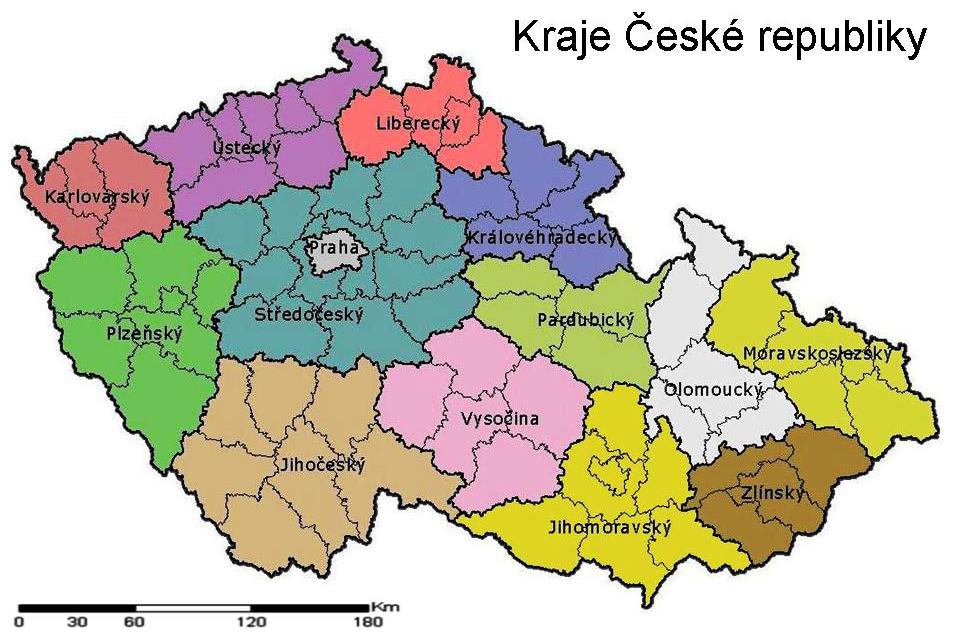 Počet krajů i jejich sídel je shodný počtem, který existoval v letech 1949-1960. V České republice existuje dvoustupňový systém územní samosprávy. V Ústavě České republiky je zakotveno členění ČR na základní a vyšší územní samosprávné celky. Základní územní samosprávné celky představují již zmiňované obce, vyšší územní samosprávné celky kraje. U územní samosprávy se nejedná o hieratickou strukturu, resp. o nadřízenost a podřízenost, neboť každý územní samosprávný celek má své samostatné kompetence, do kterých jiný územní samosprávný celek nemůže zasahovat. V ČR byl zvolen tzv. spojený model veřejné správy, tzn., že obce a kraje vykonávají vedle samostatných působností také státní správu v přenesené působnosti. Zákon č. 129/2000 Sb., o krajích, určuje kraj územním společenstvím občanů, kterému náleží právo na samosprávu. Má vlastní majetek a vlastní příjmy vymezené zákonem a hospodaří s nimi. V právních vztazích vystupuje vlastním jménem a nese odpovědnost z těchto vztahů vyplývající. Kraj má pečovat o všestranný rozvoj svého území a o potřeby svých občanů. Financování obou úrovní územní veřejné správy (tzn. obcí i krajů) je v zásadě obdobné. Rozdíl spočívá jen v tom, jakou část z celkového rozpočtu jednotlivé druhy příjmů tvoří. Zatímco mezi hlavní příjmy obcí patří daňové příjmy (44 %), kraje získávají největší část rozpočtových prostředků prostřednictvím dotací ze státního rozpočtu (86 %). V posledních dvou volebních období je patrná zvyšující se snaha o zvyšování vlastních příjmů samospráv formou mnoha typů dotačních titulů. Model veřejné správy ČR zajišťuje informační toky od státu územním samosprávným orgánům, ale také přijímá zpětně reakce a podněty od orgánů obcí a krajů na centrální úroveň. Následná analýza a vyhodnocení takto napomáhá úpravám stávajících norem, či vzniku nových zákonných a podzákonných norem, které pak mohou být s úspěchem aplikovány. Nezbytnými mechanismy, které zajišťují funkčnost a napomáhají vývoji, jsou setkávání zástupců ústřední státní správy s hejtmany krajů, s řediteli krajských úřadů, a se starosty či tajemníky obcí s rozšířenou působností a podobně. Cílem systému veřejné správy by mělo být hlavně stabilní právní prostředí, zachování kvality veřejných služeb a zajištění dostupnosti veřejných služeb z pohledu občana. Jedním z možných směrů k zlepšení veřejných služeb je zavedení a využívání efektivních informačních a komunikačních technologií.   Slovo obec vzniklo ze slova občan. Nejčastěji přijde občan do styku s obcí a krajem. Tato práce se věnuje značnou mírou elektronické komunikaci ve veřejné správě ČR, zaměřuje se na obce, zejména na obce s rozšířenou působností Jihočeského kraje, na vlastní Jihočeský kraj a kraj Vysočina. Obce s rozšířenou působností (ORP) představují nový typ obcí vykonávajících státní správu v přenesené působnosti. Jsou obcemi s nejširším rozsahem výkonu státní správy v přenesené působnosti. V jimi spravovaném území se nacházejí i obce s pověřeným úřadem.  Zákonem č. 313/2002 Sb. s účinností od 1. 1. 2003 byl novelizován zákon č. 128/2000 Sb. o obcích, mj. byly do zákona doplněny nové paragrafy týkající se obcí s rozšířenou působností a veřejnoprávních smluv. Obce s rozšířenou působností vykonávají státní správu v oblasti financí, školství, kultury, obecné správy, živnostníků, stavebního úřadu, obrany a krizového plánování, zemědělství a ochrany životního prostředí. K 1. 1. 2015 existovalo na území ČR dle databáze Ministerstva vnitra a ČSÚ 6 253 obcí, a z toho 205 obcí s rozšířenou působností. Výraz eGgovernment se v dnešní komunikaci stal natolik běžným, že se k němu v žádném z jazyků nehledá překlad. Zjednodušeně se dá přeložit, jako elektronické vládnutí. Jako jeho obsahové vymezení je uváděno, že se jedná o různé úkoly, které se zabývají elektronizací výkonu činnosti veřejné správy, nebo v širším pojetí veškerých orgánů veřejné moci. Jeho hlavním úkolem je poskytnout veřejnosti co nejsnazší, a nejpohodlnější komunikaci při jednání se státem a jeho orgány. Podle projektu EU „Evropská informační společnost 2010“ znamená efektivní a výkonné veřejné služby, informační a komunikační technologie umožňující občanům plně se podílet na životě společensky a kulturně tvůrčích komunit včetně demokratického procesu. Stejně tak jako občanům, přináší úsporu času i úředníkům, neboť jim zjednoduší a urychlí komunikaci a sníží papírovou administrativní zátěž. V návaznosti tedy rovněž dochází k úspoře prostředků (odpadají náklady na poštovné, papír a prostory pro archivování) i personálu (agenda zpracovávaná s využitím moderních informačních technologií by měla logicky vést ke snížení počtu zaměstnanců. Získat informace, předat je bez osobního setkání je rychlejší a jednodušší. EGovernment zabezpečuje nároky na transparentnost veřejné správy. Tím, že mají občané umožněn přístup k informacím, mohou snáze kontrolovat orgány veřejné moci, a předcházet, či odhalovat například nehospodárné nakládání s veřejnými prostředky, protekcionismus, klientelismus, korupci. Elektronická komunikace zajisté snižuje potřebu osobních setkání občanů s úředníky, a tím možné nebezpečí nabízet, nebo si říkat o úplatek. Přispívá tedy k zásadám dobré správy.Státní informační politikaJiž od počátku 90. let byly vnímány nové požadavky na realizaci jednotné podoby informačních systémů veřejné správy, společné sdílení a používání informací v nich obsažených. Tyto požadavky byly samozřejmě podmíněny rozsahem a přesností údajů. Nezanedbatelným zájmem byla rovněž jejich dostupnost pro veřejnost. Do roku 1990 tehdejší státní správa samozřejmě vedla množství informačních systémů, avšak se zcela odlišnými nároky, a v jiném počtu. Pro minulý režim bylo prioritní spíše utajení informací, než zda informační systémy zavede a jak je povede, neboť razil především zásadu „čím méně občané budou vědět o jeho politice, tím lépe“. Po zániku minulého režimu, s nástupem právního a demokratického státu začalo být vedení informačních systémů považováno za výkon veřejné moci, které lze vykonávat pouze v mezích a způsoby stanovenými zákony (článek 2 odst. 3 Ústavy ČR). V tomto období bylo zapotřebí zajistit, aby každý informační systém veřejné správy byl přesně vymezen konkrétním zákonem, tedy aby jasně stanovil způsoby jeho vzniku, vedení, a také do pravomoci, které instituce, či orgánu bude spadat. Pamětníci období do počátku 90. let si jistě vzpomínají, že informační systémy, byly povětšinou vedeny v papírových kartotékách a evidencích. Usnesením číslo 78 ze 4. 2. 1992 uložila vláda, aby do 31. 1. 1993 byl předložen návrh celkové podoby informační soustavy České republiky. Tento úkol zatím ještě splněn nebyl. Dalším krokem vpřed bylo zřízení Ministerstva hospodářství (zák. č. 474/1992 Sb.), které mělo mezi jinými oblastmi působnosti právě státní informační systém. K vydání konkrétního zákona, který by danou problematiku upravoval, však opět nedošlo. V nastalém období rozdělení federativního státu Čechů a Slováků, bylo zapotřebí upřednostnit jiná témata. V roce 1994 pověřil hospodářský výbor Poslanecké sněmovny vládu, zabezpečením projektu a garanta státního informačního systému. Navrhovaným garantem mělo být Ministerstvo hospodářství. Na jednání vlády se tento úkol dostal teprve v roce 1995, kdy vyslovila souhlas s návrhem studie „Výstavba státního informačního systému České republiky s využitím komunikační sítě Ministerstva financí ostatními rezorty“ V tomto návrhu již bylo předpokládáno, že státní informační systém bude začleňovat registr nemovitostí, registr obyvatel a v jeho rámci například registr sociálních dávek, zdravotního pojištění, registr ekonomických subjektů atd. V souladu s těmito úkoly, bylo Ministerstvo hospodářství pověřeno vydáváním standardů, které měly informační technologie regulovat. Působnost Ministerstva hospodářství pro věci státního informačního systému byla již v následujícím roce zákonem č. 272/1996 Sb. přenesena na Úřad pro státní informační systém, který byl tímto zákonem zřízen. Ministerstvo hospodářství bylo zároveň tímto zákonem zrušeno. Tento nově vzniknuvší orgán v roce 1999 zpracoval a předložil nejprve materiál Státní informační politika – cesta k informační společnosti, a na něj navazující dokument Koncepce budování informačních systémů veřejné správy. Jako prioritní pro výkon činností veřejné správy se měly stát pravidla standardů Státního informačního systému. Požadovaným cílem politiky bylo minimalizovat množství veřejnou správou dosud požadovaných informací po adresátech, a to často i vícekrát. Požadavek minimalizace se vztahoval i na počet registrů a jejich obsah. Pro realizaci těchto požadavků bylo zapotřebí konkrétního zákona, který měl svou působnost soustředit do jednoho ústředního orgánu, který bude zároveň analyzovat situaci a navrhovat pro jednotlivé rezorty společné standardy Informačního systému veřejné správy. Úřadu pro státní informační systém, však po celou dobu jeho existence nebyla stanovena působnost, navíc pro jednotlivé rezorty bylo jednoznačně pohodlnější provozovat svůj zaběhnutý systém, než sdílený a neustále procházející vývojem. Teprve v roce 2000 byl tento orgán zrušen. Jeho nástupcem se stal Úřad pro veřejné informační systémy, a zákonem 365/2000 Sb., o informačních systémech veřejné správy mu byla vymezena působnost. Dalším úkolem tohoto úřadu bylo zajištění Akčního plánu realizace Státní informační politiky. Ten ukládal úkoly i dalším ústředním orgánům veřejné správy, například Ministerstvo práce a sociálních věcí, mělo zajistit projekt Kontaktní místa veřejné správy, s cílem soustředit úkoly určených správních úřadů do jednoho místa, pro zajištění co nejlepší dostupnosti občanům. Začal být také patrný odklon od jednotné koncepce státního informačního systému, k praktičtější soustavě informačních systémů jednotlivých orgánů veřejné správy (ISVS). Do těchto systémů nebyly začleněny pouze informační systémy používané orgány veřejné moci, které nejsou orgány veřejné správy, například soudy. V roce 2002 věnovala vláda problematice budování informačního systému značnou pozornost, a ve svém vydaném programovém prohlášení ho formulovala jako základní nástroj pro snížení nákladů výkonu veřejné správy, řízení a správu znalostí a zvýšení komfortu vztahu občan – stát. Vláda v prohlášení shledala nezbytným sloučit stávající Úřad pro veřejné informační systémy a příslušný úsek spojů Ministerstva dopravy a spojů. Jako jediným orgánem správy informačních a komunikačních technologií, bylo tedy následně zákonem č. 517/2002 Sb., ustanoveno Ministerstvo informatiky, Úřad pro veřejné informační systémy byl zároveň zrušen. I v následujících letech se vláda intenzivně tématu věnovala. Jako stěžejní počin tohoto období se jeví dokument schválený v březnu 2004 nazvaný Státní informační a komunikační politika eČesko 2006, plánovaný do roku 2006. Navazoval na Akční plán Evropské unie eEurope 2005 (součást Lisabonské strategie), a stanovil tyto priority: a) zajištění dostupné a bezpečné komunikační služby, b) informační vzdělanost, c) moderní veřejné služby online, d) dynamické prostředí pro elektronické podnikání. Vláda se zavázala, že bude věnovat pozornost budování elektronických služeb veřejné správy, pokračovat v liberalizaci sektoru elektronických komunikací, rozvoji vysokorychlostního přístupu k internetu, vytvářet potřebný právní rámec informační společnosti, zvyšovat informační gramotnost občanů a podporovat elektronické podnikání. V roce 2006 byla na základě úkolu daného dokumentem Státní informační a komunikační politika eČesko 2006 vydána Národní strategie informační bezpečnosti ČR.Zákon o informačních systémech veřejné správyZabezpečení fungování různých systémů veřejné správy, zejména tam kde dochází k vzájemnému předávání údajů z těchto systémů, je hlavním důvodem přijetí tohoto zákona. Zákon řeší nejen právní, ale také organizačně technické podmínky pro uchování a přednos dat, a zajištění ochrany informačních systémů. Zákon rovněž postihuje potřeby informačních systémů co do vztahu k veřejnosti, tedy hlavně služby výpisů z elektronických evidencí atd. Pojem informační systém veřejné správy legálně v našem právním řádě poprvé definován v zákoně č. 256/1992 Sb., o ochraně osobních údajů v informačních systémech, jakožto funkční celek zabezpečující cílevědomé a systematické shromažďování, uchovávání a zpřístupňování informací.Jednotlivé informační systémy měly představovat: informační základnu, technické i programové prostředky, technologie, procedury a pracovníky. Na tyto parametry dále navázal zákon č. 365/2000 Sb., který definoval informační systém, jako funkční celek zabezpečující cílevědomou a systematickou informační činnost, který obsahuje data uspořádaná tak, aby je bylo možné zpracovat a zpřístupnit. Systém musí rovněž zabezpečit nástroje, které výkon informačních činností umožní.Funkčnost celku by měly charakterizovat jednotlivé na sebe navazující se části, které se vzájemně doplňují a podporují. Systematičnost představuje konání podle určitého řádu, či pořádku, a k dosažení stanoveného cíle. Data obsažená v informačním systému musí být uspořádaná tak, aby je bylo možné shromažďovat, uchovávat, předávat a zpřístupňovat. Informační systém musí rovněž obsahovat technické, organizační, personální a jiné nástroje, zajišťující výkon jeho informační činnosti. Informační systémy mohou být vedeny elektronicky i manuálně, neboť zákon způsob vedení nestanovuje. Působnost zákona se vztahuje na informační systémy veřejné správy, které jsou souborem informačních systémů sloužících pro výkon veřejné správy (§ 3 odst. 1). Pojem veřejná správa (tj. státní správa a veřejná samospráva) je zde chápána nikoli ve smyslu organizačním, ale jako souhrn činností, které nejsou zákonodárstvím, soudnictvím, nebo vládou. Působnost zákona se vztahuje pouze na ty informační systémy orgánů veřejné správy, které představují výkon veřejné moci. Nejsou mu podrobeny systémy zajišťující vnitřní provoz příslušného orgánu, jakými jsou například oběh dokumentů uvnitř správního úřadu, správa majetku, evidence návštěv a podobně. Výjimkou z působnosti zákona jsou informační systémy zpravodajských služeb, Policie České republiky a systémy orgánů činných v trestním řízení při probíhajícím trestním řízení, avšak kromě Rejstříku trestů. Neplatí také pro informační systém policie a Vězeňské služby při poskytování pomoci svědkům, znalcům tlumočníkům, osobám jim blízkým a dalším tzv. ohroženým chráněným osobám podle zák. č. 137/2001 Sb., Ministerstva financí v souvislosti s bojem proti tzv. praní špinavých peněz nebo provádění mezinárodních sankcí k udržení mezinárodního míru, bezpečnosti, ochrany základních práv a bojem proti terorismu, a informační systém, který je veden Národním bezpečnostním úřadem, zpravodajskými službami, nebo Ministerstvem vnitra při provádění bezpečnostního řízení a vedení evidencí podle zákona o ochraně utajovaných informací.  Správci informačních systémů veřejné správy jsou ministerstva, jiné správní úřady a územní samosprávné celky. Jinými správními úřady jsou jako ostatní ústřední orgány státní správy (např. Český statistický úřad, Úřad průmyslového vlastnictví, nebo Český telekomunikační úřad), tak i další ústřední orgány vykonávající státní správu (např. Úřad pro ochranu osobních údajů), orgány územní a regionální (celní úřady, katastrální úřady, nebo finanční úřady), mohou to být také veřejné ozbrojené a neozbrojené sbory, ale též Česká národní banka, pokud vykonává státní správu. Územními samosprávnými celky jsou kraje a obce. Vytváření informačních systémů veřejné správy je proces zavádění informačních a komunikačních technologií, včetně jeho právního, organizačního, znalostního a technického zajištění. Službou informačního systému je potom činnost uspokojující dané požadavky oprávněného subjektu, spojená s funkcí informačního systému.   EgovernmentTermín Egovernment, může být chápán jako správa věcí veřejných, s použitím moderních elektronických nástrojů, s cílem vytvořit veřejnou správu co nejpřístupnější občanům. Velmi důležitým milníkem pro budování systému eGovernmentu v České republice se stal zákon č. 300/2008 Sb., o elektronických úkonech a autorizované konverzi dokumentů, ve znění pozdějších předpisů, který nabyl účinnosti 1. 7. 2009. Budování jednotlivých pilířů eGovernmentu probíhalo v programovém období 2007–2013 s využitím prostředků ze strukturálních fondů EU v souladu se strategií Efektivní veřejná správa a přátelské veřejné služby (Smart Administration).   Efektivní veřejná správa a přátelské veřejné služby (Smart Administration) je vládní strategie. Jejím cílem je zajistit koordinovaný a efektivní způsob zlepšování veřejné správy a veřejných služeb s využitím prostředků ze Strukturálních fondů v programovém období 2007, až 2013. Základním cílem strategie bylo transformovat a zjednodušit postupy používané dnes ve veřejné správě (VS) i proto, aby mohly využívat moderních komunikačních a informačních technologií (ICT). Jako první vznikla síť kontaktních míst veřejné správy Czech POINT, která jsou dnes přítomna téměř v každé obci. Díky nim mohou občané na jednom místě získat řadu dokumentů a využít služby, kvůli kterým do té doby museli obíhat několik různých úřadů. Byl spuštěn provoz datových schránek - nástroj pro zaručenou elektronickou komunikaci se státem, který nahradil klasické posílání obálek s pruhem. Vznikl systém základních registrů, v nichž jsou uloženy aktuálně platné údaje, které už ve většině případů nemusí úředníci opakovaně žádat od občanů. Pro fungování takto složitých a náročných systémů bylo nutné vytvořit masivní a bezpečnou infrastrukturu. Dalším krokem k tomu, abychom úřední záležitosti mohli vyřídit kdykoliv a odkudkoliv, kde je internetové připojení, je postupné zavádění inteligentních elektronických formulářů. Díky nim může být většina agend veřejné správy pro svého zákazníka řešitelná elektronicky bez nutnosti chodit na úřad. To bude možné díky celoevropsky uznávané elektronické identitě, která umožní úplné elektronického podání u velkého množství agend. Nebude už nutné obíhat úřady a vyplňovat papírové formuláře v úzce vymezeném čase, služby veřejné správy bude možno ve stále větším rozsahu využít kdykoliv, online a zdarma.Symbol eGovernmentu eGON je pro snazší pochopení prezentován v přeneseném významu jako živý organismus, jehož bezvadný chod je rovněž podmíněn vzájemným fungováním všech orgánů. Jeho funkce jsou znázorňovány na znázorněném schématu takto:Prsty- CzechPOINT,oběhová soustava - KIVS Komunikační infrastruktura veřejné správy,srdce – zákon o eGovernmentumozek – základní registry veřejné správy. Obrázek č. 2: Základní schéma eGovernmentu v ČR 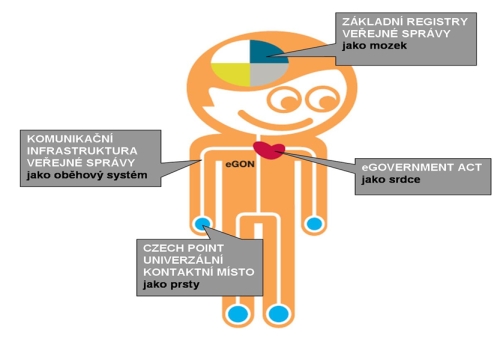 Czech POINTJednou z nejrozšířenějších součástí eGovernmentu současnosti je Czech POINT. Český podací ověřovací informační národní terminál je projekt, který redukuje přílišnou byrokracii ve vztahu občan – veřejná správa. Czech POINT je právně zakotven v zákoně č. 365/2000 Sb., o ISVS. Jedná se v podstatě o jedno univerzální místo veřejné správy, které umožní občanům komunikaci se státem. Kontaktní místa veřejné správy Czech POINT nabízí tyto služby:Výpis z Katastru nemovitostí,Výpis z Veřejného rejstříku,Výpis z rejstříku trestů - 28. dubna 2016 byla spuštěna nová agenda výpis z Rejstříku trestů v prostředí CzechPOINT@home. Podařilo se tak doplnit sadu služeb dostupných plně elektronicky i o tuto velmi žádanou agendu. Přináší usnadnění práce občanům, kteří preferují komunikaci se státem elektronickou cestou. Stejně tak znamená značnou časovou úsporu pro mnohé statutární zástupce firem, ucházejících se o veřejné zakázky, kdy je často jedním z kvalifikačních kritérií právě doložení Výpisu z Rejstříku trestů fyzické osoby. Až dosud všechny ostatní kvalifikační dokumenty šlo získat elektronicky, vyjma právě Rejstříku trestů fyzické osoby. Pro ten musel statutár zajít osobně k přepážce Czech POINT. Správce systému Czech POINT očekává, že právě statutární zástupci firem budou prvními uživateli nové agendy. CzechPOINT@home je rozhraní systému určeného pro všechny, kteří chtějí či mohou komunikovat se státem elektronicky. Agendy jsou publikovány na Portálu veřejné správy. Ministerstvo vnitra postupně naplňuje cíl poskytnout v prostředí CzechPOINT@home stejnou sadu služeb jako na přepážkách Czech POINT.Přijetí podání podle Živnostenského zákona (§ 72),Výpis z bodového hodnocení řidiče,Podání do registru účastníků provozu modulu autovraků ISOH,Datové schránky – žádost o zřízení, žádost o zneplatnění přístupových kódů a vydání nových, žádost o přidání další pověřené osoby, její odebrání, žádost o povolení dodávání dokumentů z datové schránky fyzických osob, fyzických osob podnikajících a právnických osob do datové schránky fyzické osoby, fyzické osoby podnikající a právnické osoby,Centrální úložiště ověřovacích doložek,Výpisy z Centrálních registrů – například výpis údajů z registru obyvatel, výpis údajů z registru osob, výpis údajů o využití údajů z registru obyvatel, žádost o změnu údajů vedených v registru obyvatel, žádost o poskytnutí údajů třetí osobě,Výpis z Veřejných rejstříků.Tabulka č. 1: Aktuální dostupnost služeb Czech POINTSlužby Czech POINT jsou dostupné již na více než 7100 místech v České republice (obecních a krajských úřadech, vybraných pracovištích České pošty, kancelářích Hospodářské komory, v kancelářích notářů), ale také na některých zastupitelských úřadech po celém světě. Dosud za více než 9 let jeho provozu, bylo z tohoto univerzálního kontaktního místa, vydáno 13 milionů výstupů, a to z něj činí jeden z pilířů českého eGovernmentu. Czech POINT ovšem nenabízí jen asistovaná kontaktní místa veřejné správy, kde může občan získat výpis z některého Informačního systému veřejné správy (ISVS), ale také objemný zdroj nabízející množství elektronických služeb úředníkům veřejné moci, advokátům, či exekutorům.  Úředníci využívají služby na rozhraní CzechPOINT@office, které je co do počtu transakcí mnohem větší, než původní síť kontaktních míst označených logem Czech POINT. Mají zde k dispozici přístup k datům připojených informačních systémů a službu autorizované konverze dokumentů. Czech POINT, je služebně nejstarší ze tří pilířů eGovernmentu. Je dále doplňován Informačním systémem datových schránek a Základními registry. Například pro základní registry zajišťuje od 1. 7. 2012 podle zákona č. 111/2009 Sb., základní rozhraní pro přístup občanů k informacím ze základních registrů. Základní registry zrealizovaly již miliardu transakcí, což ukazuje na výkonnost českého eGovernmentu. Rovněž nelze opomenout zmínit  CzechPOINT@home, což je de facto kontaktní místo pro „elektronicky gramotné“ v pohodlí jejich domova, které postupně nabídne škálu služeb úplného elektronického podání. Občané mají díky CzechPOINT@home, přístup k výpisům z Registru obyvatel o své osobě, ale mohou o sobě poskytovat údaje i třetí osobě vedené v registrech. Tato služba může občanovi velmi usnadnit námahu a ušetřit čas, s přehlašováním nového bydliště. Dříve měl za povinnost tuto skutečnost ohlásit všem třetím osobám, s nimiž měl smluvní vztah a tedy oznamovací povinnost. Nyní už tedy nemusí psát jednotlivým dotčeným bankám, či pojišťovnám, zařídí to za něj eGovernment. Czech POINT je rovněž nepostradatelným pomocníkem dalších eGovernment systémů. Poskytuje řadu služeb datovým schránkám (výpisy, podání žádosti o zřízení schránky, zneplatnění přístupových údajů apod.). Občané, kteří dávají přednost elektronické komunikaci, mají konečně možnost získat výpis z Obchodního rejstříku, Živnostenského rejstříku a dalších rejstříků ISVS v elektronické podobě. Již nebude nutné chodit pro požadovaný výpis na kontaktní místo Czech POINT. Postačí mít aktivní datovou schránku a výpis Vám do ní bude doručen. Pro základní registry zajišťuje ověření přistupujících uživatelů s využitím další své neodmyslitelné části - jednotného identitního prostoru. Statistiky ukazují, že za první 2 měsíce roku 2016 bylo podáno tolik žádostí o zřízení datové schránky, že se jedná o stav 60 % žádostí celého předchozího roku. V lednu 2016 to bylo téměř 14 000 žádostí a v únoru přes 8 300. Celkem tak počet držitelů datových schránek fyzických a podnikajících fyzických osob překročil metu 145 tisíc. Tolik lidí je schopno komunikovat s úřady plně elektronicky samo za sebe. Určitě by jich mohlo být více, ale bez nabídky to jde pomalu. Ministerstvo vnitra proto připravuje rozšiřování poskytovaných služeb pro občany, kteří chtějí s veřejnou správou komunikovat elektronicky. Plánují se nové služby v oblasti úplného elektronického podání. Příprava však není jednoduchá, všechny služby poskytované systémem Czech POINT musí být v souladu s platnou legislativou. Další zajímavostí ve statistikách Czech POINT je dosažený počet výpisů za únor 2016. Dostal se na 3. místo za celou historii fungování systému.Informační bezpečnost ve veřejné správěPro veřejnou správu je komunikace a předávání informací jistě nezbytné. Komunikace musí probíhat jak mezi jednotlivých institucemi, tak veřejností. Způsob výměny, či oběhu informací a spolehlivost jejich ochrany před zneužitím je předmětem neustálého zlepšování a vývoje. Disciplína, zabývající se bezpečností informačních systémů se nazývá Kybernetická bezpečnost. Ministerstvo pro místní rozvoj ČR vyhlásilo 21. září 2015 průběžnou výzvu „Kybernetická bezpečnost“ k podávání žádostí o podporu z Integrovaného regionálního operačního programu, specifického cíle 3.2 – Zvyšování efektivity a transparentnosti veřejné správy prostřednictvím rozvoje využití a kvality systémů IKT. Výzva se týkala zvýšení odolnosti tzv. významných informačních systémů a tzv. kritické informační infrastruktury veřejné správy proti kybernetickým hrozbám. Hlavní podporovanou aktivitou jsou technická opatření vedoucí k zabezpečení tzv. významných informačních systémů a tzv. kritické informační infrastruktury veřejné správy. Budou podporována opatření jako například fyzická bezpečnost (např. kamerové systémy, protipožární opatření apod.), nástroj pro ověřování identity uživatelů (správa uživatelských hesel), nástroj pro zaznamenávání činnosti kritické informační infrastruktury a významných informačních systémů, jejich uživatelů a administrátorů. V úvodní prezentaci druhého a závěrečného dne konference ISSS 14. dubna 2015 v Hradci Králové, sdělil Miroslav Tůma, ředitel odboru kybernetické bezpečnosti a koordinace ICT Ministerstva vnitra, že prioritou budoucnosti, je jednoznačně zákon o kybernetické bezpečnosti. Zjednodušeně jde o zákon, který bude úřady, konkrétně jejich systémy, chránit před potenciálními IT „katastrofami“. Ministerstvo vnitra podle Miroslava Tůmy pracuje na implementaci požadavků zákona, který má ochránit úřední systémy už přibližně rok a půl. Spolupracuje na tom s ostatními resorty i krajskými úřady, a dle jeho slov je to lepší řešení, než kdyby všichni nezávisle na sobě vymýšleli své vlastní návrhy. LEGISLATIVNÍ POVINNOSTI INTERNETOVÝCH STRÁNEK OBCE Hlavním posláním webových stránek krajů a obcí je poskytovat informace o činnosti municipálního úřadu. Obec vytváří a zveřejňuje zejména informace specifické v rámci své působnosti. Na informace vytvořené jinými subjekty veřejné správy může pouze odkazovat, případně doplňovat o konkrétní místní podmínky. Přirozenou součástí stránek je představení obce, jejích tradic a identity. Obec má poskytovat aktuální, úplné, přehledné, srozumitelně psané, přístupně uspořádané a formátované informace. Ve veřejném zájmu je rovněž, aby byly zveřejněny co nejdříve, a bez odkladu. Nedostatek informací nutí občany, aby si je získávali sami, nebo v horším případě vychovává k apatii a nezájmu o obec a všemu co v ní děje. K tomu, aby se tak nedělo je zapotřebí vybudovat kvalitní portál obce, a hlavně jej udržovat aktuální. Doba, kdy se portály budovaly, jako klasické html stránky, a ke zveřejnění informací byl vždy třeba IT odborník, je již historií. Dnešním trendem je správa webového obsahu tzv. redakčním systémem, někdy též označovaným, jako systémem publikačním. Nabízeny jsou několika dodavateli, mají různé moduly, ale v jenom se neliší. Umožňují umístit na webový portál požadované texty, obrázky, fotografie, bez hlubších znalostí informačních technologií. Redakční systém nainstalovaný na serveru obce zpravidla obsahuje dvě části. Aplikaci pro autory a redaktory, nazývanou jako redakce, či administrace, a vlastní webový portál určený očím veřejnosti. Administrátoři obsah vytvoří, zveřejní, spravují a občané využívají prostřednictvím internetového prohlížeče. Dnešní redakční systémy poskytují přímou editaci obsahu v editoru WYSIWYG, který dovoluje širokou možnost vložení tabulek, obrázků, hypertextových odkazů. Zkratka doslova znamená „co vidíš, to dostaneš“. Na webových portálech potom mohou být vystaveny, jako soubory ke stažení pouze dokumenty, formuláře, zápisy a podobně. Ostatní lze vkládat jako text přímo na portál. Moderní redakční systém umožňuje strukturovat obsah, zejména proto, aby nedocházelo k ukládání informací pohromadě bez kategorizace. Pro každého je neocenitelné, když najde samostatnou sekci z jednání zastupitelstva, kde se dočte informace o výběru poplatků a kdy se budou konat kulturní akce. Lze rovněž snadno vytvářet pořadí, či hierarchii, v závislosti na zamýšlené důležitosti prezentované sekce. Aby nemohla být přehlédnuta, či zmeškána nová informace na portálu, je možné si jednoduše objednat zasílání informačního emailu o novinkách, a to navíc i z které sekce. Od roku 1996 je v provozu portál Města a obce online (www.mool.cz), kde je městům a obcím nabízeno bezplatné zveřejňování informací dle zákona č. 106/1999 Sb. Provozovatel portálu, spol. WEBHOUSE dále nabízí výrobu webových stránek a jejich provoz. Webové stránky si obce mohou aktualizovat sami, v redakčním systémem Vismo online, v mimořádně názorném editačním prostředím „edituj, co vidíš“. Systém je propojen s portálem Města a obce online. Zdrojem zajímavých a prospěšných informací mohou být například webové stránky Obce na webu, nebo odborný měsíčník Moderní obec. Přechod na chytré webové stránky pro obce, které nabízí například společnost Obce na webu s. r. o., je zcela zdarma. Obce hradí pouze provoz, údržbu a pravidelnou aktualizaci redakčního systému, který je základem obecních stránek. Cena za provoz je konečná a jednotná pro všechny. Každá obec dostane plnohodnotné chytré stránky se všemi funkcemi za stejnou cenu 495,-Kč měsíčně. Přechodem na chytré stránky obec získá:individuální grafické řešení,použití redakčního systému,doplnění a kontrola obsahu,kontrolu legislativní správnosti,podrobný manuál a dokumentaci,zaškolení správce,provoz a údržbu redakčního systému,aktualizaci a nové funkce,Webhosting s maximální dostupností,5GB prostoru pro obsah stránek,Neomezený počet e-mailových adres,Nonstop technická podpora.Chytré webové stránky pro mikroregiony a jiná sdružení obcí dokáží mezi sebou velmi snadno a bez nutnosti vnějšího zásahu sdílet informace o kulturním dění, realizovaných projektech nebo turistických cílech. Občané, turisté i podnikatelé mají díky nim ucelený přehled o dění v daném Vašem regionu.Obrázek č. 3: Fungování chytré stránky Obce na webu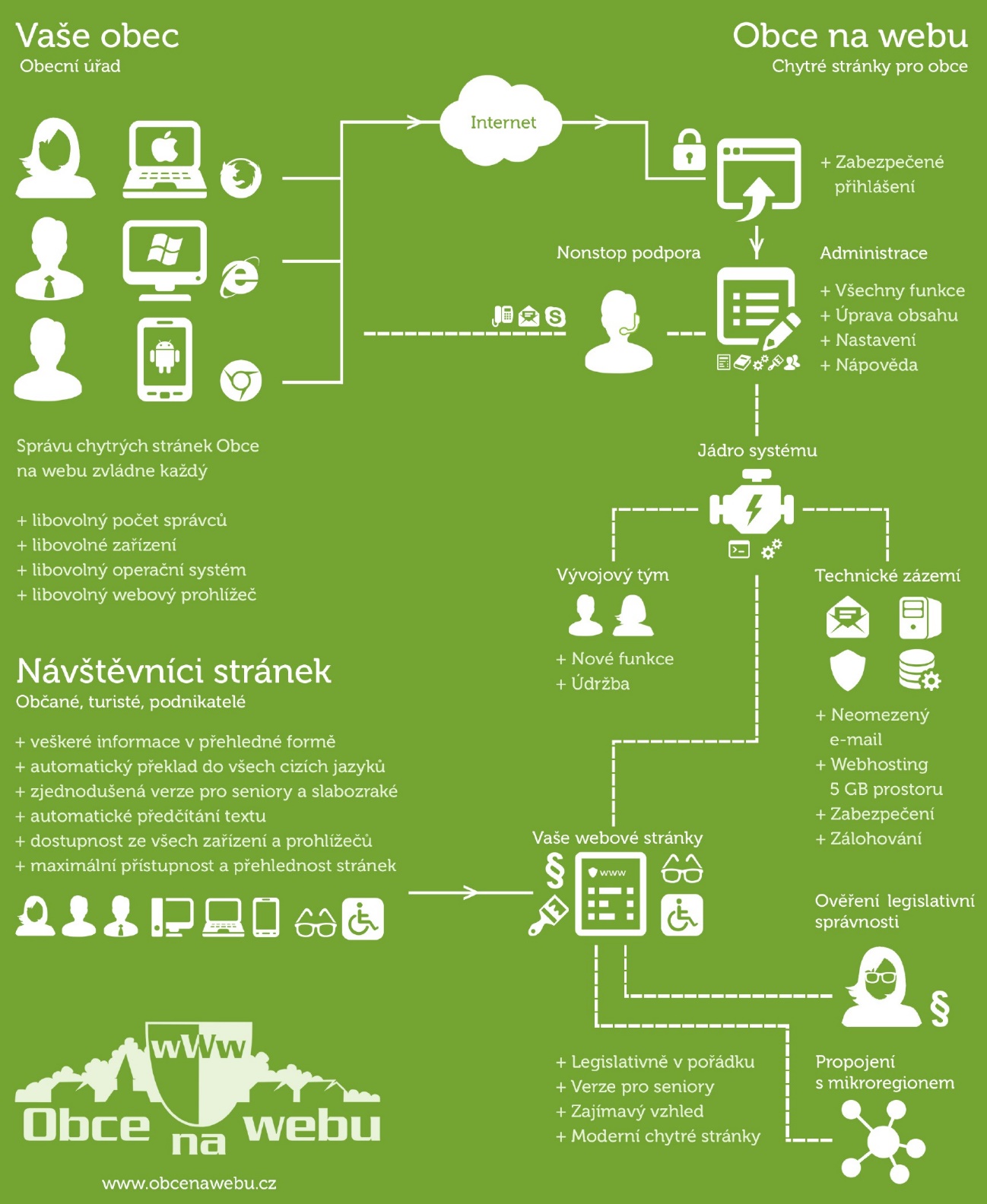 Svaz měst a obcí ČR vydává měsíční zpravodaj – Informační servis (InS), jehož první číslo vyšlo již v listopadu roku 1993. Jeho úkolem je informovat o aktivitách Svazu za uplynulý měsíc a upozorňovat na připravovanou legislativu týkající se samospráv. Vychází v nákladu 2800 kusů a je zdarma rozesílán na všechny členské obce Svazu a smluvené adresáty (ministerstva, poslanecké výbory, nevládní instituce atd.). Z Informačního servisu je možné se dozvědět, kde a o čem jednali v uplynulém měsíci zástupci Svazu, které svazové orgány zasedaly a o čem rozhodly, čím se zabývaly svazové komise, jaké návrhy právních norem byly připomínkovány atd. Zpravodaj ale čtenáře upozorňuje také na připravované právní předpisy a aktuálně projednávanou legislativu, informuje, jakým způsobem se promítne do fungování samospráv a případně jaké kroky podniká Svaz k nápravě navrhovaných pro obce nepřijatelných ustanovení. Značná pozornost je věnována rubrice „Vy se ptáte, my odpovídáme“, kde zaměstnanci legislativního oddělení Kanceláře Svazu pomáhají tazatelům s výkladem nejednoznačně formulovaných zákonných ustanovení týkajících se působnosti obcí. Za pozornost jistě stojí i rubrika „Co nového ve Sbírce zákonů“, ve které informujeme o všech nových právních normách majících dopad na samosprávu, které v uplynulém měsíci vešly v platnost. Měsíčník dává prostor také informacím ze zahraničí, informuje o výsledcích jednání delegátů Svazu na evropské půdě a nabízí možnosti navázání partnerské spolupráce s městy a obcemi z jiných zemí. V neposlední řadě je třeba dodat, že ve zpravodaji jsou také avizovány akce, které pro představitele samosprávy Svaz organizuje, nebo se na jejich přípravě alespoň podílí. „Meziobecní spolupráce – Inspirativní cesta, jak zlepšit služby veřejnosti“ je název nové publikace Svazu měst a obcí ČR. Na 180 stranách shrnuje výsledky projektu na podporu meziobecní spolupráce (MOS), který začal v květnu 2013 a skončil v listopadu 2015. Financován byl z Evropského sociálního fondu (ESF) prostřednictvím Operačního programu Lidské zdroje a zaměstnanost (OP LZZ). Na XVIII. celostátní finanční konferenci publikaci slavnostně pokřtili předseda Svazu měst a obcí ČR a starosta Kyjova František Lukl, náměstkyně ministryně práce a sociálních věcí pro sociální a rodinnou politiku Zuzana Jentschke Stőcklová, náměstkyně ministra vnitra pro řízení sekce veřejné správy Jana Vildumetzová a ředitel Kanceláře pro projekty a vzdělávání Svazu měst a obcí ČR Jaromír Jech. Občané od své obce očekávají kvalitní a rychlé služby. Pokud jsou s nimi spokojeni, rádi se vrací domů. Významným pomocníkem jak docílit toho, aby naše obce byly příjemným místem pro život, dále se rozvíjely a jejich obyvatelé na ně byli hrdí, je meziobecní spolupráce. Inspirativní cesta, jak zlepšit služby veřejnosti a společně rozvíjet území. Dobře fungující spolupráce mezi obcemi nesmí být uměle nařízená. Musí vznikat jako potřeba odspodu, seshora má být pouze lehce usměrňována tak, aby příklady dobré praxe z jednoho konce země byly přirozenou, přijatelnou a motivující inspirací pro ostatní. Více než dva roky – od května 2013 do listopadu 2015 – v něm více než 5 200 obcí pod hlavičkou Svazu měst a obcí ČR mimo jiné analyzovalo, jak v území funguje základní školství, odpadové hospodářství či služby v oblasti sociálních věcí. Zapojené subjekty se také zabývaly jedním tématem, které si samy zvolily. Nejčastěji šlo o bezpečnost, dopravu, servis samosprávám, zaměstnanost, cestovní ruch apod. Svá zjištění účastníci Projektu nejen, že shrnuli, ale v analyticko-strategických materiálech také navrhli, jak konkrétně situaci zlepšit. Vznikly komplexní návrhy, které obsahují jak podněty na konkrétní změny v území, tak úpravu legislativy včetně vyčíslení finančních dopadů. V takovém rozsahu dosud nebyla Česká republika mapována, jedinečné dokumenty, zveřejněné na webových stránkách www.obcesobe.cz, jsou tak významným podkladovým materiálem pro další rozvoj a jednání samospráv. Podoba webových stránek obcí je vymezena několika legislativními předpisy, jenž upravují jejich obsah a technologické požadavky. Každá obec je musí vzít v potaz jak při tvorbě svých webů, tak při každé jejich změně a aktualizaci. Zahrnují zejména: množství povinně zveřejňovaných informací, požadavky na funkci elektronické podatelny, elektronické úřední desky, a dodržení pravidel přístupného webu. Zveřejňování povinných informacíObec jako územní samosprávný celek je povinným subjektem ve smyslu zákona č. 106/1999 Sb., o svobodném přístupu k informacím, v platném znění, a je povinna poskytovat informace vztahující se k její působnosti. Jelikož většina informací, které je obec povinna zveřejňovat, musí být dána veřejnosti k dispozici také dálkovým přístupem, lze si dnes již jen těžko představit fungování obce bez vlastních internetových stránek. Struktura informací, kterou obce musí podle zákona o svobodném přístupu k informacím zveřejňovat, vyplívá zejména z vyhlášky č. 442/2006 Sb., ve znění vyhlášky č. 416/2008 Sb., která ve svých přílohách stanoví přesnou strukturu a pořadí povinně zveřejňovaných informací. Z příloh vyhlášky je již na první pohled patrné, že zejména u obcí s rozšířenou působností se na internetové stránky po obsahové stránce kladou značné nároky. Kromě jednoduchých údajů specifikujících základní údaje o obci (název, organizační struktura, či kontaktní údaje) musí být součástí internetových stránek rovněž údaje o formulářích, způsobu podávání opravných prostředků proti rozhodnutím obce, přehled nejdůležitějších právních předpisů apod. Zákonem předepsaná obsahová šíře povinně zveřejňovaných informací má samozřejmě vliv na strukturu internetových stránek obcí. Řadu informací nelze zveřejnit jinak, než prostřednictvím hypertextových odkazů na samostatné internetové stránky obsahující požadovaný typ informací (zejména odkazy na formuláře v elektronické podobě, odkazy na texty právních předpisů apod.). Při tvorbě internetových stránek je doporučováno věnovat zvýšenou pozornost zejména povinně zveřejňovaným postupům, či návodům pro řešení životních situací občanů, při styku s orgány obce. Vyhláška 442/2006 Sb., struktura informací zveřejňovaných o povinném subjektu, zejména příloha č. II je cele věnována návodům. Detailně a vyčerpávajícím způsobem popisuje způsoby informování veřejnosti o pravidlech, které se musí dodržovat pro úspěšné vyřízení žádostí, či jiných návrhů občanů, aby jejich záležitosti mohly být vyřízeny co nejrychleji a pokud možno napoprvé. Vyhláška rovněž detailně upravuje způsob zveřejňování návodů k řešení životních situací. Nabízí například umístit na webech veřejné správy odkaz na Portál veřejné správy a stránky Ministerstva vnitra ČR, kde jsou tyto postupy již zpracovány. Součástí této skupiny informací je rovněž Výroční zpráva o poskytování informací. V ní je nutné uvést všechny výdaje na vedené soudní spory o poskytování informací, a to nejen na externí právní zastoupení, ale v případě prohry výši úhrady nákladů protistrany. To se týká také nákladů na vlastní zaměstnance, kteří se vedení sporu věnovali, což je často opomíjená povinnost. Vyhláška bohužel neupravuje veškeré informace, které jsou podle zákona č. 106/1999 Sb., povinně zveřejnitelné. Nezmiňuje bohužel například informace, které již byly jednou žadateli poskytnuty, nebo rejstříky, které musí povinné subjekty zveřejnit na internetu, neboť jsou veřejně přístupné. Na základě § 5 odst. 3 zákona o svobodě informací, musí povinné subjekty na svých webových stránkách zveřejnit i ty informace, jež na základě vyžádání poskytly. Součástí zveřejnění je v těchto případech i úplné znění žádosti, jen bez uvedení osobních údajů (adresy, telefonního čísla, emailové adresy, rodného čísla, data narození). Zákon č. 106/1999 Sb. § odst. 5 ukládá povinným subjektům povinnost zveřejnit na jejich webech celý veřejnosti přístupný obsah všech rejstříků, registrů, evidencí, seznamů, které vedou, a které jsou podle zákona veřejně přístupné. U stránek obcí a krajů se tedy většinou jedná například o živnostenský rejstřík, rejstřík honebních společenstev a podobně. Toto je možné vyřešit odkazem odkazem na Centrální registr živnostenského podnikání s poučkou, že informace odpovídající dané obci je možné získat zadáním jejího názvu do vyhledávání. V případě rejstříku honebních společenstev musí obec provést sama, a vzhledem k závažným zásahům do vlastnických práv, je nutné tuto povinnost dodržovat. Magazín Egovernment si pro novou konferenční sezonu v únoru 2017 v Jihlavě vybral jako startovací téma s názvem „Iniciativa 202020“. Premiér ČR v září 2016 představil projekt Iniciativa 202020. Ten má za cíl do konce roku 2020 posunout Českou republiku v rozvoji eGovernmentu v Evropě mezi prvních 20 států. Česká republika se aktuálně pohybuje na 50. místě celosvětového žebříčku eGovernment Development Index. Příčinou je zejména nedostatečná propagace služeb eGovernmentu, které Česká republika již poskytuje. Zároveň česká státní správa stále nenabízí dostatek online služeb, prostřednictvím kterých by bylo možné s úřady komunikovat výhradně přes internet bez nutnosti osobní návštěvy úřadů. Důležitost projektu byla podtržena i tím, že jeho představení se účastnili i ministr vnitra, státní tajemník pro evropské záležitosti, hejtman Kraje Vysočina a prezident ICT Unie. Rozvoj eGovernmentu je, podle slov premiéra, prioritou vlády. Základním kamenem zmiňovaného posunu ČR má být plnohodnotná on-line služba tedy:základní registry a sdílení dat veřejné zprávy,elektronická identita občana,využití celé infrastruktury eGovernmentu.Řešeny budou ale také otázky, jak konkrétně můžeme dosáhnout onoho posunu, co je k tomu potřeba udělat ze strany vlády, ministerstev, krajů, měst a obcí, jak se tento posun projeví v běžném životě lidí i úřadů, jaké projekty je nutné realizovat. Na tyto otázky mají v Jihlavě pomoct najít odpovědi sami představitelé iniciativy 202020.  Signatáři iniciativy jsou připraveni společně zpracovat plán konkrétních kroků, který povede ke změně vnímání a hodnocení českého eGovernmentu v Evropě i ve světě, ale především povede k vytvoření pestré nabídky on-line služeb pro občany a firmy, která jim bude umožňovat vyřídit si své věci s úřady přes internet tak, jak jsou již dnes zvyklí využívat služby eshopů, bank nebo pojišťoven. Digitální samoobsluha služeb veřejné správy se má stát jedním z našich symbolů pro moderní a efektivní stát.Typy dokumentů a povinných informací (výtah z metodiky MV ČR) důvod a způsob založení povinného subjektu, včetně podmínek a principů, za kterých provozuje svoji činnost,popis své organizační struktury, místo a způsob, jak získat příslušné informace, kde lze podat žádost, či stížnost, předložit návrh, podnět, či jiné dožádání, anebo obdržet rozhodnutí,místo, lhůtu a způsob, kde lze podat opravný prostředek proti rozhodnutí obce, výslovné uvedení požadavků, které jsou v této souvislosti kladeny na žadatele, jakož i popis postupů a pravidel, která je třeba dodržovat při těchto činnostech, a název příslušného formuláře a způsob a místo, kde lze takový formulář získat, tj. úřední hodiny, ve kterých je otevřena podatelna, kde je možno odevzdat podání, a úřední hodiny pro veřejnost, ve kterých je možno u něj učinit podání ústně do protokolu, nebo nahlížet do spisu,postup, který musí obec dodržovat při vyřizování všech žádostí, návrhů i jiných dožádání občanů, a to i včetně příslušných lhůt, které je třeba dodržovat,přehled nejdůležitějších předpisů, podle nichž obec zejména jedná a rozhoduje, které stanovují právo žádat informace a povinnost poskytovat informace, a které upravují další práva občanů ve vztahu k povinnému subjektu, a to včetně informace, kde a kdy jsou tyto předpisy poskytnuty k nahlédnutí,sazebník úhrad za poskytování informací,výroční zprávu za předcházející kalendářní rok o své činnosti v oblasti poskytování informací.Obec zveřejní na své úřední desce a též způsobem umožňujícím dálkový přístup (tedy zpravidla přímo u specifikace vlastní e-podatelny, ale i na elektronické úřední desce) informace potřebné k doručování podání. Je doporučeno, aby tyto informace obsahovaly následující údaje:elektronická adresa elektronické podatelny a údaj o tom, zda je určena pro příjem všech datových zpráv, nebo pouze datových zpráv určitého, předem stanoveného obsahu,kontaktní údaje pro přijímání datových zpráv na technických nosičích,případné další možnosti doručování podání, zejména prostřednictvím technického zařízení v sídle orgánu veřejné moci, či v jeho organizačních jednotkách,pravidla potvrzování doručení podání podle zvláštního právního předpisu, včetně vzoru datové zprávy, kterou se doručení potvrzuje,technické parametry datových zpráv, pro jejichž přijetí má elektronická podatelna technické a programové vybavení, a technické parametry technických nosičů, na nichž lze předávat obci datové zprávy,postup obce v případě, že u přijaté datové zprávy je zjištěn výskyt počítačového programu, který je způsobilý přivodit škodu na informačním systému, nebo na informacích zpracovávaných orgánem veřejné moci, nebo chybný formát zprávy, který může takovou škodu způsobit,způsob vyřizování dotazů týkajících se provozu elektronické podatelny,seznam zaměstnanců oprávněných jménem obce činit právní úkony, seznam kvalifikovaných certifikátů zaměstnanců, nebo elektronické adresy, na nichž se kvalifikované certifikáty nacházejí,Seznam právních předpisů, podle kterých je možné vůči orgánu obce činit právní úkony v elektronické podobě, a náležitosti těchto úkonů, zejména náležitosti týkající se použití uznávaného elektronického podpisu.Obec dále zveřejňuje:termíny a program zasedání zastupitelstva, resp. rady obce,obecně závazné vyhlášky obce, nařízení obce,informace dalších orgánů, u kterých je zákonná povinnost jejich zveřejnění na úřední desce obce/kraje (například podle zákona o veterinární péči, zákona o správě daní a poplatků, podle zákona o odpadech, podle zákona o integrované prevenci, podle zákona o místním referendu atd.) – jedná se o cca 150 povinností, vyplývajících z cca 50 ti právních předpisů,kontrola agendy úřední desky a neplatnost právních úkonů,vnitřní kontrolní mechanismy,interní audit, kontrolní odbor,v rámci výkonu samostatné působnosti (krajský úřad, MV ČR),neplatný je každý úkon vyžadující zveřejnění na úřední desce, je-li tak zákonem stanoveno (svolání zastupitelstva, prodej, pronájem, doručení veřejnou vyhláškou etc.),v rámci odpovědnostních vztahů za škodu odpovídá obec,při prokázání zavinění příslušný zaměstnanec úřadu podle pracovně – právních předpisů,při nedodržení podmínek vyhlášení je neplatný každý právní předpis obce/kraje (uveřejnění na úřední desce).Kromě zákona o svobodném přístupu k informacím, jsou v platnosti i další zákony, které nařizují, co by mělo být zveřejněno na webu veřejné správy.Zákon č. 101/2000 Sb., o ochraně osobních údajů, ukládá povinným subjektům zveřejnit informace o tom, jaká zpracování osobních údajů provádějí (typ, okruh údajů, okruh příjemců, okruh osob, o nichž se údaje zpracovávají a další). U některých zpracování, která nevyplývají ze zákonného zmocnění (například evidence badatelů místního muzea), však tato zpracování musejí oznámit a registrovat přímo u Úřadu pro ochranu osobních údajů, kde budou zveřejněna v Centrálním registru zpracování osobních údajů. Zákon č. 365/2006 Sb., o informačních systémech veřejné správy v § 5, odst. 2, písm. H stanovuje všem úřadům veřejné správy povinnost zveřejnit na svém webu informace o svém informačním systému. Zákon č. 182/2006 Sb., o územním plánování a stavebním řádu (stavební zákon) v § 165 odst. 2 stanovuje, že pořizovatel (zpravidla obec či kraj) musí zveřejnit způsobem umožňujícím dálkový přístup údaje o vydaném územním plánu, regulačním plánu a místech, kde je možné do této územně plánovací dokumentace a do její dokladové dokumentace nahlížet. Pořizovatel rovněž zveřejňuje způsobem umožňujícím dálkový přístup zastupitelstvem obce schválenou zprávu o uplatňování územního plánu.Zákon č. 340/2015 Sb., o zvláštních podmínkách účinnosti některých smluv, uveřejňování těchto smluv a o registru smluv (zákon o registru smluv), který je veřejně dostupný na webových stránkách Ministerstva vnitra. Všechny státní a veřejnoprávní instituce, územně samosprávné celky, státní podniky, právnické osoby, v nichž má většinovou majetkovou účast stát nebo územní samosprávný celek a další instituce definované tímto zákonem mají od 1. 7. 2016 povinnost zveřejňovat nově uzavírané smlouvy s plněním nad 50 tis. Kč bez DPH v registru smluv. Smlouvy musí být publikovány v otevřeném a strojově čitelném formátu včetně metadat. Registr smluv je informačním systémem zřízeným podle zákona č. 340/2015 Sb., o zvláštních podmínkách. Od 1. 7. 2017 je zveřejnění v registru smluv podmínkou účinnosti těchto smluv. Smlouvy je možné zveřejnit pomocí připravených formulářů z prostředí Portálu veřejné správy, nebo přímo odesláním předepsaných metadat a smlouvy do datové schránky Registru smluv. Za předpokladu, že splňují podmínky pro povinné uveřejňování, je nezbytné uveřejňovat smlouvy uzavřené od 1. 7. 2016 včetně. Smlouvy je nutné v registru smluv uveřejnit bez zbytečného odkladu, nejpozději však do 30 dnů od jejich uzavření. Tuto lhůtu lze zpočátku při uveřejňování beze zbytku využít, neboť ustanovení zákona o registru smluv, podle kterých bude účinnost smluv podmíněna právě jejich uveřejněním, nabývají účinnosti až za rok, tedy 1. července 2017. Správcem i provozovatelem Informačního systému registru smluv (dále též ISRS) je Ministerstvo vnitra.  Elektronická úřední deskaPodle zákona č. 500/2004 Sb., v platném znění, správní řád, musí být obsah úřední desky zpřístupněn rovněž prostřednictvím internetu. Protože vyvěšením na úřední desce je doručována řada správních rozhodnutí, je požadavek na její elektronizaci výrazným posunem k efektivní ochraně práv a právem chráněných zájmů občanů. Podle ustanovení § 26 správního řádu není nezbytné, aby dálkové zpřístupnění zajišťovala sama obec. V případě, že není schopna zveřejnění úřední desky sama zajistit, udělá to pro ni obec s rozšířenou působností, a to na základě veřejnoprávní smlouvy.  Obsah elektronické úřední desky má být věcně a obsahově shodný s klasickou úřední deskou. Tuto povinnost upravuje ZIS 2010.Zákon 500/2004 Sb. – vedení úřední desky.Nařízení vlády č. 495/2004 Sb., k provádění zákona o elektronickém podpisu. Rámcový přehled údajů a dokumentů ke zveřejňování na e-úřední desce.Metodický návod pro vedení elektronické úřední desky v územních samosprávných celcích.Publikace informace v redakčním systému pracuje zpravidla na následujících principech:vložení obsahu dokumentu do editoru RS,vyplnění košilky dokumentu (názvy, data zveřejnění a platnosti dokumentu),posunutí stavu dokumentu na stav „ ke zveřejnění“,elektronické dokumenty se musí shodovat s originálem, nebo stejnopisem písemného vyhotovení dokumentu, tedy včetně podpisu a razítka (např. naskenováním do počítače),lze nahradit takto: u jména, příjmení a funkce oprávněné osoby, nebo oprávněné úřední osoby zkratkou „v. r.“ a namísto razítka, uvedením slovy „otisk úředního razítka“,ve stejný den, jako je dokument vyvěšen na úřední desce zajistí správce ÚD zveřejnění elektronické podoby dokumentu na elektronické úřední desce,nutno dbát na časovou jednotnost zveřejnění (fyzická ÚD a elektronická ÚD).Snětí dokumentu z úřední deskypo uplynutí lhůty pro vyvěšení dokumentu zajistí správce ÚD jeho snětí z úřední desky,datum snětí dokumentu z úřední desky správce ÚD vyznačí do knihy evidence úřední desky a na sňatém dokumentu do části „sňato dne“ vyplní datum snětí a dokument spolu s požadavkem na zveřejnění založí k archivaci,dokumenty zveřejněné na elektronické úřední desce jsou po uplynutí zadaného termínu zveřejnění zpravidla automaticky archivovány prostřednictvím redakčního systému.Ostatníobec i kraj jsou povinny vést elektronickou úřední desku výhradně prostřednictvím svých zaměstnanců,nelze smluvně zajistit např. u soukromého subjektu zajišťující správu www,jsou-li na ÚD zveřejňovány dokumenty od třetích subjektů dle zákona, je povinností obce zaslat žadateli informace o vyvěšení a snětí dokumentu.Úřední deska se může vnitřně členit na určité části záměry prodeje, pronájmu etc.,výběrová řízení, konkurzy,volná pracovní místa,právní předpisy (obecně závazné vyhlášky, nařízení),zastupitelstvo, rada, starosta, úřad,povinné informace dle zákona č. 106/1999 Sb.,informace ostatních subjektů (finanční úřady, katastry, exekuce etc.), ostatní.Právní postavení úřední desky včetně vymezení základní právní úpravy, definuje blíže Zákon č. 500/2004 Sb., správní řád, ve znění pozdějších předpisů, viz příloha č. V.Přístup k úřední desce a přístupnost elektronické úřední desce fyzická úřední deska 24 hodin, 7 dní v týdnu,na místě veřejnosti přístupném za splnění nepřetržité časové přítomnosti,možno řešit i v rámci areálu úřadu s 24 hodinovou službou vrátnice,nemusí být vedena přímo v budově, nebo v místě sídla úřadu, povinnost na území obce,zpravidla uzamykatelná skleněná skříň, možné i jiné alternativní druhy splňující požadavky přehlednosti a přístupnosti,přístupnost nutno vykládat i jako čitelnost, zabezpečení osvětlení úřední desky,opatření proti poškození,identické vedení fyzické a elektronické úřední desky,není možné vést pouze elektronickou desku,jednotnost publikace,na www obce přehledné uveřejnění elektronické úřední desky, zpravidla rychlá navigace odkazy,dbát přehlednosti elektronického uveřejnění,užití běžných počítačových formátů,u fyzické úřední desky přiměřená vzdálenost u přístupu, pakliže je umístěna např. ve veřejné zeleni (nesmí být bráněno porušením jiného předpisu),informace o adrese elektronické úřední desky na fyzické úřední desce,u elektronické úřední desky nesmí být heslovaný, nebo kontrolovaný přístup (např. podmínka registrace).Uveřejňování právních předpisů obcí a krajůPlatnost obecně závazné vyhlášky obce vyhlášením, což se provádí uveřejněním na úřední desce,platnost nařízení obce vyhlášením, opět se provádí uveřejněním na úřední desce,vyvěšení po dobu 15 dnů, není-li stanoveno v předpisu jinak, 15 den po vyhlášení je den účinnosti,uveřejňování způsobem místně obvyklým (televize, zpravodaj, rozhlas, internet etc.),nařízení obce vykonávající rozšířenou působnost se zveřejní též na úřední desce obecních úřadů působících ve správním obvodu obce s rozšířenou působností (nemá vliv na platnost),platnost obecně závazné vyhlášky kraje dnem vyhlášení ve Věstníku právních předpisů kraje,platnost nařízení kraje dnem vyhlášení ve Věstníku právních předpisů kraje,vyžaduje-li to naléhavý obecný zájem - dřívější účinnost - nejdříve dnem vyhlášení. V těchto případech povinnost uveřejnění na úřední desce kraje, úředních deskách dotčených obecních úřadů a v hromadných sdělovacích prostředcích (zákonem není řešena neplatnost v případě nesplnění některé z povinností),právní předpis kraje může být uveřejněn i na úřední desce kraje.Způsob vedení úřední desky a uveřejňování dokumentů – fyzická deskaVyvěšování dokumentů na úřední desce ve fyzické podobě zajišťuje organizační řádem určený odbor (zaměstnanec) úřadu (dále jen „správce ÚD“),dokumenty určené k vyvěšení na úřední desce ve fyzické podobě se předkládají správci ÚD zpravidla ve 2 vyhotoveních v písemné podobě, opatřené příslušným razítkem a podpisem oprávněné osoby, nebo oprávněné úřední osoby,u větších úřadů může vnitřní norma stanovit i formulář požadavku na zveřejnění na úřední desce,na obě vyhotovení dokumentu otisk razítka „na úřední desce vyvěšeno dne – sňato dne“, vyplní se datum vyvěšení a přidělí se dokumentu pořadové číslo z nepřetržité číselné řady,jedno vyhotovení dokumentu je určeno ke zveřejnění na úřední desce ve fyzické podobě, druhé vyhotovení si zpravidla přebere pracovník příslušného žadatele o zveřejnění,dokumenty, které se vyvěšují na úřední desce, se v den vyvěšení zapíší do Knihy evidence úřední desky, která obsahuje pořadové číslo dokumentu, věc včetně č. j., nebo spisové značky a zkratky odboru, datum vyvěšení a datum snětí dokumentu,za správnost informací zveřejňovaných na úřední desce a jejich soulad se zákonem odpovídá žadatel o zveřejnění – povinnost zajistit zejména ochranu osobních údajů dle zákona č. 101/2000 Sb., o ochraně osobních údajů, ve znění pozdějších předpisů,zpravidla vnitřním řádem určeny denní časy pro sběr dokumentů určených k uveřejnění v následujícím dni.Bezbariérově přístupný webSpousta našich spoluobčanů je tělesně postižena, hodně návštěvníků stránek používá různé hardwarové i softwarové vybavení. V České republice se to týká asi 140 tisíc občanů. Úřady, nebo správci webů, kteří se dostatečně neorientují v problematice bezbariérově přístupného webu, často provozují web, který je pro výše uvedené návštěvníky špatně, nebo vůbec dostupný. Novela zákona č. 365/2000 Sb., o informačních systémech veřejné správy zavedla od 1. ledna 2008 povinnost přizpůsobit webové stránky technickým požadavkům prováděcího předpisu, který stanovuje požadavky pro tvorbu webových stránek tak, aby byly přístupné i pro osoby zdravotně postižené. O technických úpravách webu je nutné na stránkách umístit prohlášení o souladu webu s těmito pravidly. Lidé se zdravotním omezením využívají různé pomocné technologie, jako například hlasové čtečky, vypnutí aktivních prvků, které jim informace z webu pomáhají získat. Aby pomocné technologie byly funkční, musí být stránky vytvořeny podle pravidel a zásad přístupného webu.  Za přístupný web lze dnes považovat takový web, který bude návštěvník s těžkým zdravotním postižením schopen i přes svůj zdravotní handicap, za pomoci prostředků, které má k dispozici, a způsobem, který mu vyhovuje, efektivně používat a dosáhnout svého cíle. Česká republika se v roce 2008 definitivně zařadila mezi země, které odstraňují bariéry v přístupu těžce zdravotně postižených k informacím prezentovaným prostřednictvím internetu. Dne 28. února 2008 byla ve Sbírce zákonů zveřejněna vyhláška č. 64/2008 Sb., o formě uveřejňování informací souvisejících s výkonem veřejné správy prostřednictvím webových stránek pro osoby se zdravotním postižením (vyhláška o přístupnosti). Přístupnost ovlivňuje celá řada aspektů - zdravotní postižení uživatele, technické zpracování webu, zkušenosti konkrétního uživatele s prací s webem, zkušenosti konkrétního uživatele s prací s asistivní technologií, použitá asistivní technologie, její konfigurace a verze, použitý prohlížeč a preference a zvyklosti konkrétního uživatele. Při tvorbě přístupného webu je tedy velmi vhodné věnovat pozornost všem aspektům, které přístupnost ovlivňují. Jen tak lze docílit toho, že web bude přístupný reálně, a ne jen formálně.  Úvodní stránka by neměla být tvořena jakoukoli upoutávkou, např. v podobě flash animace. Po prvním náhledu může být animace zajímavá, ale při každé další zdržuje. Na stránkách by neměly být používány prvky, které rychle blikají, nebo mění barvy. Uživatele to rozptyluje a rychle blikající objekty mohou dokonce způsobit epileptický záchvat. Vždy musí existovat odkaz na nejvyšší vrstvu struktury obsahu. Momentální pozice návštěvníka webu by měla být zřetelně vyznačena. Na webové stránce jsou proto odkazy jednoznačně odlišeny od okolního textu, a to nikoli pouze jinou použitou barvou, protože tvůrce WWW stránek nemůže mít jistotu, zda uživatel může vzhledem ke svému zdravotnímu stavu či hardwarovému vybavení barvy správně interpretovat. Odkazy jsou identifikovatelné například pomocí podtržení nebo pomocí jednoznačně pochopitelného kontextu (tj. např. blok navigačních odkazů atp.). Navigační odkazy by měly být jednoduché, srozumitelné a řazeny logicky dle určitého systému. Navigace se nesmí hnout z místa. Na všech stránkách prezentace se musí nacházet na stejném místě a hlavní navigace nesmí měnit svůj obsah. Přístupnost bývá bohužel často vnímána a omezována pouze na rovinu technickou, to znamená, jak kvalitní je kód stránky, respektive, zda web vyhovuje pravidlům některé z metodik přístupnosti. Technická rovina je jistě důležitá a přispívá k lepší přístupnosti, je ale velkou chybou přístupnost zužovat pouze na ni, či na doslovný soulad s některou metodikou přístupnosti. Výsledkem takové snahy jsou sice technicky kvalitně zpracované, ale ne vždy reálně přístupné weby, které by mohli zdravotně znevýhodnění uživatelé opravdu efektivně používat. Pro zajištění přístupnosti webu pro zdravotně postižené je nutné dodržet celkem 33 pravidel, z nichž některá jsou podmíněná. To znamená, že jejich dodržení je nezbytné pouze při splnění podmínky uvedené v tomto konkrétním pravidle. Pravidla ve spojení s Metodickým pokynem Ministerstva vnitra ČR vydaným k vyhlášce detailně stanovují požadavky na technologické řešení a vizuální podobu webových stránek obcí. Pro instituce veřejné správy by měl být přístupný web již samozřejmostí. Jednak jim to s platností od 1. 3. 2008 ukládá zákon č. 365/2000 Sb., o informačních systémech veřejné správy, a prováděcí vyhláška č. 64/2008 Sb., o přístupnosti. Zejména však proto, že primárním účelem těchto webů je poskytovat informace všem občanům bez rozdílu.Pravidla přístupnosti se podle vyhlášky dělí do pěti (respektive šesti) kategorií, avšak šestá kategorie se týká pouze povinnosti uvedení prohlášení o přístupnosti webových stránek:obsah webových stránek musí být dostupný a čitelný,práci s webovou stránkou řídí uživatel,informace musí být srozumitelné a přehledné,ovládání webových stránek musí být jasné a srozumitelné,zdrojový kód musí být technicky způsobilý a strukturovanýZákladem moderního pojetí přístupnosti je sémantický kód, v němž výsadní postavení mají korektně vyznačené nadpisy (značky h1 až h6). Web, na němž nejsou v souladu se specifikací používány nadpisy, budou nevidomí návštěvníci považovat za velmi obtížně přístupný, i kdyby všechny ostatní požadavky z hlediska přístupnosti byly naplněny. Nadpisy slouží návštěvníkům stránky jako důležité záchytné body a třeba nevidomí se mohou pomocí funkcí svého screenreaderu na jednotlivé nadpisy velmi rychle přemístit. Nadpisy uvozují jednotlivé části stránky a uživatel tedy ví, že to, co je mezi jednotlivými nadpisy, patří z logiky věci k sobě. Proto je velmi důležité, aby pomocí nadpisů byly uvozeny všechny důležité části stránky. Tedy nejen hlavní obsah stránky, ale i navigační části, vyhledávání atp. Řada zdravotně znevýhodněných návštěvníků webových stránek - nejen nevidomí, ale třeba uživatelé s motorickým postižením horních končetin - používá k ovládání webu výhradně klávesnici. Proto je velmi důležité, aby web byl plně ovladatelný z klávesnice. Bohužel, ne vždy tomu tak ale je. Na vině jsou zpravidla nejrůznější typy rozbalovacích menu. Některé z nich nejsou z klávesnice přístupné vůbec, u některých je z klávesnice přístupná jenom část položek, u jiných jsou z klávesnice přístupné pouze položky na nejvyšší úrovni nabídky, ale k položkám v rozbalené podnabídce už se z klávesnice dostat nedá. Všechny tři situace jsou nepříjemné, protože v lepším případě se uživatel, ovládající web pouze z klávesnice, dostane jen k některým položkám, v tom horším případě k žádné.Řešení tohoto problému spočívá v použití takového způsobu navigace, který umožňuje přístup z klávesnice i k položkám z podnabídek. Příklady vhodného řešení mohou být web města Buštěhrad (www.mestobustehrad.cz), nebo stránky města Úštěk (www.mesto-ustek.cz). Po potvrzení položky je zobrazena stránka, na níž je obsah nepřístupné podnabídky zopakován a uživatel se tak k ní může bez problémů dostat.Audit přístupnosti proti zvolené metodice Podstata auditu spočívá v tom, že se chceme ujistit, že zkoumaný web je celý přístupný v souladu se zvolenou normou. Ručně i s pomocí automatických nástrojů tedy postupně procházíme jednotlivé body dané normy a snažíme se ověřit, že web v dané oblasti ani na jednom místě nechybuje. Provádění auditu přístupnosti tedy již z podstaty vyžaduje dobrou znalost jednotlivých metodik, vysokou míru odborné erudice i dostatečné množství času a trpělivosti. Na druhé straně by právě provedení auditu mělo vést k nejlepším výsledkům a v případě úspěchu by mělo být zárukou, že web bude dobře přístupný opravdu pro návštěvníky.Analýza přístupnosti uživatelským testemOvěřování přístupnosti uživatelským testem lze provádět ve dvou rovinách:Testováním webu za pomoci skutečných uživatelů. V tomto případě používá web tradičně přímo hendikepovaná osoba svým obvyklým způsobem (např. s použitím hlasové čtečky místo běžného prohlížeče), případně uživatel s určitým technickým omezením (např. na mobilním zařízení). Simulace omezení na straně uživatele. V tomto případě provádíme uživatelské testování sami, přičemž se snažíme nasimulovat omezení na straně skutečných uživatelů webu. Testování webu pomocí simulace nejrůznějších omezení je nejčastější.  Následující postupy se obvykle využívají při testování přístupnosti webu pomocí simulace uživatelských omezení:vypnutí grafiky – vypnutí zobrazování obrázků, případně jejich cílené nahrazení obsahem atributu alt, vypnutí kaskádových stylů – obsah webových stránek by měl být plně dostupný, i pokud vypneme podporu CSS v prohlížeči, vypnutí aktivních prvků – toto omezení spočívá v zakázání JavaScriptu, Java appletů, technologie Flash, Silverlight a podobně, ovladatelnost klávesnicí – přístupný web by neměl být závislý na ovládání pomocí myši nebo jakéhokoliv speciálního zařízení, což se často ověřuje právě jeho používáním pouze s pomocí klávesnice, velikost okna a rozlišení obrazovky – veškerý obsah webu by měl být dostupný nezávisle na zvolené velikosti okna či rozlišení obrazovky, změna velikosti textu – při změně velikosti textu by nemělo dojít k omezení či ztrátě informační hodnoty webu, písmo by zároveň mělo být možné zvětšit, aby bylo dobře čitelné i pro zrakově postižené uživatele, zobrazení webu pomocí textového prohlížeče – textové prohlížeče mají v dnešní době téměř nulové zastoupení, pokud je v nich ale veškerý obsah přístupný, ukazuje to na kvalitní zpracování webu z hlediska přístupnosti, vysoký kontrast – tento test se provádí pomocí zapnutí funkce vysoký kontrast ve Windows, přičemž všechny prvky (funkční i obsahové) na webu by měly zůstat viditelné i s využitím této funkce. Simulace nejrůznějších uživatelských omezení nám obvykle pomůže odhalit nejvýznamnější prohřešky webu podle zvoleným pravidlům přístupnosti, nelze ji ale považovat za závazný důkaz, že je testovaný web přístupný. Za takový důkaz lze považovat až provedený audit webu, pro jehož realizaci se ale často právě simulace uživatelských omezení často používá.Tabulka č. 2: Domácnosti vybavené osobním počítačem (v %)Legislativa upravující bezbariérovou přístupnost webu:vyhláška č. 64/2008 Sb., ze dne 7. února 2008 o přístupnosti webových stránek veřejné správy,zákon č. 365/2000 Sb., o informačních systémech veřejné správy,zákon č. 81/2006 Sb., o změně zákona o informačních systémech,přístupný web a jak se vyvarovat chyb.EpodatelnaPovinnost zřídit elektronickou podatelnu, případně uzavřít smlouvu s obcí s rozšířenou působností, která splnění této povinnosti zabezpečí, vznikla obcím od roku 2006. Je nezbytná pro příjem elektronických dokumentů. Každý úřad určuje pravidla a formáty dokumentů, které je schopen přijmout. Požadavky na zřízení elektronické podatelny jsou:zřídit e – mail, který bude sloužit pro elektronickou podatelnu,zajistit elektronický podpis,nainstalovat software pro elektronickou podatelnu,zveřejnit emailovou adresu elektronické podatelny na webových stránkách a informovat o této adrese Ministerstvo informatiky,zajistit vyřizování podání na elektronickou podatelnu v souladu se zákonem. Jedná se zejména o zaslání potvrzení o přijetí podání, evidování podání v souladu se Správním řádem, zaslání odpovědi ve lhůtě a podepsané elektronickým podpisem. Tato pravidla vymezují tyto zákony a nařízení:Zákon č. 500/2004 Sb., správní řád,Nařízení vlády 227/2004 Sb. k provádění zákona o elektronickém podpisuVyhláška 496/2004 Sb., o elektronických podatelnáchKromě elektronické podatelny je nezbytné navrhnout nové pracovní postupy pro příjem, vyřízení, archivaci a kontrolu elektronicky zpracovaných podání. OTEVŘENÁ DATA V ČESKÉ REPUBLICE„Nejzajímavější využití Vašich dat vymyslí někdo jiný.“Rufus Pollock Open Knowledge FoundationOtevřená data jsou informace a data zveřejněná na internetu, která jsou úplná, snadno dostupná, strojově čitelná, používající standardy s volně dostupnou specifikací, zpřístupněná za jasně definovaných podmínek užití dat s minimem omezení a dostupná uživatelům při vynaložení minima možných nákladů. Konkrétně jde o různé statistiky, rozpočty, přehledy, databáze apod. Problematika otevřených dat je na Ministerstvu vnitra řešena odborem hlavního architekta eGovernmentu. Rok 2015 je zatím nejvýznačnějším rokem v oblasti otevřených dat v ČR. V rámci tohoto roku se podařilo vybudovat Národní katalog otevřených dat a vytvořit Standardy publikace a katalogizace otevřených dat veřejné správy. NKOD je dostupný prostřednictvím Portálu veřejné správy ČR (PVS) v záložce „Otevřená data“. Cílem NKOD je umožnit uživatelům snazší orientaci a vyhledávání v otevřených datech publikovaných veřejnou správou ČR z jednoho místa. Existuje dvojí způsob, jak data prostřednictvím NKOD katalogizovat a publikovat. První možností je přímá katalogizace otevřených dat publikovaných úřadem v NKOD. NKOD v tomto případě může plnit i funkci úložiště otevřených dat. Tato funkce je primárně zamýšlena pro menší úřady (malé obce), které nemusí vynakládat prostředky na budování vlastních úložišť otevřených dat a lokálních katalogů. Druhou možností je zaregistrovat zde lokální katalogy otevřených dat, které provozují jednotlivé úřady. Z těchto lokálních katalogů umí NKOD periodicky automatizovaně stahovat meta data publikovaná příslušným úřadem.  Standardy publikace a katalogizace otevřených datTento portál NKOD je určen orgánům veřejné správy, které plánují otevřít svá data. Popisuje doporučovaný postup otevírání dat a nabízí vzorové publikační plány, které doporučují (pro jednotlivé typy orgánů veřejné správy) konkrétní datové sady k publikaci ve formátu otevřených dat. Portál rovněž informuje o školeních připravených k tématu otevřených dat. Standardy publikace a katalogizace otevřených dat VS ČR vznikly jako výstup projektu „Implementace strategií v oblasti otevřených dat veřejné správy ČR“ CZ.1.04/4.1.00/D9.00001. Projekt byl financován v rámci Operačního programu Lidské zdroje a zaměstnanost z Evropského sociálního fondu a státního rozpočtu ČR. Realizátorem projektu je Ministerstvo vnitra ČR. Standardy doporučují organizacím, jak mají postupovat při otevírání dat, šetří čas a prostředky při publikaci otevřených dat, sjednocují formáty otevřených dat napříč celou veřejnou správou. Ukazují, jak by měla být data publikována a katalogizována, aby je veřejnost mohla co nejsnáze najít, a představují existující aplikace nad otevřenými daty, které jsou schopny využít další otevřená data veřejné správy.Národní katalog otevřených datJe centrálním místem pro vyhledávání otevřených dat celé veřejné správy a umožňuje organizacím informovat veřejnost o nově otevřených datech. Slouží organizacím jako samostatné úložiště otevřených dat a automatizovaně integruje informace z existujících lokálních datových katalogů jednotlivých organizací. Otevřená data jsou úplná, komukoliv zdarma volně dostupná ke stažení na internetu a strojově čitelná. Musí být použitelná bez omezení, katalogizovaná v Národním katalogu otevřených dat a zveřejněná dle Standardů publikace a katalogizace otevřených dat Ministerstva vnitra. Jsou určena pro všechny, kteří s pomocí otevřených dat tvoří zajímavé aplikace pro veřejnost či nalézají mezi těmito daty zajímavé souvislosti. Otevřená data by měla být všechna data, která spravuje veřejná správa, nejsou z legislativních důvodů utajovaná (například dle zákona o ochraně osobních údajů), a mají (i když jen malý) potenciál dalšího využití v rámci veřejné správy i mimo ní. Otevřená data nejsou PDF soubory, webové stránky neumožňující stažení dat ve strojově čitelné podobě, webové aplikace určené pro koncové uživatele, či jen smlouvy, objednávky a faktury.    Financování otevřených datV programovacím období 2014+ jsou alokovány prostředky, které mohou být využity na otevírání dat, například v rámci rozvoje veřejné správy, což stanovuje implementační plán 3. Podporovány jsou ty projekty, které budou v souladu se Standardy publikace a katalogizace otevřených dat vydaných MVČR a v souladu se Strategickým rámcem rozvoje veřejné správy České republiky pro období 2014 – 2020. Veřejná správa bude moci čerpat finanční prostředky na podporu publikace otevřených dat při vytváření nových informačních systémů a úpravy existujících informačních systémů tak, aby umožňovaly exporty dat a jejich publikaci v otevřené podobě. V červenci 2015 již publikovala otevřená data například města Bohumín, Opava, kraj Vysočina, Česká obchodní inspekce, Český statistický úřad, Ministerstvo financí, Ministerstvo vnitra, Nejvyšší kontrolní úřad.     Shrnutí cílů otevřených datPrioritním cílem otevřených dat je, aby byla data veřejné správy opakovaně využívána v různých aplikacích sloužících veřejnosti bez dodatečných nákladů veřejné správy na jejich vývoj. Dále, aby mohla veřejná správa veřejnosti ukázat, na čem všem pracuje, jakou hodnotnou službu veřejnosti poskytuje. Veřejnost může díky otevřeným datům lépe dohlížet na fungování veřejné správy a snadněji využívat data veřejné správy v běžném životě. Otevřená data mají zlevnit a urychlit procesy sdílení dat v rámci veřejné správy. Díky otevřeným datům je možné vzájemné objektivní srovnání mezi veřejnými institucemi s poukázáním na vzory nejlepší praxe. Za zmínku stojí i skutečnost, že novinářům je dostupných více relevantních zdrojů informací. Otevřená data jsou legislativně zakotveny v novele zákona č. 106/1999 Sb., o svobodném přístupu k informacím v rámci úpravy zákona z. 298/2016, který je platnosti od ledna 2017 přináší  tyto změny: definici otevřených dat - informace zveřejňované způsobem umožňujícím dálkový přístup v otevřeném a strojově čitelném formátu, jejichž způsob ani účel následného využití není omezen a které jsou evidovány v národním katalogu otevřených dat,zákonné zakotvení Národního katalogu otevřených dat jako informačního systému veřejné správy,změna zákona č. 121/2000 Sb., (autorský zákon) - znovuzavedení aplikace výjimky úředního díla na zvláštní práva pořizovatele databáze,zřízení nové povinnosti povinných subjektů poskytovat určité informace jako otevřená data – nařízení vlády ustanovující seznam informací (datových sad) zveřejňovaných jako otevřená data (seznam datových sad ze vzorového publikačního plánu je k dispozici na webových stránkách https://opendata.gov.cz/standardy:vytvoreni-publikacniho-planu).   Příklady využívání otevřených dat Fond Otakara Motejla, v rámci expertního programu „Fórum pro otevřená data“, každoročně vyhlašuje soutěž o nejlepší aplikaci nad otevřenými daty (www.otevrenadata.cz/soutez/). Informuje o aplikacích, pro které již dnes mohou orgány veřejné moci poskytovat svá data. Cílem soutěže je přispět k rozvoji a zkvalitnění služeb pro občany a zviditelnit společenský přínos a podnikatelský potenciál otevřených dat. V třetím ročníku, který se konal 26. listopadu 2015, soutěžilo 27 projektů z oblasti dopravy, financí, vzdělávání, nebo životního prostředí. Výsledné pořadí bylo následující:1. místo – Supervizor (https://github.com/SmallhillCZ/Supervizor (Ministerstvo financí ČR, Benedikt Kotmel, Martin Kopeček, Jan Vlasatý). Vizualizační aplikace nad proplacenými fakturami ministerstva financí. Podle kategorií lze dohledat podrobná data z faktur, částka, dodavatel, předmět faktury a další informace. Cílem aplikace je zpřístupnit informace o hospodaření ministerstva financí a případně jakýchkoliv jiných institucí veřejné správy. Dále je také cílem ukázat smysl publikace dat v otevřeném formátu. 2. místo – HejbejBrnem (http://hejbejbrnem.cz. Cílem aplikace“ HejbejBrnem“ je nabídnout občanům a občankám Brna potřebné informace k tomu, aby se snadno pohybovali po Brně – na kole, MHD či pěšky. Informace o dopravě a ovzduší ukazují, kde jsou aktuálně největší dopravní problémy a můžou být nápovědou, kterým místům je lepší se vyhnout. Občan může skrze aplikaci také posílat radnici podněty na zlepšení veřejného prostoru.3. místo - mapová aplikace Geosence (http://gp.geosence.cz/praha-17. Projekt usnadňuje správu majetku Prahy 17 a zároveň poskytuje nástroj pro zpřístupnění informací z MČ občanům online. Aplikace pracuje s množstvím otevřených dat např. od Institutu plánování a rozvoje hl. m. Prahy nebo OpenStreetMap. Unikátní vlastností je filtrace a výběry v datové tabulce a zobrazení výsledků na mapě. Uživatel tak může zjistit detailní informace např. o možnostech využití území či záplavových oblastech.4. místo a cena pro nejlepší studentskou aplikaci „Znečišťovatelé pod lupou“, Vojtěch Staněk, http:/www.znecistovatele.cz. Web chce pomoci občanům získat informace o toxickém znečištění v jednotlivých lokalitách ČR, způsobené průmyslovými i zemědělskými provozy. Web využívá data MŽP a převádí je do podoby využitelné pro běžného občana. Aplikace byla vytvořena pro spolek Arnika, který ji bude provozovat a každoročně aktualizovat.5. místo: GovData, Octagon.cz s. r. o., http://www.govdata.cz. V současnosti je přístup k aktuálním datům veřejné správy komplikovaný, což vytváří velkou bariéru pro jejich masové využití. Cílem služby je tuto bariéru snížit  a vytvořit přístupné a efektivní nástroje pro vývojáře aplikací. Govdata nabízí API, neboli rozhraní pro programování aplikací a další vývojářské nástroje. V první verzi projekt zpřístupňuje obchodní rejstřík a registr plátců DPH.6. místo: NeverRun, Jan Savka, Lenka Vraná, Jakub Žitný, Jaroslav Jirava, Felix Palmer, Petr Čmela, http://neverrun.github.io. Aplikace NeverRun si klade za cíl ukázat aktuální polohu prostředků MHD v reálném čase. Tyto informace se hodí každému, kdo nerad dobíhá na další spoj: odtud název NeverRun. Dopravní data, ale aktuálně nejsou dostupná ve strojově čitelných formátech, jedná se tedy zatím o prototyp aplikace nad vzorovými statickými daty. Tým NeverRun jedná s dopravním podnikem Prahy a Brna, zatím bohužel bez úspěchu. 7. místo: HlídámeJe.cz. Http://Hlidameje.cz., lidsky zpřístupňuje data o aktivitách našich zástupců v evropských institucích. Občané mohou zkoumat aktivitu europoslanců pro 28 zemí EU a srovnávat účast ministrů Visegrádské čtyřky na Radě Evropské unie. Projekt čerpá data z oficiálního webu Evropského parlamentu a každý týden je aktualizuje.   8. místo: Zmapováno.cz, Vojtěch Hýža, Eliška Hutníková, http://www.zmapovano.cz. Jedná se o univerzální prohlížeč územních dat pro ČR. Uživatelé mají snadno přístupná data z více zdrojů – např. Ministerstvo financí, Český statistický úřad, Česká pošta, až na úroveň obcí. Kromě samotných hodnot je tu také index vyjadřující, jak je na tom vybraná obec v porovnání s ostatními. Použitá data aplikace zveřejňuje prostřednictvím RESTful API. 9. místo: IODA, Martin Novák, Jan Tichý, htp://www.ioda.cz. Cílem projektu IODA je usnadnit studentům, pedagogům, odborné veřejnosti data mining v oblasti dopravy a ekonomiky dopravy. V současné době jsou totiž data o dopravě roztříštěná v mnoha veřejných zdrojích, často v nevhodných formátech. Sjednocení dat umožňuje sledovat trendy v dopravě. IODA obsahuje 70 000 údajů uspořádaných do více než 550 datových řad.  Soutěž webových stránek měst a obcí Zlatý ERB je celostátní akce s mezinárodním dosahem. Na konferenci ISSS dne 13. 4. 2015 byly vyhlášeny výsledky celostátního kola.Pořadí dle soutěžních kategorií a zvláštních cen:Nejlepší webová stránka města:Bruntál (http://www.mubruntal.cz),Broumov (http://www.broumov-mesto.cz), Jihlava (http://www.jihlava.cz).Nejlepší webová stránka obce:Chuderov (http://www.chuderov.cz),Okříšky (http://www.okrisky.cz),Lovčice (http://obeclovcice.cz).9. září 2015 se konala tradiční výroční konference, kterou pod záštitou ministra vnitra Milana Chovance, hejtmana Jihomoravského kraje Michala Haška a starosty Mikulova Rostislava Koštiala, pořádal magazín Egovernment. Jedná se o konferenci, která jednou ročně, vždy počátkem září, hodnotí stav elektronizace veřejné správy v ČR se zaměřením na konkrétní zásadní téma. Tím letošním byla, mimo jiné, problematika financování projektů v aktuálním programovém období. Pod názvem Egovernment The Best 2015 – Master Card, byly představeny vítězné projekty soutěže. Počet přihlášených projektů se již běžně pohybuje okolo třiceti. Pořadatele trochu mrzelo, že obce stále nemají odvahu soutěžit se svými projekty, ale je to možná také vlivem kapacit, časových a technických možností. Nemusí se přitom bát srovnání s „většími“ projekty krajů, či měst, protože společně soutěží pouze projekty ve stejné kategorii.Otevřený úřadOtevřený úřad je v poslední době hojně používaný termín ve vztahu k veřejné kontrole činnosti úřadu, či ke zveřejňování informací nad rámec zákonných povinností. Nahlížíme-li na úřad v širším kontextu jako na přívětivou a vstřícnou instituci, pak je jistě podstatné, jakým způsobem přistupuje ke svým klientům při každodenním vyřizování jejich záležitostí. Typický klient, občan, se dostává do kontaktu s úřadem nepravidelně a většinou z různých důvodů. Proto potřebuje jednoduché a přesné informace, jak postupovat. U existujících vztahů, jakými jsou například opakované poplatky či nejrůznější řízení, pak chce jednoduše dostupnou informaci o jejich stavu. Vstřícnost úřadu začíná u kvalitní komunikace úředníků s klienty a musí zahrnovat jak odbornou, tak lidskou stránku. Úředník musí být profesionálem, který bezpečně zná svou agendu a je schopen s klientem velmi dobře komunikovat i v situacích, jež nejsou pro klienta právě příjemné. K tomuto je nutné úředníky vychovávat a školit. Školení schopnosti komunikovat je stejně důležité jako školení odborné. Velmi dobrým pomocníkem jsou nástroje pro elektronické vzdělávání a elektronické semináře. Pro klienta úřadu je důležité, aby věděl, jak má postupovat, jaké podklady potřebuje a jaké formuláře musí vyplnit. Tyto postupy bývají popsány v životních situacích, které má řada úřadů již zpracované. Popisy životních situací, včetně případných doprovodných formulářů, musí být bezvýhradně přesné a odpovídající potřebám klienta, nikoli vykonávaným agendám (např. co udělat po přestěhování). Nikoho jistě nepotěší, když na úřadě zjistí, že namísto v klidu domova vyplněného formuláře je nutné vyplnit jiný. Důsledná průběžná aktualizace životních situací, včetně formulářů a zpřístupnění přehlednou formou v prostředí internetu je zřejmě nezbytná.  Datové schránky jsou státem garantovaný komunikační nástroj, který nahrazuje klasické doporučené dopisy a slouží hlavně ke komunikaci s orgány veřejné moci. Všechny úřady mají povinnost komunikovat prostřednictvím datových schránek s každým, kdo ji má zřízenou. Povinně ze zákona mají datovou schránku zřízeny všechny orgány veřejné moci, právnické osoby zapsané v obchodním rejstříku, advokáti, daňoví poradci a insolvenční správci. Ostatní si jí mohou dobrovolně zřídit a případně jí kdykoliv znepřístupnit. Místo chození na poštu pro obálky s pruhem je možné si zdarma zřídit datovou schránku a komunikovat (nejen) s úřady online odkudkoliv. Díky datovým schránkám, které nahrazují doporučené dopisy, máme vždy jistotu, že se naše podání dostalo na správný úřad.  Odeslanou zprávu je možné si uložit a kdykoli prokázat obsah zprávy (z podacího lístku k doporučené zásilce nevyčteme, co bylo obsahem dopisu). Navíc elektronický dokument má stejnou právní platnost jako klasický papírový s kulatým razítkem a odeslání datové zprávy je na rozdíl od doporučeného dopisu zdarma.  Pro poskytnutí osobních údajů musí být bezpečně rozpoznána identita klienta, který k informacím přistupuje. Pro tento účel se právě systém datových stránek, který spravuje ověřené identity držitelů a poskytuje nástroje pro ověřování - autentizaci  zdá být nejvhodnější. V současné době je však bohužel zřízeno pouze 630 tisíc datových schránek, a to včetně právnických osob a veřejných institucí, přičemž obyvatel starších 15 let je oproti tomu kolem 9 milionů. Tato skutečnost je staví do role pouze doplňkového ověřovacího mechanismu.  Je tedy zřetelně stále nezbytné zajistit ověřenou registraci klientů, uživatelů portálu občana, prostřednictvím osobního kontaktu či ověřené žádosti přijaté poštou.  METODIKA ANALÝZY WEBOVÝCH STRÁNEK OBCÍ S ROZŠÍŘENOU PŮSOBNOSTÍ V JIHOČESKÉM KRAJI, JIHOČESKÉHO KRAJE, KRAJE VYSOČINA A OBCE DUBNÉ. Kapitola analyzuje 17 webových stránek obcí s rozšířenou působností v Jihočeském kraji, stránky Jihočeského kraje, kraje Vysočina a obce Dubné, v které autor žije. Analýza byla prováděna ve dnech od 1. 12. 2016 do 20. 2. 2017. Každá webová stránka byla analyzována, zda zveřejňuje informace povinně zveřejňované podle zákona o svobodném přístupu k informacím č. 106/1999 Sb., a zda jsou tyto informace zveřejňovány podle předepsaného pořadí. Pořadí a popis jednotlivých položek povinně zveřejňovaných informací je stanoveno zákonem č. 106/1999 Sb. Dále se autor práce nechal inspirovat povinnými a doporučujícími pravidly publikovanými v Pravidlech pro tvorbu přístupného webu, a dle vlastního expertního uvážení některá z nich vybral a použil k testování vzorků obecních webů. Celkem autor stanovil 11 hodnotících kritérií. Každé ze zvolených kritérií je uvedenými nástroji pro testování hodnoceno a stanoven celkový aritmetický součet získaných bodů. Výsledky bodového zisku jsou na závěr zobrazeny v tabulce. Maximální možný bodový zisk činí 60 bodů. Výběr jednotlivých oblastí hodnocení si klade za cíl, co nejobjektivněji a nejkomplexněji analyzovat webové stránky a komunikaci vybraného vzorku obcí.     Posuzovaná kritéria jsou rozpracována v rámci jednotlivých podkapitol.Povinně zveřejňované informace - kritérium č. 1Hlavní kritérium - vyhláška č. 442/2006 Sb., kterou se stanoví povinná struktura informací zveřejňovaných o povinném subjektu způsobem umožňujícím dálkový přístup. Způsob hodnocení: Za každou správnou a v správném pořadí umístěnou informaci je stránkám přidělen 1 bod. Za každou chybějící, chybně formulovanou, či obtížně dohledatelnou položku dle struktury povinně zveřejňovaných informací, kterou není možné dohledat do 3 minut, bod ztratí. Samostatně je hodnocena správnost hlavních kapitol i podkapitol, tedy všech 33 položek seznamu. Celkem mohou stránky obdržet 33 bodů:  název,důvod a způsob založení,organizační struktura,kontaktní spojení,kontaktní poštovní adresa,adresa úřadovny pro osobní návštěvu,úřední hodiny,telefonní čísla,čísla faxu,adresa internetové stránky,elektronická adresa podatelny,další elektronické adresy,případné platby lze poukázat,IČ, DIČ,dokumenty,seznamy hlavních dokumentů,rozpočet,žádosti o informace,příjem žádostí a dalších podání,opravné prostředky, formuláře,popisy postupů,předpisy,nejdůležitější používané předpisy,vydané právní předpisy,úhrady za poskytování informací,sazebník úhrad za poskytování informací,usnesení nadřízeného orgánu o výši úhrad za poskytování informací,licenční smlouvy,vzory licenčních smluv,výhradní licence,výroční zpráva podle zákona č. 106/1999 Sb.,Označení oficiálních stránek - kritérium č. 2Zvláště u institucí státní správy a samosprávy je naprosto klíčové, aby uživatel věděl, od koho informace na webu pocházejí a jak moc jsou důvěryhodné. Proto Česká pravidla tvorby přístupného webu obsahují bod 14 (název webu či jeho provozovatele je zřetelný), který stanovuje, že „úvodní webová stránka jasně popisuje smysl a účel webu“. Při vyhledávání se často zobrazí několik totožných výsledků webových stránek, což v praxi znamená, jejich prohlídku, aby bylo možné nalézt stránky oficiální. Typickým příkladem jsou třeba různé informační portály regionů, měst a obcí. Ačkoliv se na první pohled tváří jako oficiální zdroj, za kterým stojí nějaký státní či samosprávný subjekt, jsou to ve skutečnosti komerční stránky propagující některé lokální firmy. Pro některé uživatele může toto představovat určité obtíže a samozřejmě ztrátu času. Pokud se kdesi v dolní části nachází poznámka, že se nejedná o oficiální stránky města, uživatel hlasové čtečky se k tomu „dočte“, až mnohem později. Testováno bude vyhledávání oficiálních stránek ve vyhledavačích www.google.com, a www.seznam.cz. Pokud, se budou hledané stránky zobrazovat do prvních pěti míst v obou vyhledavačích a budou označeny jako oficiální, obdrží 1 bod. Pokud bude otevřená oficiální webová stránka obce formulována jako „oficiální stránky“, i v titulku společně s názvem, nebo jiným viditelným způsobem, obdrží 1 bod. Celkem mohou stránky obdržet 2 body. Možnost jazykové volby - kritérium č. 3Česká republika je členem Evropské unie. V jejím zájmu je rozvíjet turistický ruch, a proto by webové stránky měly být přístupné, i co se volby jazyka týče. Možnost výběru z jednoho, či více jazyků, a pokud možno na každé stránce by mělo být standardem. Za anglickou verzi jazyka budou přiděleny 2 body a další jeden, nebo více jazyků 1 bod. Pokud nebudou cizojazyčné verze plnohodnotné verzi české, bude stržen 1 bod.Celkem mohou stránky obdržet 3 body.Turistický informační obsah - kritérium č. 4V souvislosti s turistickým ruchem je nanejvýš vhodné, aby webové stránky obsahovaly:turistické trasy místních pamětihodností,cyklostezky, odkazy na kulturní akce, ubytování a stravování.Pokud budou webové stránky splňovat alespoň tato kritéria, budou hodnocena 4 body. Za každé chybějící kritérium bude 1 bod odebrán, ale je možné uznat i jinou, než uvedenou zajímavou turistickou informaci. Celkem mohou stránky obdržet 4 body.Aktuálnost informací - kritérium č. 5Novinky, aktuality a zajímavosti každý návštěvník stránek uvítá již na titulní stránce. Neaktualizované informace na stránkách návštěvníka zaručeně odrazují od dalších návštěv. Pokud bude aktualizace jmenovaných informací provedena v průběhu posledních 7 dnů, bude přidělen 1 bod. Pokud bude na stránkách (například v patičce) uveden datum poslední aktualizace, bude přidělen 1 bod. Celkem mohou stránky obdržet 2 body.Rychlost vyhledání informace - kritérium č. 6Rychlost vyhledání informace, a tedy přehlednost webových stránek bude ověřena časově měřeným testem. Tři různorodí účastníci se pokusí co nejrychleji vyhledat následující tři informace:povinně zveřejňované informace,kontakty na MĚÚ,úřední desku.1. osoba – žena 23 let, asistentka vedení spol., střední stupeň znalosti práce s internetem.2. osoba – žena 54 let, účetní, nižší stupeň znalosti práce na internetu. 3. osoba – muž 46 let, manažer, aktivně používá internet v zaměstnání.Tabulka č. 3: Hodnocení kritéria č. 6 (vzor)Všechny tři časy u každé hledané informace budou sečteny a bude vytvořen aritmetický průměr, který bude hodnocen. Pokud bude každá ze tří hledaných informací nalezena do 25 sekund, bude hodnocena 1 bodem. V případě, že bude u hledané informace celkový průměrný čas překročen, nebude přidělen bod žádný. Celkově mohou stránky obdržet 3 body. Struktura obsahu první strany - kritérium č. 7Mapa webových stránek neboli strukturovaný seznam odkazů na všechny webové stránky webu, a vyhledávací formulář jsou výbornými pomocníky pro orientaci v rámci složitého, rozsáhlého webu. Uživatel, který potřebuje konkrétní informaci a pro kterého by bylo jinak velmi obtížné procházet složitou strukturu webu, jednoduše navštíví mapu webu nebo použije vyhledávání. Odkaz na mapu webových stránek, nebo vyhledávací formulář musí být k dispozici na každé webové stránce. Pokud budou stránky splňovat pravidlo, že je na každé stránce možné využít mapu (strukturu) webových stránek, bude jim přidělen 1 bod. Pokud budou webové stránky splňovat pravidlo, že je na každé stránce možné využít vyhledávací formulář, bude jim přidělen 1 bod. Celkem mohou stránky obdržet 2 body. Čitelnost obsahu - kritérium č. 8Barva textu a pozadí významnou měrou ovlivňuje celkový dojem návštěvníka stránek. Pokud jsou nevhodně zvoleny, nezachrání špatný celkový dojem ani pěkný design, či obsažný text. Barvy písma a textu by proto měly být dostatečně kontrastní. Ideálně čitelný text je černé písmo na bílém pozadí. Pozadí by mělo obsahovat jednoduché barvy. Nejlepší volbou je barva bílá, nebo velice světlé odstíny dalších barev. Informace psané barevně musí být pro lidi s různými vadami zraku dostupné i bez barevného rozlišení Avšak pomineme-li pouze barvy textu a pozadí, i ostatní stránky musí být spolu v souladu. Aby bylo učiněno zadost co nejširšímu okruhu návštěvníků, doporučeny jsou spíše umírněné barevné kombinace. Kontrast konkrétních barev lze ověřit pomocí některého z dostupných on-line nástrojů. Minimální hodnota pro rozdíl jasu je 125 bodů (maximum této hodnoty je 255) a pro rozdíl barev 500 bodů (maximum této hodnoty je 765). Čím jsou tato čísla větší, tím je kombinace barev více kontrastní, a tudíž je popředí na pozadí lépe čitelné. Pokud bude první a náhodně vybraná další stránka splňovat alespoň minimální doporučené testovací hodnoty pro rozdíl jasu i barev v rozsahu minimálně 80 % plochy stránek, budou přiděleny 2 body. Za toto pravidlo je možné získat 2 body.  Písmo - jedná se především o vhodně zvolený druh písma a správné velikosti. V praxi se doporučuje použít dva druhy písem, patková (např. Times New Roman) a bezpatková (např. Arial). Patková písma jsou vhodnější pro tištěné materiály, jelikož patky na koncích znaků vytvářejí pomyslnou linku, která čtenáři usnadňuje čtení. Pro publikování na webu jsou však doporučována písma bezpatková, jelikož patky mohou na obrazovce splývat a způsobit text hůře čitelným. Dále není doporučováno používat na jedné stránce více než 2 druhy písma. Dále je zapotřebí zvolit správnou velikost písma, aby se pohodlně četlo i čtenářům se slabším zrakem. Písmo je možné zvýraznit, ale nikdy ne podtrhovat. Toto by mělo zůstat vyhrazeno pouze odkazům, aby návštěvník nebyl maten. Uživatelé, kteří mají zhoršený zrak, si mohou ve všech běžně používaných internetových prohlížečích pohodlně zvětšit velikost písma pomocí standardní funkcionality prohlížeče. Musí být možné zvětšit písmo minimálně na 200 % a zmenšit na 50 % původní hodnoty. Takové zvětšení/zmenšení písma zároveň nezpůsobuje ztrátu obsahu, nebo funkcionality webové stránky a pokud je to možné, nezpůsobuje nutnost použití horizontálního posuvníku. Předpisy definující velikost písma na webové stránce proto neobsahují jednotky, které by toto zvětšení znemožňovaly. Velikost tudíž není definována pomocí jednotek pt, pc, in, cm, mm a px. Toto pravidlo je povinné. Za použití bezpatkového písma o správné velikosti k pohodlnému čtení, a zároveň možnosti jeho zvětšení bez ztráty funkcionality bude přičten 1 bod. Za dodržení podmínky nepoužívání více, než 2 druhů písma bude přidělen 1 bod. Za toto pravidlo je možné získat 2 body. Celkem mohou stránky obdržet 4 body. Test použitelnosti v mobilních zařízeních - kritérium č. 9Tento test analyzuje adresu URL a oznámí, zda je vzhled stránky vhodný pro mobilní zařízení. Je nesporné, že možnost plnohodnotného zobrazování a užívání webových stránek na mobilním zařízení, přivítá každý. V případě, že stránka bude Googlebotem vyhodnocena, jako vyhovující pro mobilní zařízení, budou přičteny 2 body. Celkem mohou stránky obdržet 2 body.Kontrola přístupnosti webových stránek - kritérium č. 10Pro přístupné webové stránky by již dnes mělo být samozřejmostí, že je na nich na viditelném místě umístěno Prohlášení o přístupnosti. Rovněž tak by již mělo být samozřejmostí, že návštěvníkovi nabízí (většinou v patičce) změnu vzhledu, či textu, která umožňuje prohlížet standardní verzi s CSS, verzi bez stylů a verzi pro seniory. Součástí možnosti změny vzhledu je upozornění na to, že změna vzhledu vyžaduje zapnuté cookies. Jako cookie (anglicky koláček, oplatka, sušenka) se v protokolu HTTP označuje malé množství dat, která WWW server pošle prohlížeči, který je uloží na počítači uživatele. Při každé další návštěvě téhož serveru pak prohlížeč tato data posílá zpět serveru. Hodnoceny budou dvě kritéria. 1 bod stránky obdrží za viditelné umístění „Prohlášení o přístupnosti“ a druhý za umožnění změny vzhledu, či možnost zvolit podobu stránek pro seniory.  Celkem mohou stránky obdržet 2 body. Subjektivní hodnocení webu - kritérium č. 11Zde bude hodnocen celkový dojem ze stránek, jestli není web příliš zahlcen informacemi, jak působí grafická podoba, zda jsou stránky kreativní apod. Hodnocením bude možné udělit 1 až 3 body, dle kvality stránek. Celkem mohou stránky obdržet 3 body. Tabulka č. 4: Celkový přehled kritérií (vzor)ANALÝZA VYBRANÝCH WEBOVÝCH STRÁNEK V této kapitole bude provedena analýza zvolených všech webových stránek a každé z kritérií bude ohodnoceno příslušným počtem bodů. BlatnáBlatná je jihočeské město ležící v severozápadní části Jihočeského kraje. V současné době je Blatná se svými více než 6 700 evidovanými obyvateli v roce 2016, rychle se rozvíjejícím městem. Je správním, společenským, kulturním a sportovním centrem blatenského regionu. Leží v okrese Strakonice a je zároveň obcí s rozšířenou působností a obcí s pověřeným obecním úřadem. Správní obvod této obce s rozšířenou působností tvoří 26 obcí. Oficiální internetové stránky města jsou k nahlédnutí na adrese http://www.mesto-blatna.cz/.Kritérium č. 1 - povinně zveřejňované informace (33 bodů)Povinně zveřejňované informace upoutají návštěvníka ihned na první stránce, jako první shora, přímo v středním sloupci. V tomto případě je plně splněna povinnost respektovat pořadí, označení a uvozovací text povinně zveřejňovaných informací dle vyhlášky č. 442/2006 Sb. Všechny vyhledávané informace byly nalezeny ve vymezeném časovém horizontu. Hodnoceno 33 body. Kritérium č. 2 - označení oficiálních stránek (2 body)Informace „Vítejte na oficiálních www stránkách Města Blatná“ je na první stránce první informací při četbě shora, která návštěvníka osloví. Stejně tak, při zadání klíčového slova do zvolených vyhledavačů, jsou webové stránky města Blatná zobrazeny do prvních pěti míst v pořadí, a jsou označeny jako oficiální. Hodnoceno 2 body.    Kritérium č. 3 - možnost jazykové volby (3 body)Volba českého, anglického, nebo německého jazyka je rovněž dostupná ihned jako první informace, spolu s přivítám návštěvníka na oficiálních webových stránkách. Hodnoceno 3 body. Kritérium č. 4 - turistický informační obsah (4 body)Stránky mají na první stránce, v pravém horním rohu, v zeleném poli sekci „volný čas“, která naprosto přehledným a vyčerpávajícím způsobem nabízí návštěvníkovi možnosti kulturního či sportovního vyžití ve městě i okolí. Hodnoceno 4 body. Kritérium č. 5 - aktuálnost informací (2 body)Na všech zveřejňovaných informacích je patrná pravidelná péče, stránky v spodní části viditelným způsobem informují, že jsou aktualizovány každý den! Hodnoceno 2 body.  Kritérium č. 6 - rychlost vyhledání informace (3 body)Účastníci testu neměli problém s nalezením požadovaných informací, jak dokládá tabulka 5. Všechny tři vyhledávané informace byly nalezeny v povoleném časovém limitu. Hodnoceno 3 body.  Tabulka č. 5: Hodnocení kritéria č. 6 - BlatnáKritérium č. 7 - struktura obsahu první strany (2 body)Úvodní stránka obsahuje v levé části aktivní menu. Pod ním je umístěn systém, který umožňuje městu rozesílat elektronickou poštu, přičemž zde má každý občan možnost svůj e mail sdělit. Po rozkliknutí je návštěvníkovi k dispozici dokonce i hlasová čtečka. Ještě níže je potom k dispozici CzechPOINT, údaje o počasí, svátku, dni a náhodný výběr z fotogalerie. V horním Layoutu název a fotografii města. Dále jsou zde hlavní sekce struktury stránek: město, úřad, volný čas. V pravé části je k dispozici úřední deska, epodatelna, zjednodušená stránka pro seniory, rozklikávací rozpočet, nezávislé periodikum Blatenské listy, kulturní akce, Centrum kultury a vzdělávání Blatná. Tvůrce těchto internetových stránek (Galileo Corporation s.r.o.) prohlašuje, že byly vytvořeny s ohledem na dnes dostupné metodiky zabývající se přístupností na webu.  Vyhledávač je umístěn ihned vedle názvu Města a v dostatečné velikosti. Struktura stránek je naopak poslední informací v spodní části vpravo. Hodnoceno 2 body. Kritérium č. 8 - čitelnost obsahu (4 body)Barvy písma a textu jsou dostatečně kontrastní. Text je ideálně čitelný, tmavé písmo na bílém pozadí. Rozdíl jasu 195 a rozdíl barev 552 bodů. Minimální hodnota pro rozdíl jasu je 125 bodů (maximum této hodnoty je 255) a pro rozdíl barev 500 bodů (maximum této hodnoty je 765). Čím jsou tato čísla větší, tím je kombinace barev více kontrastní, a tudíž je popředí na pozadí lépe čitelné. Ostatní stránky jsou s první totožné a vykazují tudíž stejné parametry. Hodnoceno 2 body.Velikost písma je dostatečná a je možné je zvětšit minimálně na 200 % a zmenšit na 50 % původní hodnoty. Zvětšení/zmenšení nezpůsobuje nutnost ztrátu obsahu, nebo funkcionality webové stránky. Písmo je bezpatkové, umožňuje pohodlné čtení a v textu nejsou použity více, než 2 druhy. Hodnoceno 2 body. Celkem hodnoceno 4 body.        Kritérium č. 9 - test použitelnosti v mobilních zařízeních (2 body)Stránka není použitelná v mobilních zařízeních, ale stránky nabízí pro občany a návštěvníky města mobilní aplikaci „V obraze“. Z chytrého telefonu je zde možné získat důležité informace z města, aktuality o dění v něm, upozorní na nově vložené zprávy. K jejímu stažení je potřeba mít chytrý telefon s operačním systémem Android, či iOS, přístup na internet a místo v úložišti telefonu cca 13 MB. Hodnoceno 2 body.Kritérium č. 10 - kontrola přístupnosti webových stránek (2 body)Webové stránky nabízí uživateli změnu vzhledu, jak s CSS, tak bez kaskádových stylů a verzi pro seniory. Nechybí ani upozornění na cookies. Po vypnutí podpory CSS jsou textové údaje smysluplné, čitelné vůči pozadí, a nechybí žádná informace. Stránky nabízí například i možnost poslechnout si hlášení místního rozhlasu s informací o riziku výskytu ptačí chřipky. K dispozici je i Prohlášení o přístupnosti. Hodnoceno 2 body.Kritérium č. 11 - subjektivní hodnocení webu (3 body)Webové stránky města Blatná mohou být pro každou obec vzorem v každém z posuzovaných kritérií. Stránky nejsou zahlceny informacemi, avšak poskytují přehledným způsobem všechny, které si návštěvník může přát. Jsou kreativní, nápadité, graficky příjemně pojaté a aktualizované každý den. Přínos webových stránek veřejnosti dokumentuje například sekce anketa, v které mají občané možnost elektronicky hlasovat o podpoře záměru města Blatná prodej nemovitých v lokalitě Vinice, k. u. Blatná (pozemky a stavba – budova čp. 394 vila Fiala / Krčkovna), či již zmíněná možnost poslechu hlášení místního rozhlasu. Hlasování o prodeji se již v polovině hlasovací lhůty zúčastnilo 1436 občanů města. Skvělá je i mobilní aplikace „V obraze“. Hodnoceno 3 body. Tabulka č. 6: Celkové hodnocení - BlatnáČeské BudějoviceČeské Budějovice jsou s 93 500 tisíci evidovanými obyvateli v roce 2016, největším městem Jihočeského kraje, jeho hospodářským, správním a kulturním centrem. Jsou sídlem několika vysokých škol, důležitých veřejných institucí a úřadů. Sídlí zde světoznámé firmy s dlouhou tradicí.  Oficiální internetové stránky města jsou k nahlédnutí na adrese http://www.c-budejovice.cz.Kritérium č. 1 - povinně zveřejňované informace (33 bodů)Odkaz na povinně zveřejňované informace jsou bohužel nevhodně umístěny na první stránce v pravém sloupci, až jako poslední z 22 nabízených informací. Dokonce i za informacemi „psi v útulku, nalezené kočky, či aktuality“. V průběhu testování došlo k inovaci webových stránek, a díky ní i nápravě některých nedostatků. V bodě č. 4 dosud chybělo uvést veřejné hodiny, v bodě č. 15 „usnesení nadřízeného orgánu o výši úhrad za poskytnutí informací“. V bodě č. 16 chyběly zcela „licenční smlouvy“, vč. dvou podskupin. V současné době však byly nedostatky odstraněny, a stránky testované kritérium dokonale splňují. Hledané informace byly nalezeny dle předepsaných požadavků a v časovém termínu. Hodnoceno 33 body.      Kritérium č. 2 - označení oficiálních stránek (2 body)Informace „Vítejte na oficiálních stránkách statutárního města České Budějovice je na první stránce v levém sloupci první shora, avšak velmi malým písmem. Je třeba značné pozornosti v záplavě textů, aby byl zaznamenán. V obou použitých vyhledavačích jsou webové stránky statutárního města České Budějovice označeny jako oficiální, a nachází se do prvních pěti míst v pořadí. Hodnoceno 2 body.      Kritérium č. 3 - možnost jazykové volby (3 body)Možnost zvolit kromě českého, jazyk anglický, nebo německý je zde k dispozici.  Volba šedého pozadí pod černým písmem není příliš vhodná, a také velikost ikon volby jazyka v poměru k velikosti stránky není avšak stejně, jako většina dalších informací je v zájmu možnosti umístění co největšího množství, příliš malým písmem, navíc tenkým černým písmem na šedém pozadí. Zde by se spíše nabízela varianta ikonek s barevnými státními vlaječkami. Pro starší občany to může být docela problém. Hodnoceno 3 body. Kritérium č. 4 - turistický informační obsah (4 body)Stránky mají na první stránce, v jedné ze šesti podsekcí horního panelu umístěný odkaz „sport, kultura, turistika“. Užitečné informace a aplikace, jako například možnost objednat si zasílání aktualit, jsou k nalezení i jinde. K dispozici je zde oficiální volnočasový portál inbudejovice.cz. V tomto posuzovaném hodnocení jsou na tom stránky dobře. Hodnoceno 4 body.Kritérium č. 5 - aktuálnost informací (1 bod)Na většině zveřejňovaných informací je patrná pravidelná aktualizace, avšak vzhledem k velkému rozsahu zveřejňovaných informací ji zřejmě není možné provádět v takové míře, jako ji provádí většina menších testovaných vzorků. Ačkoli na stránkách není viditelná informace s termínem poslední aktualizace, podle data posledních vložených informací (například v aktualitách, či na úřední desce) byly nalezeny položky s datem starým 1 den.  Hodnoceno 1 bodem. Kritérium č. 6 - rychlost vyhledání informace (3 body)Účastníci testu neměli problém s nalezením požadovaných informací, jak dokládá tabulka 7. Všechny tři vyhledávané informace byly nalezeny v povoleném časovém limitu. Hodnoceno 3 body.  Tabulka č. 7: Hodnocení kritéria č. 6 - Č. Budějovice Kritérium č. 7 - struktura obsahu první strany (2 body) Celý web je rozdělen do šesti hlavních sekcí, které se liší svým zaměřením.  Horní dynamické menu v podobě barevných obdélníků, umožňuje rychlé přecházení mezi hlavními sekcemi. Po rozbalení navíc umožňuje přechod na důležité části jednotlivých sekcí. Levá navigace umožňuje pohybovat se mezi všemi částmi zvolené sekce, přičemž v závislosti na hloubce zanoření zobrazuje i hierarchickou strukturu stránek v sekci. Následující odkazy jsou přístupné ze všech částí webu:statické horní menu obsahuje odkazy na další portály města, kontakty, mapu webu a jazykové mutace webulogo města v hlavičce je odkazem na úvodní stránku portálupravé menu obsahuje několik důležitých nebo často používaných odkazůV patičce stránky je funkční menu, umožňující ukládat, tisknout a odesílat stránky. Úvodní stránka je výjimečná provedením menu i v pravém sloupci. Pod aktivním bannerem v horní části jsou umístěny stěžejní sekce: město, magistrát, kultury, sport, turistika, bydlení, doprava, životní prostředí, školství, sociální péče, zdravotnictví, rozvoj města a plánování. V levé části nad horním aktivním bannerem jsou umístěny 3 aktivní odkazy: „kontakt, přístupnost webu, mapa webu“. Střední a zároveň největší plocha je věnována oblastem, jako aktuality, Bludný kámen – průvodce návštěvníka úřadem, uzavírky komunikací, kontakty, hlášení závad a upozornění. Aktivní odkaz na mapu webu je ihned v úvodu první strany. Vyhledávací formulář je svou světle šedou barvou na světlém pozadí obtížně dohledatelný, text Google uvnitř okénka matoucí, a spolu s textem vlastní vyhledávání téměř nečitelný. Velikost okénka je v poměru s celkovou plochou webu neúměrně malá, k nalezení vyhledavače napomáhá jen červená šipka.  Hodnoceno 2 body.    Kritérium č. 8 - čitelnost obsahu (4 body)Barvy písma a textu jsou dostatečně kontrastní na většině ploch stránky. V levém a pravém sloupci, a na části střední části plochy je použit ideálně čitelný text, černé písmo na bílém pozadí. Zde byl rozdíl hodnot jasu nejvíce kontrastní, ale v testu vyhovělo i bílé písmo v červeném pozadí, na ostatních částech stránek. Bílý text na žlutém pozadí středního sloupce při testování obstál, ale rozdíl jasu je zde pouze 141 a rozdíl barev 505 bodů. Minimální hodnota pro rozdíl jasu je 125 bodů (maximum této hodnoty je 255) a pro rozdíl barev 500 bodů (maximum této hodnoty je 765). Čím jsou tato čísla větší, tím je kombinace barev více kontrastní, a tudíž je popředí na pozadí lépe čitelné. Ostatní stránky jsou s první totožné a vykazují tudíž stejné parametry. Vzhledem k poměru vyhovující a nevyhovující plochy textu a pozadí první stránky 90 : 10 je hodnoceno plným bodovým hodnocením 2 body.Velikost písma je dostatečná a je možné je zvětšit minimálně na 200 % a zmenšit na 50 % původní hodnoty. Zvětšení/zmenšení nezpůsobuje ztrátu obsahu, nebo funkcionality webové stránky. Písmo je bezpatkové, dostatečně veliké pro pohodlné čtení a v textu nejsou použity více, než 2 druhy. Hodnoceno 2 body. Celkem hodnoceno 4 body.        Kritérium č. 9 - test použitelnosti v mobilních zařízeních (0 bodů)Stránka není použitelná v mobilních zařízeních. Text na čtení je příliš malý. Není nastaven viewport pro mobily. Odkazy jsou příliš blízko u sebe. Obsah je širší, než obrazovka. Hodnoceno 0 body.Kritérium č. 10 - kontrola přístupnosti webových stránek (2 body)Webové stránky nabízí uživateli změnu vzhledu, jak s CSS, tak bez kaskádových stylů a verzi pro seniory. Nechybí ani upozornění na cookies. Po vypnutí podpory CSS jsou textové údaje smysluplné, čitelné vůči pozadí, a nechybí žádná informace. Informace o přístupnosti je mezi prvními informacemi shora na úvodní stránce.  Hodnoceno 2 body.Kritérium č. 11 - subjektivní hodnocení webu (2 body)Úvodní webová stránka statutárního města České Budějovice je dle názoru autora dostatečně přehledná. Tvůrci webu jistě v dobrém úmyslu poskytnout co nejvíce, a dle jejich názoru důležitých informací, stránku příliš zaplnili. Některé popisky ikon například Rozvojový plán sociálních služeb v levém sloupci dole, odkazy na volbu jazyka, či vyhledavač, nejsou stejně jako další pro příliš malé písmo dobře čitelné. Je jistě pochopitelné, že krajské město sděluje podstatně více informací, než například obce, ale doporučení autora, jako nezúčastněného návštěvníka stránek je, přesunutí části odkazů a textu na další odkazující stránky. Polemiku určitě nabízí umístění položky, jako nalezené kočky, či ubytování na Šumavě a podobně. Úvodní strana by měla představit, nabídnout pomocnou ruku pro další orientaci, upozornit na důležité, či z pohledu návštěvníka zajímavé informace, které jsou na webu k dispozici. To vše v přehledné a dobře čitelné formě.  Titulní stránka by v žádném případě neměla sloužit k umístění všech informací a odkazů z celého webu, a stát se tak nepřehledným skladištěm. V takovém prostředí se zákazník necítí příjemně, nedokáže se zorientovat a odchází. Hodnoceno 2 body. Tabulka č. 8: Celkové hodnocení - Č. BudějoviceČeský KrumlovČeský Krumlov je město v Jihočeském kraji, 22 km jihozápadně od Českých Budějovic. Rozkládá se pod hřebenem Blanského lesa a protéká jím řeka Vltava. Jedná se o významné turistické a kulturní centrum jižních Čech. V regionu se nachází 42 obcí, 2 obce s pověřeným obecním úřadem a včetně Českého Krumlova 2 obce s rozšířenou působností. Zveřejněný počet obyvatel města Česká Krumlov v roce 2016 činil 13 160. Oficiální internetové stránky města jsou k nahlédnutí na adrese http://www.ckrumlov.cz.Kritérium č. 1 - povinně zveřejňované informace (29 bodů)Informace dle zákona č. 106/ 1999 Sb., o svobodném přístupu k informacím jsou dohledatelné buď v sekci „Město a samospráva, či „Dokumenty a formuláře“, nebo v sekci městský úřad. V bodě č. 4 jsou informace veřejné hodiny v nesprávném pořadí. V bodě č. 8 je použit název kapitoly „Rozpočet“ namísto „Dokumentů“. Chybí zde rovněž podkapitola „Seznamy hlavních dokumentů“, kapitola obsahuje jen rozpočet. Bod č. 14 je chybně nazván „Nejdůležitější předpisy“, namísto „Předpisů“. Teprve podkapitoly se mají dále členit na nejdůležitější předpisy a vydané právní předpisy. V kapitole č. 15 chybí druhá podskupina „Usnesení nadřízeného orgánu“. Za toto kritérium byly strženy 4 body z celkového možného počtu 33 bodů. Hodnoceno 29 body.    Kritérium č. 2 - označení oficiálních stránek (2 body)Informace „Vítejte na oficiálních stránkách města Český Krumlov“, je velmi dobře umístěna na první stránce ihned pod horním bannerem. V obou použitých vyhledavačích jsou webové stránky města Český Krumlov označeny jako oficiální, a nachází se do prvních 3 míst v pořadí. Hodnoceno 2 body.      Kritérium č. 3 - možnost jazykové volby (3 body)Návštěvník má možnost zvolit kromě českého, ještě dalších 7 světových jazyků. Hodnoceno 3 body. Kritérium č. 4 - turistický informační obsah (4 body)Stránky mají na první stránce přímo ve středu banneru umístěnu sekci „Turista“, s 6 podskupinami, které návštěvníkovi stránek vyčerpávajícím způsobem předkládají veškerou dostupnou nabídku a aktivity, které Český Krumlov nabízí. Hodnoceno 4 body.Kritérium č. 5 - aktuálnost informací (1 bod)Informace o termínu aktualizace není k dispozici. Úvodní, ale i navazující stránky jsou pravidelně aktualizovány, nabízí velmi přehledným a nápaditým způsobem veškeré informace. Město zde nabízí dokonce vlastní televizní kanál CKTV, SMS „infoKanál“ k odběru SMS zpráv z úřadu. Autor nenalezl žádnou neaktuální informaci. Hodnoceno 1 bodem. Kritérium č. 6 - rychlost vyhledání informace (3 body)Všichni účastníci testu nejprve hledali požadované údaje v sekci město a samospráva, které je v menu „Občan“, jako první v pořadí a logicky se jako první nabízí.  Všechny požadované informace byly nalezeny těsně před vypršením limitu, hned v následující sekci Městský úřad, která je jako druhá v pořadí. Hodnoceno 3 body z 3 celkově možných.Tabulka č. 9: Hodnocení kritéria č. 6 - Č. KrumlovKritérium č. 7 - struktura obsahu první strany (2 body) Úvodní stránka obsahuje v na středu shora banner s fotografií města, a hned pod ní 3 hlavní sekce: občan, turista, podnikatel. Níže se nachází přivítání návštěvníka na oficiálních stránkách, a přehled nejzajímavějších aktuálních událostí. V levé části je menu. Pod ním je umístěn SMS „InfoKanál“, který umožňuje městu rozesílat SMS zprávy z úřadu, přičemž zde má každý občan sdělit i svůj email. Po rozkliknutí je návštěvníkovi k dispozici dokonce i hlasová čtečka. Mapa stránek je spolu s možností tisku, textové verze k dispozici jako první informace. Vyhledávací formulář je rovněž k dispozici, i když by mohl být o trochu větší, a výraznější. Hodnoceno 2 body. Kritérium č. 8 - čitelnost obsahu (2 body)Barvy písma a textu jsou dostatečně kontrastní pouze v levém a pravém sloupci. Ideálně čitelný text je bílé písmo na černém pozadí, v pravé části, kde byl rozdíl hodnot jasu nejvíce kontrastní, ale testu vyhověl i v případě bílého písmo v červeném pozadí v levé části. Modrý a černý text na světlém pozadí středního sloupce při testování neobstál. Zde je rozdíl jasu pouze 98 a rozdíl barev 290 bodů. Minimální hodnota pro rozdíl jasu je 125 bodů (maximum této hodnoty je 255) a pro rozdíl barev 500 bodů (maximum této hodnoty je 765). Čím jsou tato čísla větší, tím je kombinace barev více kontrastní, a tudíž je popředí na pozadí lépe čitelné. Ostatní stránky jsou s první totožné a vykazují tudíž stejné parametry. Vzhledem k poměru vyhovující a nevyhovující plochy textu a pozadí první stránky 50 : 50 je hodnoceno 0 body.Velikost písma je dostatečná a je možné je zvětšit minimálně na 200 % a zmenšit na 50 % původní hodnoty. Zvětšení/zmenšení nezpůsobuje nutnost ztrátu obsahu, nebo funkcionality webové stránky. Písmo je bezpatkové, umožňuje pohodlné čtení a v textu nejsou použity více, než 2 druhy. Hodnoceno 2 body. Celkově hodnoceno 2 body.        Kritérium č. 9 - test použitelnosti v mobilních zařízeních (0 bodů)Stránka není použitelná v mobilních zařízeních. Text na čtení je příliš malý. Není nastaven viewport pro mobily. Odkazy jsou příliš blízko u sebe. Obsah je širší, než obrazovka. Hodnoceno 0 body.Kritérium č. 10 - kontrola přístupnosti webových stránek (2 body)Webové stránky nabízí uživateli textovou verzi. K dispozici je Prohlášení o přístupnosti: při tvorbě a správě těchto stránek byla a je zohledněna přístupnost a bezbariérovost webu tak, aby splňovaly zásady přístupnosti metodik Blind Friendly web v návaznosti na platnou legislativu České republiky. Hodnoceno 2 body.Kritérium č. 11 - subjektivní hodnocení webu (3 body)Webové stránky města Český Krumlov, až na malé nedostatky vyhověli všem testovaným kritériím. Stránky nejsou zahlceny informacemi, avšak poskytují přehledným způsobem všechny, které si návštěvník může přát. Jsou kreativní, nápadité, graficky příjemně pojaté a dobře reprezentují turisticky atraktivní centrum. Hodnoceno 3 body. Tabulka č. 10: Celkové hodnocení - Č. KrumlovDačiceDačice náleží k nejstarším městům historického kraje jihozápadní Moravy. V roce 2016 zde žilo 7 472 obyvatel. Město má 11 místních částí (Bílkov, Borek, Chlumec, Dolní Němčice, Hostkovice, Hradišťko, Lipolec, Malý Pěčín, Prostřední Vydří, Toužín, Velký Pěčín). Oficiální internetové stránky města jsou k nahlédnutí na adrese http://www.dacice.cz.Kritérium č. 1 - povinně zveřejňované informace (33 bodů)Informace dle zákona č. 106/ 1999 Sb., o svobodném přístupu k informacím jsou dohledatelné v patičce úvodní stránky, nebo po otevření sekce radnice a dále sekce městský úřad. Dohledání při provádění testu trvalo autorovi 8 s. Struktura povinně zveřejňovaných informací je vzorová. Hodnoceno 33 body.  Kritérium č. 2 - označení oficiálních stránek (1 bod)Informace „Vítejte na oficiálních stránkách města“ bohužel na stránkách město i radnice u názvu chybí. V obou použitých vyhledavačích jsou webové stránky města Dačice označeny jako oficiální, a nachází se do prvních pěti míst v pořadí. Hodnoceno 1 bodem.       Kritérium č. 3 - možnost jazykové volby (3 body)Možnost zvolit kromě českého, jazyk anglický, nebo německý je k dispozici, ale ikonky by mohly být o trochu větší. Na tmavě modrém pozadí se lehce přehlédnou. Hodnoceno 3 body. Kritérium č. 4 - turistický informační obsah (4 body)Stránky mají na první stránce, v horní vodorovné části možnost zvolit sekci turistika. V tomto směru jsou stránky skvělé. Nabízí dokonce i mobilní turistickou aplikaci, a jsou denně aktualizovány. Hodnoceno 4 body.Kritérium č. 5 - aktuálnost informací (2 body)Na všech zveřejňovaných informacích je patrná pravidelná péče, autor nenalezl žádnou neaktuální informaci, a datum každodenní aktualizace je uváděn na konci každé stránky. Hodnoceno 2 body.Kritérium č. 6 - rychlost vyhledání informace (3 body)Všichni účastníci testu zvládli zadané informace nalézt v časovém limitu. Hodnoceno 3 body. Tabulka č. 11: Hodnocení kritéria č. 6 - DačiceKritérium č. 7 - struktura obsahu první strany (2 body) Odkaz na mapu webových stránek, i vyhledávací formulář je k dispozici na každé webové stránce. Za každou z obou možností je hodnoceno 1 bodem.  Hodnoceno 2 body.Kritérium č. 8 - čitelnost obsahu (2 body)Barvy písma a textu jsou dostatečně kontrastní pouze tam, kde není použito světle modrého podkladu. Ten je použit v levém a horním vodorovném sloupci v sekci město. Při použití bílého písma je výsledná hodnota jasu 133 bodů, což je lehce nad povoleným minimem 125 bodů, avšak výsledná hodnota pro rozdíl barvy je 353 při povoleném minimu 500 bod. Ideálně kontrast a čitelný text je černé písmo na světlém pozadí. V sekci radnice je použito v levém sloupci menu zelené pozadí s bílým textem, což nevyhovělo jak testu pro rozdíl jasu, tak pro rozdíl barev. Naměřené hodnoty rozdílu jasu jsou zde 111, a rozdílu barvy 349. Minimální hodnota pro rozdíl jasu je 125 bodů (maximum této hodnoty je 255) a pro rozdíl barev 500 bodů (maximum této hodnoty je 765). Čím jsou tato čísla větší, tím je kombinace barev více kontrastní, a tudíž je popředí, na pozadí lépe čitelné. Ostatní stránky jsou s první totožné a vykazují tudíž stejné parametry. Vzhledem k poměru vyhovující a nevyhovující plochy textu a pozadí první stránky 50 : 50 je hodnoceno 0 body.Velikost písma je dostatečná a je možné je zvětšit minimálně na 200 % a zmenšit na 50 % původní hodnoty. Zvětšení/zmenšení nezpůsobuje nutnost ztrátu obsahu, nebo funkcionality webové stránky. Písmo je bezpatkové, umožňuje pohodlné čtení a v textu nejsou použity více, než 2 druhy. Hodnoceno 2 body.Celkem hodnoceno 2 body.        Kritérium č. 9 - test použitelnosti v mobilních zařízeních (0 bodů)Stránka je optimalizovaná pro mobily. Používání této stránky v mobilním zařízení je snadné.Hodnoceno 2 body.Kritérium č. 10 - kontrola přístupnosti webových stránek (2 body)Webové stránky nabízí uživateli změnu vzhledu, jak standardní s CSS, tak bez kaskádových stylů. Nechybí ani upozornění na cookies. Po vypnutí podpory CSS jsou textové údaje smysluplné, čitelné vůči pozadí, a nechybí žádná informace. Prohlášení o přístupnosti je rovněž k dispozici.Hodnoceno 2 body.Kritérium č. 11 - subjektivní hodnocení webu (3 body)Webové stránky města Dačice jsou, jak se chlubí v pohyblivém horním reklamním nosiči opravdu „Profesionálně vstřícný úřad“. Téměř ve všech posuzovaných kritériích jsou vynikající. Stránky nejsou zahlceny informacemi, avšak poskytují přehledným způsobem všechny, které si návštěvník může přát. Stejně, jako stránky města Blatná odkazují na společného správce společnost Galileo Corporation s.r.o. Jsou kreativní, nápadité a graficky příjemně pojaté. Pro zlepšení informovanosti občanů o výpadcích energie, poruchách dodávky plynu, vody a jiných závažných a krizových situacích poskytuje Město Dačice službu rozesílání krátkých textových zpráv (SMS) na mobilní telefony. Tato služba je poskytována všem občanům zdarma. Doporučit by se tedy dala pouze záměna volby sice vizuálně efektních, ale požadavkům nevyhovujících, příliš kontrastních barev písma a pozadí dle kritéria č. 8.   Hodnoceno 3 body. Tabulka č. 12: Celkové hodnocení - DačiceJindřichův HradecJindřichův Hradec je město v Jihočeském kraji, 43 km severovýchodně od Českých Budějovic na řece Nežárka. V roce 2016 zde žilo 21 551 tisíc obyvatel. Jeho historické jádro je městskou památkovou rezervací. K místním částem města patří rovněž: Buk, Děbolín, Dolní Radouň, Dolní Skrýchov, Horní Žďár, Matná, Otín, Políkno, Radouňka. Oficiální internetové stránky města jsou k nahlédnutí na adrese http://www.jh.cz.Kritérium č. 1 - povinně zveřejňované informace (32 bodů)Informace dle zákona č. 106/ 1999 Sb., o svobodném přístupu k informacím jsou dohledatelné v menu ihned na první stránce vlevo v sekci Zveřejňované informace. V tomto testu bylo shledáno pochybení pouze v bodě č. 15 „Úhrady za poskytování informací“, kde chybí „Usnesení nadřízeného orgánu o výši úhrad za poskytování informací“. Hodnoceno 32 body. Kritérium č. 2 - označení oficiálních stránek (2 body)Informace „Vítejte na oficiálních stránkách města“ je na první stránce ihned pod názvem města. V obou použitých vyhledavačích jsou webové stránky města označeny jako oficiální, a nachází se jako první v pořadí. Hodnoceno 2 body.Kritérium č. 3 - možnost jazykové volby (0 bodů)Možnost zvolit jiný než český jazyk není k dispozici na žádné z testovaných stránek, dokonce ani na stránce Městského informačního centra. Vzhledem k historickému významu města a jeho návštěvnosti zahraničními turisty, je to určitě vážný nedostatek. Hodnoceno 0 body. Kritérium č. 4 - turistický informační obsah (4 body)Stránky nabízí sekci Městské informační centrum, která přehledným a vyčerpávajícím způsobem prezentuje vše, co region i město nabízí. V tomto kritériu jsou na tom stránky velmi dobře. Hodnoceno 4 body.Kritérium č. 5  -aktuálnost informací (1 bod)Na všech zveřejňovaných informacích je patrná pravidelná aktualizace. Přestože není na stránkách k aktualizace uvedena, autor nalezl informace v Aktualitách a na Úřední desce, publikované v den prováděného testu. Hodnoceno 1 bodem. Kritérium č. 6 - rychlost vyhledání informace (3 body)Účastníci testu neměli problém, ani s rychlostí načítání stránek, ani s nalezením požadovaných informací, jak dokládá tabulka č. 13. Struktura menu je přehledná a intuitivní. Hodnoceno 3 body.   Tabulka č. 13: Hodnocení kritéria č. 6 - J. HradecKritérium č. 7 - struktura obsahu první strany (2 body) Odkaz na mapu webových stránek, i vyhledávací formulář je k dispozici na každé webové stránce. Nedostatečná je však velikost vyhledavače a také rozdíl barev. Rovněž to samé platí pro aktivní odkaz „Mapa webu“, kdy hodnota rozdílu barev je jen 138 oproti požadovanému minimu 500 bodů. Za každou z obou možností je hodnoceno 1 bodem. Hodnoceno 2 body. Kritérium č. 8 - čitelnost obsahu (2 body)Barvy písma a textu jsou dostatečně kontrastní pouze v případě použití černého písma na světlém pozadí. Bílý text na modrém pozadí nevyhověl. Zde je rozdíl jasu vyhovující 165, ale rozdíl barev jen 465. Minimální hodnota pro rozdíl jasu je 125 bodů (maximum této hodnoty je 255) a pro rozdíl barev 500 bodů (maximum této hodnoty je 765). Čím jsou tato čísla větší, tím je kombinace barev více kontrastní, a tudíž je popředí na pozadí lépe čitelné. Ostatní stránky jsou s první totožné a vykazují tudíž stejné parametry. Vzhledem k poměru vyhovující a nevyhovující plochy textu a pozadí první a náhodně vybrané další stránky 60 : 40 v testu pro rozdíl jasu a barev, je hodnoceno 0 body.Velikost písma je dostatečná a je možné je zvětšit minimálně na 200 % a zmenšit na 50 % původní hodnoty. Zvětšení/zmenšení nezpůsobuje nutnost ztrátu obsahu, nebo funkcionality webové stránky. Písmo je bezpatkové, umožňuje pohodlné čtení a v textu nejsou použity více, než 2 druhy. Hodnoceno 2 body. Celkem hodnoceno 2 body.        Kritérium č. 9 - test použitelnosti v mobilních zařízeních (2 body)Stránky nabízí mobilní verzi a jsou snadno použitelné v mobilních zařízeních. Hodnoceno 2 body.Kritérium č. 10 - kontrola přístupnosti webových stránek (2 body)Webové stránky nabízí uživateli změnu vzhledu, jak standardní s CSS, tak bez kaskádových stylů. Nechybí ani upozornění na cookies. Po vypnutí podpory CSS jsou textové údaje smysluplné, čitelné vůči pozadí, a nechybí žádná informace. Prohlášení o přístupnosti je rovněž k dispozici.Hodnoceno 2 body.Kritérium č. 11 - subjektivní hodnocení webu (3 body)Webové stránky města Jindřichův Hradec jsou ve většině posuzovaných kritériích na výborné úrovni. Stránky nejsou zahlceny informacemi, avšak poskytují přehledným způsobem všechny, které si návštěvník může přát. Jsou kreativní, nápadité a graficky příjemně pojaté. Návštěvníkům regionu je na úvodní stránce nabídnuta možnost zvolit aktivní odkaz „turista tudy“ občanům potom přísluší odkaz „občané tudy“, který nabízí všechny oficiální stránky. Všichni však mají k možnost využít mnoho aktivních ikon, jako například: otázky a odpovědi, online webkamery, virtuální prohlídka a další.  Hodnoceno 3 body. Tabulka č. 14: Celkové hodnocení - J. Hradec Kaplice Kaplice je město v okrese Český Krumlov v Jihočeském kraji, 15 km jihovýchodně od Českého Krumlova na řece Malši při severozápadním okraji Novohradských hor. V roce 2016 zde žilo 7 064 tisíc obyvatel. Oficiální internetové stránky města jsou k nahlédnutí na adrese http://www.mestokaplice.cz.  Kritérium č. 1 - povinně zveřejňované informace (30 bodů)Informace dle zákona č. 106/ 1999 Sb., o svobodném přístupu k informacím jsou dohledatelné v hlavním menu sekce Město Kaplice, na sedmém místě shora. V bodě 8. 1. „seznamy hlavních dokumentů“ chybí příloha, je zde pouze název podskupiny. To samé je v bodě 16. 1. a 16. 2. Není opět patrné, zda město žádné vzory licenčních smluv a výhradní licence nemá, nebo zda nejsou do položky vloženy. Hodnoceno 30 body. Kritérium č. 2 - označení oficiálních stránek (2 body)Informace „Oficiální stránky Kaplice je na první stránce u názvu. V obou použitých vyhledavačích jsou webové stránky města označeny jako oficiální, a nachází se jako první v pořadí. Hodnoceno 2 body.       Kritérium č. 3 - možnost jazykové volby (3 body)Možnost zvolit jiný než český jazyk je k dispozici na viditelném místě ihned na úvodní stránce shora. Konkrétně se jedná o nabídku německého a anglického jazyka. Cizojazyčné verze jsou plnohodnotné verzi české. Hodnoceno 3 body. Kritérium č. 4 - turistický informační obsah (4 body)Stránky nabízí nový informační portál iKaplice.cz. Infocentrum provozuje kulturní a informační centrum Kaplice. Přehledným a vyčerpávajícím způsobem prezentuje vše, co region i město nabízí v kultuře, sportu, ubytování, službách atd. V tomto kritériu jsou na tom stránky velmi dobře. Hodnoceno 4 body.Kritérium č. 5 - aktuálnost informací (1 bod)Stránky bohužel neuvádí (například v patičce u názvu webmastera, jako je tomu u jiných stránek obcí), datum poslední aktualizace. U příspěvků s informacemi na úvodní stránce, jakož i u publikovaných vyhlášek na Úřední desce, jsou data zveřejnění v povoleném horizontu 7 dnů. Hodnoceno 1 bodem. Kritérium č. 6 - rychlost vyhledání informace (3 body)Účastníkům testu zabrala několik vteřin navíc pouze orientace v sekcích Městský úřad a Město. Povinné informace byly nalezeny v sekci Město, ostatní dvě požadované informace v sekci Městský úřad. Struktura menu je dostatečně přehledná. Hodnoceno 3 body.   Tabulka č. 15: Hodnocení kritéria č. 6 - Kaplice Kritérium č. 7 - struktura obsahu první strany (1 bod) Odkaz na mapu webových stránek chybí, vyhledávací formulář je k dispozici na každé webové stránce. Hodnoceno 1 bodem. Kritérium č. 8 - čitelnost obsahu (2 body)Barvy písma a textu jsou dostatečně kontrastní pouze v případě použití fialového písma na bílém pozadí, v běžném textu. Na úvodní stránce je ve snaze upoutat zájem, použito několika barev písem a pozadí, což však nejde ruku v ruce s dodržením pravidel. Například modré písmo na bílém pozadí s výsledkem 191 bodů vyhovělo testu na rozdíl jasu, ale s výsledkem 485 bodů již ne na rozdíl barev, kde je povolené minimum 500 bodů. Například červené písmo v růžovém pozadí, které je spolu s dalšími použito v menu, nevyhovuje jak na rozdíl jasu (121 bodů), tak na rozdíl barvy (351 bodů). Ačkoli by se mohlo zdát, že se v případě na několika místech použitého bílého písma v sytě modrém pozadí jedná o ideální kontrast a jas, není tomu tak. Testu nevyhověl ani tento případ, kdy rozdíl jasu je vyhovující (175 bodů), ale rozdíl barev je 464 bodů oproti požadovanému minimu 500 bodů. Podobně je tomu tak i v případě bílého písma na zeleném pozadí, zde toto použití nevyhovuje ani na rozdíl jasu, ani na rozdíl barev. Již název města v úvodu kritérium nesplňuje ani v rozdílu jasu (121 bodů), ani v rozdílu barvy (460 bodů). Hodnoceno 0 body.Velikost písma je dostatečná a je možné je zvětšit minimálně na 200 % a zmenšit na 50 % původní hodnoty. Zvětšení/zmenšení nezpůsobuje nutnost ztrátu obsahu, nebo funkcionality webové stránky. Písmo je bezpatkové, umožňuje pohodlné čtení a v textu nejsou použity více, než 2 druhy. Hodnoceno 2 body. Celkem hodnoceno 2 body.     Kritérium č. 9 - test použitelnosti v mobilních zařízeních (0 bodů)Stránka není použitelná v mobilních zařízeních. Text na čtení je příliš malý. Není nastaven viewport pro mobily. Klikatelné odkazy jsou příliš blízko u sebe. Obsah je širší, než obrazovka. Hodnoceno 0 body.Kritérium č. 10 - kontrola přístupnosti webových stránek (0 bodů)Webové stránky nenabízí uživateli změnu vzhledu. Chybí upozornění na cookies. Prohlášení o přístupnosti stránek rovněž schází.  Hodnoceno 0 body.Kritérium č. 11 - subjektivní hodnocení webu (2 body)Webové stránky města Kaplice splňují na dobré úrovni většinu posuzovaných kritérií. Na rozdíl od stránek, které provozuje například společnost Galileo Corporation s.r.o., nebo stránky v redakčním systému Drupal, zde chybí prohlášení o přístupnosti, novinky, banner (široký pruh s fotografií), nevyhovující jsou použité rozdíly jasu a barev. Oproti jiným stránkám je prezentace obsahu stručnější. Hodnoceno 2 body. Tabulka č. 16: Celkové hodnocení - KapliceMilevskoMilevsko je město v okrese Písek v Jihočeském kraji, 22 km severovýchodně od Písku a 22 km západně od Tábora na Milevském potoce. Ke dni 1. 1. 2016 zde bylo evidováno 8 540 obyvatel. Území města se skládá ze dvou nesousedících celků - místní část Velká tvoří exklávu. Oficiální internetové stránky města jsou k nahlédnutí na adrese http://www.milevsko-mesto.cz.Kritérium č. 1 - povinně zveřejňované informace (30 bodů)Informace dle zákona č. 106/ 1999 Sb., o svobodném přístupu k informacím jsou dohledatelné v menu sekce Městský úřad, jako páté v pořadí. V bodě 15 „Úhrady za poskytování informací“, jsou obě požadované podkategorie správně uvedeny, avšak druhá v pořadí „Usnesení nadřízeného orgánu o výši úhrad za poskytování informací“ není aktivní, a při spuštění nadřazené stránky je rovněž bez dalších informací. To samé v následujícím bodě č. 16 „Licenční smlouvy“, stejně, jako v bodě předchozím jsou obě podkategorie prázdné, bez další informace. Návštěvníkovi by mělo být sděleno, že město nedisponuje usnesením, či licenčními smlouvami. Za tyto 3 chybějící informace jsou strženy 3 body.   Hodnoceno 30 body.  Kritérium č. 2 - označení oficiálních stránek (2 body)Informace „Vítejte na oficiálních stránkách města“ je na první stránce u názvu. V obou použitých vyhledavačích jsou webové stránky města Kaplice označeny jako oficiální, a nachází se do prvních pěti míst v pořadí. Hodnoceno 2 body.       Kritérium č. 3 - možnost jazykové volby (3 body)Možnost zvolit kromě českého, jazyk anglický, nebo německý je k dispozici. Hodnoceno 3 body.Kritérium č. 4 - turistický informační obsah (4 body)Stránky mají na první stránce, v horní vodorovné části možnost zvolit sekci turistika. V tomto směru jsou stránky skvělé, a splňují všechna testovaná kritéria. Nabízí dokonce i mobilní turistickou aplikaci, a jsou denně aktualizovány. Hodnoceno 4 body.Kritérium č. 5 - aktuálnost informací (1 bod)Informace o termínu aktualizace chybí. V sekci „turistika, kultura, sport“ jsou prezentovány „akce v příštích dnech“, které byly vloženy přímo v den provádění testu. Hodnoceno 1 bodem.Kritérium č. 6 - rychlost vyhledání informace (3 body)Všechny výsledné časové průměry jsou v časově povoleném limitu.  Hodnoceno 3 body.Tabulka č. 17: Hodnocení kritéria č. 6 - MilevskoKritérium č. 7 - struktura obsahu první strany (2 body) Odkaz na mapu webových stránek, i vyhledávací formulář je viditelným způsobem k dispozici. Za každou z obou možností je hodnoceno 1 bodem. Hodnoceno 2 body. Kritérium č. 8 - čitelnost obsahu (2 body)Barvy písma a textu jsou v několika sloupcích nedostatečně kontrastní. V úvodní stránce je v prostředním svislém panelu použito červené písmo na růžovém podkladu. Tato plocha nevyhověla na rozdíl barvy (465 bodů). Všechna menu v sekcích „Město a samospráva“, „Městský úřad“ a „Podnikání a rozvoj“ skončila v testu jen 3 body nad minimálním rozdílem jasu (128 bodů), a s rozdílem barev 311 bodů, což je hluboko pod požadovaným minimem 500 bodů. Testu vyhovuje pouze ne příliš četně zastoupený černý text na světlém pozadí. Většina textu, který na sebe má upozorňovat výrazným kontrastem, bohužel kritérium nesplňuje. Vzhledem k poměru vyhovující a nevyhovující plochy textu a pozadí první a další náhodně vybrané stránky 60 : 40 je hodnoceno 0 body. Velikost písma je dostatečná a je možné je zvětšit minimálně na 200 % a zmenšit na 50 % původní hodnoty. Zvětšení/zmenšení nezpůsobuje nutnost ztrátu obsahu, nebo funkcionality webové stránky. Písmo je bezpatkové, umožňuje pohodlné čtení a v textu nejsou použity více, než 2 druhy. Hodnoceno 2 body.Celkem hodnoceno 2 body.Kritérium č. 9 - test použitelnosti v mobilních zařízeních (0 bodů)Stránka není použitelná v mobilních zařízeních. Text na čtení je příliš malý. Není nastaven viewport pro mobily. Odkazy jsou příliš blízko u sebe. Obsah je širší, než obrazovka. Hodnoceno 0 body.Kritérium č. 10 - kontrola přístupnosti webových stránek (2 body)Stránky využívají doplňků Java Script a CSS. I bez těchto doplňků jsou stránky standardně ovladatelné a plně použitelné. V případě reklamy nebo upoutávky může být použita technologie Adobe Flash. V případě diskuzního fóra jsou pro správnou funkci z důvodu charakteru stránky použité cookies. V případě ankety jsou pro správnou funkci nutné zapnuté cookies. Všechny stránky webové prezentace jsou vybavené orientační nabídkou, která mimo jiné obsahuje odkazy umožňující přeskočení jednotlivých hlavních bloků. Tyto odkazy jsou doplňkem CSS skryté, avšak zobrazí se při procházení orientační nabídky prostřednictvím klávesnice. Součástí orientační nabídky je také odkaz na mapu webu. Většina stránek je vybavena navíc vyhledávacím formulářem. Na webové prezentaci Město Milevsko jsou informace související s výkonem veřejné správy zveřejňovány tak, aby se s nimi v nezbytném rozsahu mohly seznámit i osoby se zdravotním postižením. Webová prezentace vyhovuje ve vysoké míře požadavkům kladeným Vyhláškou č. 64/2008 Sb., o formě zveřejňování informací souvisejících s výkonem veřejné správy prostřednictvím webových stránek pro osoby se zdravotním postižením (vyhláška o přístupnosti).Hodnoceno 2 body.Kritérium č. 11 - subjektivní hodnocení webu (3 body)Webové stránky města Milevska jsou v posuzovaných kritériích na dobré úrovni.  Stránky nejsou zahlceny informacemi, avšak poskytují přehledným způsobem všechny, které si návštěvník může přát. Občanům bezesporu nabízí vyčerpávajícím a přehledným způsobem veškeré informace, jaké mohou využít. Správcem je zkušená mnoha obcemi využívaná společnost Webhouse, s již zmiňovaným redakčním systémem Vismo. Jsou kreativní, nápadité, graficky příjemně pojaté, ale na místě by byla změna použitých barev textů a pozadí, jak již bylo řešeno v kritériu č. 8, bodě 1. zdarma. Hodnoceno 3 body. Tabulka č. 18: Celkové hodnocení - MilevskoPísekPísek je jihočeské historické město na řece Otavě, založené roku 1243. Ke dni 1. 1. 2016 zde žilo 29 838 tisíc obyvatel. Oficiální internetové stránky města jsou k nahlédnutí na adrese http://www.mesto-pisek.cz.Kritérium č. 1 - povinně zveřejňované informace (33 bodů)Informace dle zákona č. 106/ 1999 Sb., o svobodném přístupu k informacím jsou dohledatelné v menu sekce „Městský úřad“. S vyhledáním nebyl žádný problém a v tomto kritériu obstály stránky na výbornou. Hodnoceno 33 body.  Kritérium č. 2 - označení oficiálních stránek (2 body)Informace „Oficiální web města“ je na první stránce ihned pod názvem. V obou použitých vyhledavačích jsou webové stránky města Písku označeny jako oficiální, a nachází se do prvních pěti míst v pořadí. Hodnoceno 2 body.    Kritérium č. 3 - možnost jazykové volby (3 body)Možnost zvolit kromě českého, jazyk anglický, nebo německý je k dispozici, avšak pouze na stránce „Infocentrum“. Na hlavní stránce na ni bylo bohužel zapomenuto. Dá se však předpokládat, že zahraniční návštěvník pochopí mezinárodní význam slova „Infocentrum“, spustí tuto stránku ve snaze najít turistické informace, a na ní již může zvolit požadovaný světový jazyk. Hodnoceno 3 body. Kritérium č. 4 - turistický informační obsah (4 body)Stránky mají na první stránce, v horní vodorovné části možnost zvolit sekci „Infocentrum“. V tomto směru jsou stránky na vynikající úrovni, a splňují všechny čtyři požadované informace. Hodnoceno 4 body.Kritérium č. 5 - aktuálnost informací (2 body)Na všech zveřejňovaných informacích je patrná pravidelná péče, autor nenalezl žádnou neaktuální informaci, datum každodenní aktualizace je uváděn na konci každé stránky. Hodnoceno 2 body.Kritérium č. 6 - rychlost vyhledání informace (3 body)Všechny tři požadované informace jsou dohledatelné v menu „Městský úřad“ ihned, jako první tři položky po sobě, tak, že jejich vyhledání trvalo kratší dobu než u ostatních stránek. Hodnoceno 3 body.Tabulka č. 19: Hodnocení kritéria č. 6 - PísekKritérium č. 7 - struktura obsahu první strany (2 body) Odkaz na mapu webových stránek, i vyhledávací formulář je k dispozici na každé webové stránce. Za každou z obou možností je hodnoceno 1 bodem. Hodnoceno 2 body. Kritérium č. 8 - čitelnost obsahu (4 body)Barvy písma a textu jsou dostatečně kontrastní, až na bílé písmo v modrém pozadí, které s výsledkem testu 459 bodů nevyhovělo na test rozdíl barev. Vzhledem k poměru vyhovující a nevyhovující plochy textu a pozadí první stránky 90 : 10, bude hodnoceno 2 body.Velikost písma je dostatečná a je možné je zvětšit minimálně na 200 % a zmenšit na 50 % původní hodnoty. Zvětšení/zmenšení nezpůsobuje nutnost ztrátu obsahu, nebo funkcionality webové stránky. Písmo je bezpatkové, umožňuje pohodlné čtení a v textu nejsou použity více, než 2 druhy. Hodnoceno 2 body. Celkem hodnoceno 4 body.    Kritérium č. 9 - test použitelnosti v mobilních zařízeních (0 bodů)Stránky nabízí mobilní verzi a jsou snadno použitelné v mobilních zařízeních. Hodnoceno 2 body.Kritérium č. 10 - kontrola přístupnosti webových stránek (2 body)Stránky využívají doplňků Java Script a CSS. I bez těchto doplňků jsou stránky standardně ovladatelné a plně použitelné. V případě reklamy nebo upoutávky může být použita technologie Adobe Flash. V případě diskuzního fóra jsou pro správnou funkci z důvodu charakteru stránky použité cookies. V případě ankety jsou pro správnou funkci nutné zapnuté cookies. Všechny stránky webové prezentace jsou vybavené orientační nabídkou, která mimo jiné obsahuje odkazy umožňující přeskočení jednotlivých hlavních bloků. Tyto odkazy jsou doplňkem CSS skryté, avšak zobrazí se při procházení orientační nabídky prostřednictvím klávesnice. Součástí orientační nabídky je také odkaz na mapu webu. Většina stránek je vybavena navíc vyhledávacím formulářem. Na webové prezentaci Města Písek jsou informace související s výkonem veřejné správy zveřejňovány tak, aby se s nimi v nezbytném rozsahu mohly seznámit i osoby se zdravotním postižením. Webová prezentace vyhovuje ve vysoké míře požadavkům kladeným Vyhláškou č. 64/2008 Sb., o formě zveřejňování informací souvisejících s výkonem veřejné správy prostřednictvím webových stránek pro osoby se zdravotním postižením (vyhláška o přístupnosti).Hodnoceno 2 body.Kritérium č. 11 - subjektivní hodnocení webu (3 body)Webové stránky města Písek jsou zpracovány na vysoké úrovni. Stránky nejsou zahlceny informacemi, avšak poskytují přehledným způsobem všechny, které si návštěvník může přát. Občanům bezesporu nabízí vyčerpávajícím a přehledným způsobem veškeré informace, které mohou využít. Správcem je zkušená mnoha obcemi využívaná společnost Webhouse, s již zmiňovaným redakčním systémem Vismo. Jsou kreativní, nápadité, graficky příjemně pojaté, a doporučit lze jen změnu bílého písma v modrém pozadí, které nevyhovuje na test rozdílu barev, ale které je použito jen v malém rozsahu. Hodnoceno 3 body. Tabulka č. 20: Celkové hodnocení - PísekPrachaticeMěsto Prachatice leží v jihozápadní příhraniční části České republiky a je součástí Jihočeského kraje. Tvoří jej 8 katastrálních území (Prachatice, Staré Prachatice, Libínské Sedlo, Perlovice, Kahov, Oseky, Volovice, Stádla). Ke dni 1. 1. 2016 zde žilo 11 055 obyvatel. Oficiální internetové stránky města jsou k nahlédnutí na adrese http://www.prachatice.euKritérium č. 1 - povinně zveřejňované informace (26 bodů)Informace dle zákona č. 106/ 1999 Sb., o svobodném přístupu k informacím jsou dohledatelné jako třetí v pořadí v menu sekce „Městský úřad“. V bodě č. 4 chybí uveřejněné podkategorie „Úřední hodiny a adresa internetové stránky“, v bodě č. 8 chybí podkategorie „Seznamy hlavních dokumentů“, v bodě č. 14 chybí „Vydané právní předpisy“, v bodě č. 15 chybí „Usnesení nadřízeného orgánu o výši úhrad za poskytování informací“, bod č. 16 Licenční smlouvy vč. dvou podkategorií chybí úplně. Z hodnocení proto byly strženo 7 bodů.  Hodnoceno 26 body. Kritérium č. 2 - označení oficiálních stránek (2 body)Informace „Oficiální web města“ je na první stránce hned u názvu. V obou použitých vyhledavačích jsou webové stránky města Kaplice označeny jako oficiální, a nachází se do prvních pěti míst v pořadí.Hodnoceno 2 body.Kritérium č. 3 - možnost jazykové volby (3 body)Stránky umožňují kromě českého volbu jazyka anglického, německého a ruského. Hodnoceno 3 body.Kritérium č. 4 - turistický informační obsah (4 body)Stránky mají na první stránce, v horní vodorovné části možnost zvolit sekci „Kultura a sport“, nebo „Turistika“. V tomto směru jsou stránky skvělé, a jsou denně aktualizovány. Hodnoceno 4 body.Kritérium č. 5 - aktuálnost informací (2 body)Na všech zveřejňovaných informacích je patrná pravidelná péče, autor nenalezl žádnou neaktuální informaci, a datum každodenní aktualizace je uváděn na konci každé stránky. Hodnoceno 2 body.Kritérium č. 6 - rychlost vyhledání informace (3 body)Všechny tři vyhledávané informace byly k dohledání v prvních 7 podkategoriích menu Městský Úřad, jejich nalezení tedy bylo velmi snadné. Hodnoceno 3 body. Tabulka č. 21: Hodnocení kritéria č. 6 - PrachaticeKritérium č. 7 - struktura obsahu první strany (2 body) Odkaz na mapu webových stránek, i vyhledávací formulář je k dispozici na každé webové stránce. Za každou z obou možností je hodnoceno 1 bodem. Hodnoceno 2 body. Kritérium č. 8 - čitelnost obsahu (4 body)Barvy písma a textu jsou dostatečně kontrastní až na výjimky. Při použití barevných kombinací bílé písmo v modrém, červeném, zeleném, žlutém pozadí, žádné z nich nevyhovuje testu na rozdíl jasu, ani na rozdíl barev. Rovněž tak žluté písmo na bílém pozadí použité na stránce „Město“, nevyhoví ani jednomu minimálnímu požadovanému počtu bodů v obou testovaných kritériích. Vzhledem k poměru vyhovující a nevyhovující plochy textu a pozadí první stránky cca 90 : 10, bude ještě hodnoceno 2 body.Velikost písma je dostatečná a je možné je zvětšit minimálně na 200 % a zmenšit na 50 % původní hodnoty. Zvětšení/zmenšení nezpůsobuje nutnost ztrátu obsahu, nebo funkcionality webové stránky. Písmo je bezpatkové, umožňuje pohodlné čtení a v textu nejsou použity více, než 2 druhy. Hodnoceno 2 body. Celkem hodnoceno 4 body.    Kritérium č. 9 - test použitelnosti v mobilních zařízeních (2 body)Stránky nabízí mobilní verzi a jsou snadno použitelné v mobilních zařízeních. Hodnoceno 2 body.Kritérium č. 10 - kontrola přístupnosti webových stránek (1 bod)Webové stránky nabízí uživateli verzi pro slabozraké. Upozornění na cookies chybí. Odkaz s Prohlášením o přístupnosti se sice v patičce stránek nachází, ale neobsahuje text s údaji. Hodnoceno 1 bodem.Kritérium č. 11 - subjektivní hodnocení webu (3 body)Webové stránky města Prachatice jsou velmi pěkně zpracované, jsou snadno použitelné v mobilních zařízeních. Stránky nejsou zahlceny informacemi, avšak poskytují přehledným způsobem všechny, které si návštěvník může přát. Hodnoceno 3 body. Tabulka č. 22: Celkové hodnocen - PrachaticeSoběslavSoběslav je historické město v okrese Tábor v Jihočeském kraji, 18 km jižně od Tábora na soutoku Lužnice a Černovického potoka, který ze tří stran obtéká historické jádro města a v minulosti byl součástí městského opevnění. Ke dni 1. 1. 2016 zde bylo evidováno 7 043 obyvatel. Oficiální internetové stránky města jsou k nahlédnutí na adrese http://www.musobeslav.cz.Kritérium č. 1 - povinně zveřejňované informace (33 bodů)Informace dle zákona č. 106/ 1999 Sb., o svobodném přístupu k informacím jsou dohledatelné až po spuštění odkazu „Informace“ v menu „Městský úřad“. Nalezení hledaných informací trvalo autorovi poměrně dlouho, a vzhledem k dokonale zpracovaným povinným údajům, by mohly být umístěny na samostatném viditelném místě v zmíněného menu. Hodnoceno 33 body.Kritérium č. 2 - označení oficiálních stránek (2 body)Informace „Vítejte na oficiálních stránkách města“ se nachází na první stránce hned nad názvem. V obou použitých vyhledavačích jsou webové stránky města Soběslav označeny jako oficiální, a nachází se do prvních pěti míst v pořadí. Hodnoceno 2 body.Kritérium č. 3 - možnost jazykové volby (3 body)Na stránkách „Infocentrum“ je možnost zvolit kromě českého, anglického, německého i další světové jazyky. Hodnoceno 3 body. Kritérium č. 4 - turistický informační obsah (4 body)Stránky mají na první stránce, v horní vodorovné části možnost zvolit již zmíněnou sekci „Infocentrum“, a v spodní části úvodní strany sekci „Zajímavé odkazy“, či „Turista“. V tomto směru jsou stránky skvělé. Nabízí dokonce i mobilní turistickou aplikaci, a jsou denně aktualizovány. Hodnoceno 4 body.Kritérium č. 5 - aktuálnost informací (2body)Na všech zveřejňovaných informacích je patrná pravidelná péče, autor nenalezl žádnou neaktuální informaci, a datum každodenní aktualizace je uváděn na konci každé stránky. Hodnoceno 2 body.Kritérium č. 6 - rychlost vyhledání informace (3 body)Všem účastníkům testu trvalo poměrně dlouho, nalezení povinně zveřejňovaných informací, které byly dohledatelné, až po spuštění odkazu „Informace“ v menu „Městský úřad“. Hodnoceno 3 body. Tabulka č. 23: Hodnocení kritéria č. 6 - SoběslavKritérium č. 7 - struktura obsahu první strany (2 body) Odkaz na strukturu stránek a vyhledávací formulář je k dispozici na každé webové stránce. Hodnoceno 2 body. Kritérium č. 8 - čitelnost obsahu 2 body)Barvy písma a textu bohužel většinou nesplňují požadavek na minimální hodnotu bodů pro rozdíl barev. Platí to jak pro použité bílé písmo v modrém a zeleném pozadí menu, tak pro písmo běžného textu v ploše. Minimální hodnota pro rozdíl barev je 500 bodů, a naměřené hodnoty se pohybují od 378 do 455 bodů. Vzhledem k poměru vyhovující a nevyhovující plochy textu a pozadí cca 40 : 60, bude hodnoceno 0 body.Velikost písma je dostatečná a je možné je zvětšit minimálně na 200 % a zmenšit na 50 % původní hodnoty. Zvětšení/zmenšení nezpůsobuje nutnost ztrátu obsahu, nebo funkcionality webové stránky. Písmo je bezpatkové, umožňuje pohodlné čtení a v textu nejsou použity více, než 2 druhy. Hodnoceno 2 body. Celkem hodnoceno 2 body.    Kritérium č. 9 - test použitelnosti v mobilních zařízeních (2 body)Stránky nabízí mobilní verzi a jsou snadno použitelné v mobilních zařízeních. Hodnoceno 2 body.Kritérium č. 10 - kontrola přístupnosti webových stránek (2 body)Webové stránky nabízí uživateli změnu vzhledu, jak standardní s CSS, tak bez kaskádových stylů. Nechybí ani upozornění na cookies. Po vypnutí podpory CSS jsou textové údaje smysluplné, čitelné vůči pozadí, a nechybí žádná informace. Prohlášení o přístupnosti je rovněž k dispozici.Hodnoceno 2 body.Kritérium č. 11 - subjektivní hodnocení webu (3 body)Webové stránky města Soběslav jsou v posuzovaných kritériích na vynikající úrovni. Stránky nejsou zahlceny informacemi, avšak poskytují přehledným způsobem všechny, které si návštěvník může přát. Podobně, jako v případě stránek měst Blatná, či J. Hradec odkazují na společného správce společnost Galileo Corporation s.r.o. Jsou kreativní, nápadité a graficky příjemně pojaté. K dispozici je i mobilní verze stránek. Hodnoceno 3 body. Tabulka č. 24: Celkové hodnocení - Soběslav StrakoniceStrakonice jsou město v Jihočeském kraji na soutoku Otavy a Volyňky, 52 km severozápadně od Českých Budějovic, v nadmořské výšce mezi 390 až 430 m. Jejich rozloha je 3468 ha a ke dni 1. 1. 2016 zde žilo 22 902 obyvatel. Oficiální internetové stránky města jsou k nahlédnutí na adrese http://www.strakonice.eu.Kritérium č. 1 - povinně zveřejňované informace (33 bodů)Informace dle zákona č. 106/ 1999 Sb., o svobodném přístupu k informacím jsou dohledatelné celkem lehce po otevření sekce „Městský úřad“. Hodnoceno 33 body. Kritérium č. 2 - označení oficiálních stránek (0 bodů)Informace „Vítejte na oficiálních stránkách města“ na první stránce u názvu chybí. Ani v jednom ze dvou použitých vyhledavačích nejsou webové stránky města Strakonice označeny jako oficiální. Hodnoceno 0 body.    Kritérium č. 3 - možnost jazykové volby (3 body)Možnost zvolit kromě českého, jazyk anglický, nebo německý je k dispozici, ale ikonky by mohly být o trochu větší. Na světlém pozadí v pravém horním rohu se lehce přehlédnou.  Hodnoceno 3 body.Kritérium č. 4 - turistický informační obsah (4 body)Stránky mají na první stránce, v horní vodorovné části možnost zvolit sekci „Turistika“, a „Kultura a sport“. V tomto směru jsou stránky skvělé. Nabízí například také virtuální prohlídku města, mnoho aktivních odkazů na programy kulturních a sportovních akcí, a jsou denně aktualizovány. Hodnoceno 4 body.Kritérium č. 5 - aktuálnost informací (1 bod)Na všech zveřejňovaných informacích je patrná pravidelná péče, autor nenalezl žádnou neaktuální informaci, poslední zveřejněné dokumenty, či informace jsou s daty od 1 do 7 posledních dnů, od momentu provádění testu. Informace o termínu poslední aktualizace, například v spodní části stránek chybí. Hodnoceno 1 bodem.Kritérium č. 6 - rychlost vyhledání informace (3 body)Účastníci testu neměli problém s vyhledáním požadovaných informací. Všechny tři hledané údaje se nacházejí v menu „Městský úřad“. Hodnoceno 3 body. Tabulka č. 25: Hodnocení kritéria č. 6 - StrakoniceKritérium č. 7 - struktura obsahu první strany (2 body) Odkaz na mapu webových stránek, i vyhledávací formulář je k dispozici na každé webové stránce. Vyhledávací okénko je svou malou velikostí a umístěním na pozadí s fotografií hůře viditelné. Text „mapa webu“ v horním levém rohu nevyhovuje požadavkům na minimální rozdíl jasu, ani barev, a je i příliš malý. Hodnoceno 2 body. Kritérium č. 8 - čitelnost obsahu (4 body)Barvy písma a textu vyhovují požadavkům testu v případě běžného obsahu stránek. V případě názvů kategorií je rovněž, jako u mnohých ostatních stránek obcí, bohužel použito bílé písmo v modrém a zeleném pozadí menu, které dosahuje výsledku rozdílu jasu 57 bodů oproti požadovanému minimu 125 bodů, a rozdílu barvy 261 bodů oproti požadovaným 500 bodů. Minimální hodnota pro rozdíl jasu je 125 bodů (maximum této hodnoty je 255) a pro rozdíl barev 500 bodů (maximum této hodnoty je 765). Čím jsou tato čísla větší, tím je kombinace barev více kontrastní, a tudíž je popředí na pozadí lépe čitelné. Ostatní stránky jsou s první totožné a vykazují tudíž stejné parametry. Vzhledem k poměru vyhovující a nevyhovující plochy textu a pozadí první stránky cca 90 : 10 je hodnoceno 2 body. Velikost písma je dostatečná a je možné je zvětšit minimálně na 200 % a zmenšit na 50 % původní hodnoty. Zvětšení/zmenšení nezpůsobuje nutnost ztrátu obsahu, nebo funkcionality webové stránky. Písmo je bezpatkové, umožňuje pohodlné čtení a v textu nejsou použity více, než 2 druhy. Hodnoceno 2 body. Celkem hodnoceno 4 body. Kritérium č. 9 - test použitelnosti v mobilních zařízeních (0 bodů) Stránka není použitelná v mobilních zařízeních. Text na čtení je příliš malý. Není nastaven viewport pro mobily. Odkazy jsou příliš blízko u sebe. Obsah je širší, než obrazovka.Hodnoceno 0 body.Kritérium č. 10 - kontrola přístupnosti webových stránek (0 bodů)Webové stránky nenabízí uživateli změnu vzhledu s CSS, nebo bez kaskádových stylů, ani verzi pro seniory. K dispozici není ani upozornění na cookies. Prohlášení o přístupnosti rovněž chybí. Hodnoceno 0 body.Kritérium č. 11 - subjektivní hodnocení webu (2 body)Webové stránky města Strakonice splňují na dobré úrovni většinu posuzovaných kritérií. Na rozdíl od stránek, které provozuje například společnost Galileo Corporation s.r.o., nebo stránky v redakčním systému Drupal, nebo Vismo, zde chybí prohlášení o přístupnosti, změna textu, či verze pro seniory. V malém rozsahu jsou nevyhovující použité rozdíly jasu a barev, vzhledem k turistickému významu města by stránky mohly být snadno použitelné pro mobilní zařízení. Hodnoceno 2 body. Tabulka č. 26: Celkové hodnocení - Strakonice TáborTábor je město na jihu Čech na řece Lužnici. Se svými 34 641 obyvateli evidovanými ke dni 1. 1. 2016, je po Českých Budějovicích druhým největším městem v Jihočeském kraji. Oficiální internetové stránky města jsou k nahlédnutí na adrese http://www.taborcz.eu.Kritérium č. 1 - povinně zveřejňované informace (32bodů)Informace dle zákona č. 106/ 1999 Sb., o svobodném přístupu k informacím jsou dohledatelné ihned na titulní stránce v sekci „Praktické odkazy“, nebo po spuštění odkazu „Město a jeho správa“ a „Radnice“. V položce 16. 1. nebyly nalezeny „Vzory licenčních smluv“. Hodnoceno 32 bodů. Kritérium č. 2 - označení oficiálních stránek (2 body)Informace „Vítejte na oficiálních stránkách města“ je na první stránce u názvu města. V obou použitých vyhledavačích jsou webové stránky města označeny jako Město Tábor: titulní stránka. Nachází se do prvních pěti míst v pořadí. Hodnoceno 2 body.    Kritérium č. 3 - možnost jazykové volby (3 body)Možnost zvolit kromě českého, jazyk anglický, nebo německý je k dispozici, ikonky by mohly být opět o trochu větší. Hodnoceno: 3 body. Kritérium č. 4 - turistický informační obsah (4 body)Na stránkách byl právě spuštěn nový web pro turisty, kulturu a volný čas. V tomto směru jsou stránky skvělé. Nabízí dokonce i mobilní turistickou aplikaci, a jsou denně aktualizovány. Hodnoceno 4 body.Kritérium č. 5 - aktuálnost informací (1 bod)Na všech zveřejňovaných informacích je patrná pravidelná péče, autor nenalezl žádnou neaktuální informaci, a zveřejněné informace byly publikovány s datem shodným se dnem testu. Datum každodenní aktualizace na konci každé stránky není uváděn.Hodnoceno 1 bodem. Kritérium č. 6 - rychlost vyhledání informace (3 body)Všichni účastníci testu museli rozkliknout více, než dvě stránky, aby požadované povinné informace nalezli, časový interval, jak ukazují výsledky v tabulce č. 27, byl ve dvěma účastníky testu překročen. Hodnoceno 3 body.Tabulka č. 27: Hodnocení kritéria č. 6 - Tábor Kritérium č. 7 - struktura obsahu první strany (2 body) Součástí orientační nabídky je také odkaz na mapu webu. Většina stránek je vybavena navíc vyhledávacím formulářem. Za každou z obou možností je hodnoceno 1 bodem. Hodnoceno 2 body. Kritérium č. 8 - čitelnost obsahu (4 body)Černý text v modrém, zeleném a žlutém pozadí hlavních vodorovných sekcí nesplňuje požadované minimum v testu na rozdíl barev. Písmo v ostatním textu je dostatečně kontrastní. Ideálně čitelný text je černé písmo na světlém pozadí v střední části. Vzhledem k poměru vyhovující a nevyhovující plochy textu a pozadí první stránky 80 : 20, bude ještě hodnoceno 2 body.Velikost písma je dostatečná a je možné je zvětšit minimálně na 200 % a zmenšit na 50 % původní hodnoty. Zvětšení/zmenšení nezpůsobuje nutnost ztrátu obsahu, nebo funkcionality webové stránky. Písmo je bezpatkové, umožňuje pohodlné čtení a v textu nejsou použity více, než 2 druhy. Hodnoceno 2 body. Celkem hodnoceno 4 body. Kritérium č. 9 - test použitelnosti v mobilních zařízeních (2 body) Stránky nabízí mobilní verzi a jsou snadno použitelné v mobilních zařízeních. Hodnoceno 2 body.Kritérium č. 10 - kontrola přístupnosti webových stránek (2 body)Stránky využívají doplňků Java Script a CSS. I bez těchto doplňků jsou stránky standardně ovladatelné a plně použitelné. V případě reklamy nebo upoutávky může být použita technologie Adobe Flash. V případě diskuzního fóra jsou pro správnou funkci z důvodu charakteru stránky použité cookies. V případě ankety jsou pro správnou funkci nutné zapnuté cookies. Všechny stránky webové prezentace jsou vybavené orientační nabídkou, která mimo jiné obsahuje odkazy umožňující přeskočení jednotlivých hlavních bloků. Tyto odkazy jsou doplňkem CSS skryté, avšak zobrazí se při procházení orientační nabídky prostřednictvím klávesnice. Součástí orientační nabídky je také odkaz na mapu webu. Většina stránek je vybavena navíc vyhledávacím formulářem. Na webové prezentaci Města Tábor, jsou informace související s výkonem veřejné správy zveřejňovány tak, aby se s nimi v nezbytném rozsahu mohly seznámit i osoby se zdravotním postižením. Webová prezentace vyhovuje ve vysoké míře požadavkům kladeným Vyhláškou č. 64/2008 Sb., o formě zveřejňování informací souvisejících s výkonem veřejné správy prostřednictvím webových stránek pro osoby se zdravotním postižením (vyhláška o přístupnosti).Hodnoceno 2 body.Kritérium č. 11 - subjektivní hodnocení webu (3 body)Webové stránky města Tábor jsou zpracovány na vysoké úrovni. Stránky nejsou zahlceny informacemi, avšak poskytují přehledným způsobem všechny, které si návštěvník může přát. Občanům bezesporu nabízí vyčerpávajícím a přehledným způsobem veškeré informace, které mohou využít. Správcem je zkušená mnoha obcemi využívaná společnost Webhouse, s již zmiňovaným redakčním systémem Vismo. Jsou kreativní, nápadité, graficky příjemně pojaté, a doporučit lze jen změnu kombinací bílého písma v barevných pozadích, která nevyhovují na test rozdílu barev, ale kterých je použito jen v malém rozsahu. Hodnoceno 3 body. Tabulka č. 28: Celkové hodnocení - Tábor Trhové SvinyTrhové Sviny jsou město v okrese České Budějovice v Jihočeském kraji, 19 km jihovýchodně od Českých Budějovic na soutoku Farského a Svinenského potoka. Jejich katastrální území má rozlohu 5280 ha. Ke dni 1. 1. 2016 zde žilo 5 094 obyvatel. Právním základem současného postavení města Trhové Sviny je Ústava České republiky (hlava sedmá, čl. 100) a zákon č. 128/2000 Sb., o obcích, ve znění pozdějších předpisů. 
Město Trhové Sviny (dále jen město) je územním samosprávným společenstvím občanů. 
Město má postavení právnické osoby, je veřejnoprávní korporací v právních vztazích vystupuje svým jménem a nese odpovědnost z těchto vztahů vyplývající. Město má vlastní majetek a finanční zdroje, hospodaří s nimi samostatně za podmínek stanovených zvláštními zákony. Město spravuje své záležitosti samostatně (dále jen „samostatná působnost“). Při výkonu samostatné působnosti se město řídí zákony a obecně závaznými právními předpisy vydanými ústředními orgány k jejich provedení. 
Město v samostatné působnosti zajišťuje ve svém územním obvodu hospodářský, sociální a kulturní rozvoj, ochranu a tvorbu zdravého životního prostředí, s výjimkou těch činností, které jsou zvláštními zákony svěřeny jiným orgánům jako výkon státní správy. Oficiální internetové stránky města jsou k nahlédnutí na adrese http://www.tsviny.cz.Kritérium č. 1 - povinně zveřejňované informace (33 bodů)Informace dle zákona č. 106/ 1999 Sb., o svobodném přístupu k informacím jsou umístěny v menu „Městský úřad“. Dohledání při provádění testu trvalo autorovi jen 8 s. Hodnoceno 33 body. Kritérium č. 2 - označení oficiálních stránek (1 bod)Informace „Vítejte na oficiálních stránkách města“ na první stránce u názvu chybí. V obou použitých vyhledavačích jsou webové stránky města Strakonice označeny jako oficiální, a nachází se do prvních pěti míst v pořadí. Hodnoceno 1 bodem.    Kritérium č. 3 - možnost jazykové volby (3 body)Možnost zvolit kromě českého, jazyk anglický, nebo německý je k dispozici v horní části úvodní stránky. Ikonky s vlaječkami jsou na bílém pozadí dobře viditelné.  Hodnoceno 3 body.Kritérium č. 4 - turistický informační obsah (3 body)Návštěvník hledající informace s turistickým, kulturním, nebo sportovním obsahem, má možnost na úvodní stránce buď sekci „Město“, kde je možné nalézt odkazy na historii a pamětihodnosti týkající se města a okolí, nebo „Život ve městě“, kde je možné nalézt odkazy týkající se převážně kulturního dění. V druhé ze jmenovaných sekcí „Kulturní a informační centrum“, je možné nalézt aktivní odkazy na seznam ubytování a restaurací. Nabídka map cyklostezek je bohužel omezena jen na odkázání případných zájemců na osobní návštěvu v centru, kde si může průvodce a mapy cyklostezek v knižní podobě zakoupit. Za absenci cyklistických map a průvodců, bude odebrán jeden bod. Hodnoceno 3 body.Kritérium č. 5 - aktuálnost informací (2 body)Na všech zveřejňovaných informacích je patrná pravidelná péče, autor nenalezl žádnou neaktuální informaci, a datum každodenní aktualizace je uváděn na konci každé stránky. Hodnoceno 2 body.Kritérium č. 6 - rychlost vyhledání informace (3 body)Všechny tři hledané informace se dají dohledat v menu „Městský úřad“. Jelikož je to dá se říci pravidlem téměř u všech testovaných webových stránek obcí, měli účastníci testu již ulehčenou úlohu a vyhledávání trvalo jen krátkou chvíli. Návštěvníkovi, který přijde na stránky s úmyslem tyto informace vyhledat, by jejich vyhledání trvalo zřejmě o něco déle, neboť by pravděpodobné spouštěl více, než tři stránky, aby požadované informace nalezl. Hodnoceno 3 body. Tabulka č. 29: Hodnocení kritéria č. 6 - Trhové SvinyKritérium č. 7 - struktura obsahu první strany (2 body) Odkaz na mapu webových stránek, i vyhledávací formulář je k dispozici na každé webové stránce. Hodnoceno 2 body. Kritérium č. 8 - čitelnost obsahu (2 body)Barvy písma a textu vyhovují požadavkům testu v případě běžného obsahu stránek. V případě názvů kategorií je rovněž, jako u mnohých ostatních stránek obcí, bohužel použito bílé písmo v modrém a červeném pozadí menu, které nedosahuje požadovaného minima rozdílu barvy 500 bodů. Naměřený výsledek testu pro rozdíl barev menu úvodní stránky a následující stránky „Městský úřad“, se pohybuje od 370 do 411 bodů. Vzhledem k poměru vyhovující a nevyhovující plochy textu a pozadí první stránky cca 70 : 30 je hodnoceno 0 body. Velikost písma je dostatečná a je možné je zvětšit minimálně na 200 % a zmenšit na 50 % původní hodnoty. Zvětšení/zmenšení nezpůsobuje nutnost ztrátu obsahu, nebo funkcionality webové stránky. Písmo je bezpatkové, umožňuje pohodlné čtení a v textu nejsou použity více, než 2 druhy. Hodnoceno 2 body. Celkem hodnoceno 2 body. Kritérium č. 9 - test použitelnosti v mobilních zařízeních (2 body) Stránky spravované společnosti Webhouse v redakčním systému Vismo, standardně nabízí mobilní verzi a jsou snadno použitelné v mobilních zařízeních. Hodnoceno 2 body.Kritérium č. 10 - kontrola přístupnosti webových stránek 2 body)Stránky využívají doplňků Java Script a CSS. I bez těchto doplňků jsou stránky standardně ovladatelné a plně použitelné. V případě reklamy nebo upoutávky může být použita technologie Adobe Flash. V případě diskuzního fóra jsou pro správnou funkci z důvodu charakteru stránky použité cookies. V případě ankety jsou pro správnou funkci nutné zapnuté cookies. Všechny stránky webové prezentace jsou vybavené orientační nabídkou, která mimo jiné obsahuje odkazy umožňující přeskočení jednotlivých hlavních bloků. Tyto odkazy jsou doplňkem CSS skryté, avšak zobrazí se při procházení orientační nabídky prostřednictvím klávesnice. Součástí orientační nabídky je také odkaz na mapu webu. Většina stránek je vybavena navíc vyhledávacím formulářem. Na webové prezentaci Města Trhové Sviny jsou informace související s výkonem veřejné správy zveřejňovány tak, aby se s nimi v nezbytném rozsahu mohly seznámit i osoby se zdravotním postižením. Webová prezentace vyhovuje ve vysoké míře požadavkům kladeným Vyhláškou č. 64/2008 Sb., o formě zveřejňování informací souvisejících s výkonem veřejné správy prostřednictvím webových stránek pro osoby se zdravotním postižením (vyhláška o přístupnosti).Hodnoceno 2 body.Kritérium č. 11 - subjektivní hodnocení webu (3 body)Webové stránky města Trhové Sviny jsou zpracovány na vysoké úrovni. Stránky nejsou zahlceny informacemi, avšak poskytují přehledným způsobem všechny, které si návštěvník může přát. Občanům bezesporu nabízí vyčerpávajícím a přehledným způsobem veškeré informace, které mohou využít. Správcem je zkušená mnoha obcemi využívaná společnost Webhouse, s již zmiňovaným redakčním systémem Vismo. Jsou kreativní, nápadité, graficky příjemně pojaté, a doporučit lze jen změnu kombinací bílého písma v barevných pozadích, která nevyhovují na test rozdílu barev, ale kterých je použito jen v malém rozsahu. Hodnoceno 3 body. Tabulka č. 30: Celkové hodnocení - Trhové Sviny TřeboňTřeboň je město v okrese Jindřichův Hradec v Jihočeském kraji, 22 km východně od Českých Budějovic, v Třeboňské pánvi na Zlaté stoce mezi rybníky Svět a Rožmberk. Ke dni 1. 1. 2016 zde žilo 8 394 trvale hlášených obyvatel. Při výkonu samostatné působnosti se město řídí zákony a obecně závaznými právními předpisy vydanými ústředními orgány k jejich provedení. Město v samostatné působnosti zajišťuje ve svém územním obvodu hospodářský, sociální a kulturní rozvoj, ochranu a tvorbu zdravého životního prostředí, s výjimkou těch činností, které jsou zvláštními zákony svěřeny jiným orgánům jako výkon státní správy. Město dále vykonává státní správu v rozsahu stanoveném zvláštními zákony (dále jen "přenesená působnost"). Městský úřad Třeboň je pověřeným obecním úřadem a zároveň i úřadem obce s rozšířenou působností. Oficiální internetové stránky města jsou k nahlédnutí na adrese http://www.mesto-trebon.cz.Kritérium č. 1 - povinně zveřejňované informace (33 bodů)Informace dle zákona č. 106/ 1999 Sb., o svobodném přístupu k informacím jsou velmi snadno dohledatelné ihned v menu úvodní stránky. Dohledání při provádění testu trvalo autorovi 6 s. Obsah je zpracován bez nejmenší chyby. Hodnoceno 33 body. Kritérium č. 2 - označení oficiálních stránek (1 bod)Informace „Vítejte na oficiálních stránkách města“ na první stránce u názvu chybí. V obou použitých vyhledavačích je u odkazu na webové stránky města Třeboň užito titulku „Vítejte“, a součástí odkazu je 6 podkategorií, z kterých se dá usoudit, že se jedná o oficiální stránky města. Termínem oficiální je místo toho ve vyhledavačích označen odkaz na „Informační servis města Třeboně“, a který se nachází hned pod oficiálními stránkami. Webové stránky města se nachází do prvních pěti míst v pořadí. Hodnoceno 1 bodem.    Kritérium č. 3 - možnost jazykové volby (3 body)Možnost zvolit kromě českého, jazyk anglický, nebo německý je k dispozici. V případě těchto stránek není pro aktivní odkaz použito ikonek s vlaječkami, ale v levém horním rohu umístěné aktivní okénko s trojúhelníkem k rozkliknutí a zobrazení nabídky. V okénku pro výběr jazyka je umístěn text v českém jazyce „Vyberte jazyk“, kterému zahraniční návštěvník stránek určitě nebude rozumět, a který se nezmění ani po zvolení jiného, než českého jazyka. Hodnoceno 3 body. Kritérium č. 4 - turistický informační obsah (4 body)Návštěvník má možnost zvolit na úvodní stránce v horní vodorovné části možnost zvolit nabídku „Město“, která se nachází jako první v pořadí. V ní jsou k dohledání aktivní podkategorie s požadovanými informacemi „pěší turistika, cyklostezky, odkazy na kulturní akce, ubytování a stravování“. Další nabídka se nachází taktéž ve vodorovném menu hlavní stránky, a sice „Kalendář akcí“, kde se nachází informace, jako kultura, sport a volný čas. V tomto směru jsou stránky na velmi dobré úrovni. Hodnoceno 4 body.Kritérium č. 5 - aktuálnost informací (1 bod)Na všech zveřejňovaných informacích je patrná pravidelná péče, autor nenalezl žádnou neaktuální informaci. Datum každodenní aktualizace na konci každé stránky není bohužel k dispozici. Hodnoceno 1 bodem.Kritérium č. 6 - rychlost vyhledání informace (3 body)Všechny požadované informace je možné nalézt v menu úvodní stránky, v levé části stránky s modrým pozadím. Hodnoceno 3 body. Tabulka č. 31: Hodnocení kritéria č. 6 - TřeboňKritérium č. 7 - struktura obsahu první strany (1 bod) Odkaz na mapu webových stránek chybí, vyhledávací formulář je k dispozici na každé webové stránce, avšak text v českém jazyce „hledej“, který je v něm uveden, se nezmění ani po zvolení jiného jazyka. Vhodné by bylo dodatečné použití ikony lupy.  Hodnoceno 1 bodem. Kritérium č. 8 - čitelnost obsahu (2 body)Ideálně čitelný text je bílé písmo na černém pozadí v střední části, zde je rozdíl hodnot jasu nejvíce kontrastní. Testu vyhovělo i použití bílého písma v modrém pozadí v levém menu. Testu na rozdíl jasu ani rozdílu barev nevyhověla první dvě menu v pořadí, a sice „Město“ a „Městský úřad“, se zeleným a žlutým pozadím. Ani další tři odkazy z vodorovné nabídky nevyhověly, ale jen na rozdíl barev. V žádné ze zmíněných sekcí středního sloupce, modrý a černý text na světlém pozadí při testování neobstál. Zde je rozdíl jasu pouze 98 a rozdíl barev 290 bodů. Minimální hodnota pro rozdíl jasu je 125 bodů (maximum této hodnoty je 255) a pro rozdíl barev 500 bodů (maximum této hodnoty je 765). Čím jsou tato čísla větší, tím je kombinace barev více kontrastní, a tudíž je popředí na pozadí lépe čitelné. Ostatní stránky jsou s první totožné a vykazují tudíž stejné parametry. Vzhledem k poměru vyhovující a nevyhovující plochy textu a pozadí první stránky 50 : 50 je hodnoceno 0 body.Velikost písma je dostatečná a je možné je zvětšit minimálně na 200 % a zmenšit na 50 % původní hodnoty. Zvětšení/zmenšení nezpůsobuje nutnost ztrátu obsahu, nebo funkcionality webové stránky. Písmo je bezpatkové, umožňuje pohodlné čtení a v textu nejsou použity více, než 2 druhy. Hodnoceno 2 body. Celkem hodnoceno 2 body. Kritérium č. 9 - test použitelnosti v mobilních zařízeních (2 body) Stránky nabízí mobilní verzi a jsou snadno použitelné v mobilních zařízeních. Hodnoceno 2 body.Kritérium č. 10 - kontrola přístupnosti webových stránek (1 bod)Webové stránky návštěvníkovi stránek nenabízí ani změnu vzhledu s CSS a bez kaskádových stylů, ani verzi pro seniory. Dostupné není ani upozornění na cookies. Prohlášení o přístupnosti je viditelně umístěno v spodní části stránek. Hodnoceno 1 bodem.Kritérium č. 11 - subjektivní hodnocení webu (3 body)Webové stránky města Třeboň jsou zpracovány na vysoké úrovni. Stránky nejsou zahlceny informacemi, avšak poskytují přehledným způsobem všechny, které si návštěvník může přát. Občanům bezesporu nabízí vyčerpávajícím a přehledným způsobem veškeré informace, které mohou využít. Jsou kreativní, nápadité, graficky příjemně pojaté. Doporučit lze jen změnu kombinací bílého písma v barevných pozadích, která nevyhovují na test rozdílu barev, ale kterých je použito jen v malém rozsahu. Hodnoceno 3 body. Tabulka č. 32: Celkové hodnocení - Třeboň Týn nad VltavouTýn nad Vltavou je město v okrese České Budějovice v Jihočeském kraji, 28 km severně od Českých Budějovic na řece Vltavě. Ke dni 1. 1. 2016 zde žilo 8 034 obyvatel. Jeho katastrální území má rozlohu 4 303 ha. Město Týn nad Vltavou je obcí s rozšířenou působností od 1. 1. 2003 a má vymezeno území obcí (dle vyhlášky č. 388/2002 Sb.) takto: Bečice, Čenkov u Bechyně, Dobšice, Dolní Bukovsko, Dražíč, Hartmanice, Horní Kněžeklady, Hosty, Chrášťany, Modrá Hůrka, Temelín, Týn nad Vltavou, Všemyslice, Žimutice. Oficiální internetové stránky města jsou k nahlédnutí na adrese http://www.tnv.cz.Kritérium č. 1 - povinně zveřejňované informace (28 bodů)Informace dle zákona č. 106/ 1999 Sb., o svobodném přístupu k informacím jsou dohledatelné v menu „Městský úřad“. Dohledání při provádění testu trvalo autorovi jen 10 s. V seznamu informací některé informace chybí, a některé jsou v nesprávném pořadí. Chybí hned bod č. 1 seznamu “Název“. Jako druhá položka chybí v bodě č. 4. 6. „Adresa internetové stránky“. Další následující položka 4. 7. „Další elektronické adresy“ chybí, ale byly uvedena již dříve v bodě 4. 1., „Kontaktní poštovní adresa“. Dále v stejném bodě 4. 8. chybí „Další elektronické adresy“. V bodě 15. 2. chybí „Usnesení nadřízeného orgánu o výši úhrad za poskytování informací“.   Hodnoceno 28 body. Kritérium č. 2 - označení oficiálních stránek (2 body)Informace „Vítejte na oficiálních stránkách města“ je viditelně umístěna hned pod názvem města. V obou použitých vyhledavačích jsou webové stránky města Týn nad Vltavou označeny, ne jako oficiální, ale „Titulní stránka“, a nachází se do prvních pěti míst v pořadí. Hodnoceno 2 body.    Kritérium č. 3 - možnost jazykové volby (3 body)Možnost zvolit kromě českého, jazyk anglický, německý, ale i několik dalších je viditelným způsobem k dispozici. Hodnoceno 3 body. Kritérium č. 4 - turistický informační obsah (4 body)Stránky mají na první stránce, v horní vodorovné části možnost zvolit sekci „Kultura“, a „Turistika“. V tomto kritériu jsou stránky skvělé. Nabízí dokonce i mobilní verzi stránek, a informace jsou aktuální. Hodnoceno 4 body.Kritérium č. 5 - aktuálnost informací (1 bod)Na všech zveřejňovaných informacích je patrná pravidelná péče, autor nenalezl žádnou neaktuální informaci. Datum každodenní aktualizace konci každé stránky bohužel chybí. Hodnoceno 1 bodem. Kritérium č. 6 - rychlost vyhledání informace (3 body)Všechny tři hledané informace se dají dohledat v menu „Městský úřad“. Jelikož je to dá se říci pravidlem téměř u všech testovaných webových stránek obcí, měli účastníci testu již ulehčenou úlohu a vyhledávání trvalo jen krátkou chvíli. Návštěvníkovi, který přijde na stránky s úmyslem tyto informace vyhledat, by jejich vyhledání trvalo zřejmě o něco déle, neboť by pravděpodobné spouštěl více, než tři stránky, aby požadované informace nalezl. Hodnoceno 3 body.Tabulka č. 33: Hodnocení kritéria č. 6 - Týn nad VltavouKritérium č. 7 - struktura obsahu první strany (2 body) Odkaz na mapu webových stránek, i vyhledávací formulář je k dispozici na každé webové stránce. Za každou z obou možností je hodnoceno 1 bodem. Hodnoceno 2 body. Kritérium č. 8 - čitelnost obsahu (2 body)V menu všech hlavních kategorií umístěných v levé části stránek, je použito modré písmo na světle modrém pozadí. V testu na rozdíl jasu bylo dosaženo pouze 109 bodů. Minimální hodnota pro rozdíl jasu je 125 bodů (maximum této hodnoty je 255). V testu na rozdíl barev bylo dosaženo 319 bodů. Minimální hodnota je 500 bodů, maximum této hodnoty je 765. Čím jsou tato čísla větší, tím je kombinace barev více kontrastní, a tudíž je popředí na pozadí lépe čitelné. V testu pro rozdíl barev také nevyhověly barevné ikony hlavních kategorií. Vzhledem k poměru vyhovující a nevyhovující plochy textu a pozadí první stránky 75 : 25 je hodnoceno 0 body.Velikost písma je dostatečná a je možné je zvětšit minimálně na 200 % a zmenšit na 50 % původní hodnoty. Zvětšení/zmenšení nezpůsobuje nutnost ztrátu obsahu, nebo funkcionality webové stránky. Písmo je bezpatkové, umožňuje pohodlné čtení a v textu nejsou použity více, než 2 druhy. Hodnoceno 2 body. Celkem hodnoceno 2 body. Kritérium č. 9 - test použitelnosti v mobilních zařízeních (2 body) Stránky nabízí mobilní verzi a jsou snadno použitelné v mobilních zařízeních. Hodnoceno 2 body.Kritérium č. 10 - kontrola přístupnosti webových stránek (2 body)Na webové prezentaci Týn nad Vltavou jsou informace související s výkonem veřejné správy zveřejňovány tak, aby se s nimi v nezbytném rozsahu mohly seznámit i osoby se zdravotním postižením. Webová prezentace vyhovuje ve vysoké míře požadavkům kladeným Vyhláškou č. 64/2008 Sb., o formě zveřejňování informací souvisejících s výkonem veřejné správy prostřednictvím webových stránek pro osoby se zdravotním postižením (vyhláška o přístupnosti). Tyto webové stránky ukládají v souladu se zákony na vaše zařízení soubory, obecně nazývané cookies. Stránky využívají doplňků Java Script a CSS. I bez těchto doplňků jsou stránky standardně ovladatelné a plně použitelné. V případě reklamy nebo upoutávky může být použita technologie Adobe Flash. Všechny stránky webové prezentace jsou vybavené orientační nabídkou, která mimo jiné obsahuje odkazy umožňující přeskočení jednotlivých hlavních bloků. Tyto odkazy jsou doplňkem CSS skryté, avšak zobrazí se při procházení orientační nabídky prostřednictvím klávesnice. Součástí orientační nabídky je také odkaz na mapu webu. Většina stránek je vybavena navíc vyhledávacím formulářem. Hodnoceno 2 body.Kritérium č. 11 - subjektivní hodnocení webu (3 body)Webové stránky města Týn nad Vltavou jsou velmi zdařile zpracované. Nejsou zahlceny informacemi, avšak poskytují přehledným způsobem všechny, které si návštěvník může přát. Občanům bezesporu nabízí vyčerpávajícím a přehledným způsobem veškeré informace, které mohou využít. Správcem je zkušená mnoha obcemi využívaná společnost Webhouse, s již zmiňovaným redakčním systémem Vismo. Jsou kreativní, nápadité, graficky příjemně pojaté. Doporučit lze jen změnu kombinací modrého písma v světle modrém pozadí, která nevyhovují na test rozdílu jasu, ani barev, a bílého písma v barevných pozadích jednotlivých hlavních kategoriích, která nevyhovují na test rozdílu barev.  Hodnoceno 3 body. Tabulka č. 34: Celkové hodnocení - Týn nad Vltavou VodňanyVodňany jsou město v okrese Strakonice v Jihočeském kraji, 29 km severozápadně od Českých Budějovic na řece Blanici. Město má rozlohu 36,35 km² a v roce 2016 zde ke dni 1. 1. žilo 6 856 obyvatel. Město Vodňany se stalo územním samosprávným celkem ze zákona č. 128/2000 Sb. o obcích, v platném znění, ke dni 12. 11. 2000. Obec Vodňany je obcí a rozšířenou působností od 1. 1. 2003 a dle vyhlášky č. 388/2002 Sb. má vymezeno území obcí takto: Bavorov, Bílsko, Budyně, Číčenice, Drahonice, Hájek, Chelčice, Krajníčko, Krašlovice, Libějovice, Měkynec, Pivkovice, Pohorovice, Skočice, Stožice, Truskovice, Vodňany. Oficiální internetové stránky města jsou k nahlédnutí na adrese http://www.vodnany.eu.Kritérium č. 1 - povinně zveřejňované informace (33 bodů)Informace dle zákona č. 106/ 1999 Sb., o svobodném přístupu k informacím jsou dohledatelné po rozkliknutích kategorie „“Potřebuji se dozvědět“ a po spuštění sekce „ Pravidla pro zajištění přístupu k informacím dle zák. č. 106/ 1999 Sb.“. Teprve potom je možné spustit aktivní odkaz „Povinně zveřejňované informace dle zák. č. 106/ 1999 Sb.“, který se nachází, jako poslední informace stránky za zvýrazněným úvodem „Kontext“. Další možnost, jak testované informace nalézt, je rychlejší, avšak málokdo by je právě zde hledal. Cesta je stejně, jako v prvním případě otevřít kategorii „Potřebuji se dozvědět“ a v menu v levé části stránky „O městě“. Testované povinné informace se u všech ostatních testovaných stránek obcí jsou dohledatelné o několik vteřin rychleji. Po obsahové stránce jim však nelze nic vytknout. Hodnoceno 33 body. Kritérium č. 2 - označení oficiálních stránek (2 body)Informace „Oficiální web“ je na první stránce hned za názvem. V obou použitých vyhledavačích jsou webové stránky zobrazeny jako „Město Vodňany: Titulní stránka“. Nachází se do prvních pěti míst v pořadí. Hodnoceno 2 body.    Kritérium č. 3 - možnost jazykové volby (3 body)Možnost zvolit kromě českého, jazyk anglický, nebo německý je k dispozici, a kulaté ikony jsou vhodně označeny mezinárodní zkratkou daného jazyka.  Hodnoceno 3 body.Kritérium č. 4 - turistický informační obsah (4 body)Stránky mají na první stránce, v horní vodorovné části možnost zvolit kategorii „Potřebuji se dozvědět“. V menu této kategorie je možné dohledat z hledaných čtyř informací tyto: první v pořadí byly hledány turistické trasy místních pamětihodností a cyklostezky. Úvodní text kategorie „O Městě“ se zmiňuje o několika místních památkách. Jejich turistické trasy je možné nalézt v podkategorii menu „Kultura“a dále „Městské kulturní středisko“. Zde je umístěna webová stránka „Infocentrum, která nabízí hledané informace o možnosti ubytování, stravování, cyklo a turistických tras. K vyhledání cyklostezek a turistických tras je možné použít podkategorii menu „Mapové služby a data o území Geoportál“. V kategorii menu „Potřebuji se dozvědět“, je po spuštění podkategorií menu „Kultura“ a následujících „Městské muzeum a galerie, Městská knihovna“ k dispozici odkaz na pořádané kulturní akce. Podkategorie „turistika“ by si podle názoru autora práce zasloužila samostatné umístění v menu, spolu s odkazy na kulturu a sport. Cesta k hledaným informacím by se výrazně zkrátila.  Hodnoceno 4 body.Kritérium č. 5 - aktuálnost informací (1 bod)Na všech zveřejňovaných informacích je patrná pravidelná péče, v den provádění testu, se jak v kategorii „Úřední deska“, tak v kategorii „Aktuality“ nacházely informace zveřejněné v tentýž den. Nebyla zároveň nalezena neaktuální informace. Datum každodenní aktualizace uváděný na konci každé stránky chybí. Hodnoceno 1 bodem.Kritérium č. 6 - rychlost vyhledání informace (2 body)Všichni účastníci testu museli rozkliknout více, než tři stránky, aby požadované informace nalezli, časový interval, jak ukazují výsledky v tabulce č. 35, byl v jednom případě překročen. Hodnoceno 2 body. Tabulka č. 35: Hodnocení kritéria č. 6 - Vodňany Kritérium č. 7 - struktura obsahu první strany (2 body) Odkaz na mapu webových stránek, i vyhledávací formulář je k dispozici na každé webové stránce. Hodnoceno 2 body. Kritérium č. 8 - čitelnost obsahu (2 body)V menu všech hlavních kategorií umístěných v levé části stránek, je použito bílé písmo na světle modrém pozadí. V testu na rozdíl jasu bylo dosaženo 159 bodů. Minimální hodnota pro rozdíl jasu je 125 bodů (maximum této hodnoty je 255). V testu na rozdíl barev bylo dosaženo 423 bodů. Minimální hodnota je 500 bodů, maximum této hodnoty je 765. Na rozdíl barev tedy tato část nevyhověla. V testu pro rozdíl barev také nevyhověly barevné ikony hlavních kategorií, v rozdílu jasu dosáhly jen 185, a v rozdílu barev 451 bodů. Vzhledem k poměru vyhovující a nevyhovující plochy textu a pozadí první stránky 70 : 30 je hodnoceno 0 body.Velikost písma je dostatečná a je možné je zvětšit minimálně na 200 % a zmenšit na 50 % původní hodnoty. Zvětšení/zmenšení nezpůsobuje nutnost ztrátu obsahu, nebo funkcionality webové stránky. Písmo je bezpatkové, umožňuje pohodlné čtení a v textu nejsou použity více, než 2 druhy. Hodnoceno 2 body. Celkem hodnoceno 2 body. Kritérium č. 9 - test použitelnosti v mobilních zařízeních (2 body) Stránky nabízí mobilní verzi a jsou snadno použitelné v mobilních zařízeních. Hodnoceno 2 body.Kritérium č. 10 - kontrola přístupnosti webových stránek (2 body)Na webové prezentaci města Vodňany jsou informace související s výkonem veřejné správy zveřejňovány tak, aby se s nimi v nezbytném rozsahu mohly seznámit i osoby se zdravotním postižením. Webová prezentace vyhovuje ve vysoké míře požadavkům kladeným Vyhláškou č. 64/2008 Sb., o formě zveřejňování informací souvisejících s výkonem veřejné správy prostřednictvím webových stránek pro osoby se zdravotním postižením (vyhláška o přístupnosti). Tyto webové stránky ukládají v souladu se zákony na vaše zařízení soubory, obecně nazývané cookies. Stránky využívají doplňků Java Script a CSS. I bez těchto doplňků jsou stránky standardně ovladatelné a plně použitelné. V případě reklamy nebo upoutávky může být použita technologie Adobe Flash. Všechny stránky webové prezentace jsou vybavené orientační nabídkou, která mimo jiné obsahuje odkazy umožňující přeskočení jednotlivých hlavních bloků. Tyto odkazy jsou doplňkem CSS skryté, avšak zobrazí se při procházení orientační nabídky prostřednictvím klávesnice. Součástí orientační nabídky je také odkaz na mapu webu. Většina stránek je vybavena navíc vyhledávacím formulářem. Hodnoceno 2 body.Kritérium č. 11 - subjektivní hodnocení webu (3 body)Webové stránky města Vodňany jsou velmi zdařile zpracované. Nejsou zahlceny informacemi, avšak poskytují přehledným způsobem všechny, které si návštěvník může přát. Občanům bezesporu nabízí vyčerpávajícím a přehledným způsobem veškeré informace, které mohou využít. Správcem je zkušená mnoha obcemi využívaná společnost Webhouse, s již zmiňovaným redakčním systémem Vismo. Jsou kreativní, nápadité, graficky příjemně pojaté. Doporučit lze jen změnu kombinací bílého písma v světle modrém pozadí, která nevyhovují na test rozdílu jasu, ani barev, a bílého písma v barevných pozadích jednotlivých hlavních kategoriích, která nevyhovují na test rozdílu barev. Hodnoceno 3 body. Tabulka č. 36: Celkové hodnocení - Vodňany VimperkVimperk je historické město v okrese Prachatice v Jihočeském kraji, 25 km jihozápadně od Strakonic, na úpatí Boubína na Šumavě. V roce 2016 zde ke dni 1. 1. žilo 7 474 obyvatel. Městský úřad ve Vimperku vykonává veřejnou správu obce s rozšířenou působností jak v samostatné působnosti, tak ve státní správě, která je mu svěřena ve stanoveném rozsahu včetně obcí Bohumilice, Borová Lada, Bošice, Buk, Čkyně, Horní Vltavice, Kubova Huť, Kvilda, Lčovice, Nicov, Nové Hutě, Stachy, Strážný, Svatá Maří, Šumavské Hoštice, Vacov, Vimperk, Vrbice, Zálezly, Zdíkov a Žárovná. Oficiální internetové stránky města jsou k nahlédnutí na adrese http://www.vimperk.eu.Kritérium č. 1 - povinně zveřejňované informace (30 bodů)Informace dle zákona č. 106/ 1999 Sb., o svobodném přístupu k informacím jsou dohledatelné až po dvou kliknutích, tj. po otevření sekce „Město“ a „Informace pro občany“. V bodě č. 15 chybí kategorie „Usnesení nadřízeného orgánu o výši úhrad za poskytování informací“. V bodě č. 16 chybí sekce „Licenční smlouvy“, která má obsahovat dvě podkategorie „Vzory licenčních smluv“ a „Výhradní licence“. Kategorie „Výroční zpráva podle zákona č. 106/ 1999 Sb.“, která je nyní pod bodem č. 16, má být pod pořadovým číslem 17. V tomto kritériu byly stránkám strženy 3 body.Hodnoceno 30 body. Kritérium č. 2 - označení oficiálních stránek (2 body)Informace „Vítejte na oficiálních stránkách města“ na první stránce u názvu chybí, ale je nahrazena textem „Oficiální informační systém města“. V obou použitých vyhledavačích jsou webové stránky města Vimperk označeny jako oficiální, a nachází se do prvních pěti míst v pořadí. Hodnoceno 2 body.       Kritérium č. 3 - možnost jazykové volby (3 body)Možnost zvolit kromě českého, jazyk anglický, nebo německý je k dispozici, ikonky jsou dostatečně viditelné.   Hodnoceno 3 body.Kritérium č. 4 - turistický informační obsah (4 body)Stránky mají na první stránce, v horní vodorovné části možnost zvolit sekci turistika. V tomto směru jsou stránky skvělé. Nabízí dokonce i mobilní turistickou aplikaci Na portálech GooglePlay nebo AppStore dokonce nabízí i mobilní aplikaci „Vimperk a okolí“ s nabídkou turistiky a aktivit pro volný čas. Hodnoceno 4 body. Kritérium č. 5 - aktuálnost informací (1 bod)Na všech zveřejňovaných informacích je patrná pravidelná péče, autor nenalezl žádnou neaktuální informaci. Datum každodenní aktualizace na konci každé stránky není k dispozici.  Hodnoceno 1 bodem.Kritérium č. 6 - rychlost vyhledání informace (2 body)Všichni účastníci testu museli rozkliknout více, než tři stránky, aby požadované informace nalezli. Časový interval, jak ukazují výsledky v tabulce č. 37, byl v jednom případě překročen. Hodnoceno 2 body.  Tabulka č. 37: Hodnocení kritéria č. 6 - Vimperk Kritérium č. 7 - struktura obsahu první strany (2 body) Odkaz na mapu webových stránek se nachází v dolní části stránek vpravo, hned vedle prohlášení o přístupnosti stránek. Vyhledávací formulář je k dispozici v levé horní části každé webové stránky. Hodnoceno 2 bodyKritérium č. 8 - čitelnost obsahu (4 body)V menu hlavních kategorií „Město“ a „Městský Úřad“ umístěných v levé části stránek, je použito fialové písmo na světle modrém pozadí. V testu na rozdíl jasu bylo dosaženo 125 bodů. Minimální hodnota pro rozdíl jasu je 125 bodů (maximum této hodnoty je 255). V testu na rozdíl barev bylo dosaženo 363 bodů. Minimální hodnota je 500 bodů, maximum této hodnoty je 765. Na rozdíl barev tedy tato část nevyhověla. Ostatní text a plocha v obou testovaných kritériích rovněž vyhověly. Vzhledem k poměru vyhovující a nevyhovující plochy textu a pozadí první stránky 90 : 10 je hodnoceno 2 body.Velikost písma je dostatečná a je možné je zvětšit minimálně na 200 % a zmenšit na 50 % původní hodnoty. Zvětšení/zmenšení nezpůsobuje nutnost ztrátu obsahu, nebo funkcionality webové stránky. Písmo je bezpatkové, umožňuje pohodlné čtení a v textu nejsou použity více, než 2 druhy. Hodnoceno 2 body. Celkem hodnoceno 4 body.  Kritérium č. 9 - test použitelnosti v mobilních zařízeních (2 body) Stránky nabízí mobilní verzi a jsou snadno použitelné v mobilních zařízeních. Hodnoceno 2 body.Kritérium č. 10 - kontrola přístupnosti webových stránek (2 body)Webové stránky nabízí uživateli změnu vzhledu, jak s CSS, tak bez kaskádových stylů a možnost hlasové čtečky pro nevidomé. Upozornění na cookies chybí. Po vypnutí podpory CSS jsou textové údaje smysluplné, čitelné vůči pozadí, a nechybí žádná informace. Prohlášení o přístupnosti je viditelně umístěno v patičce. Hodnoceno 2 body.Kritérium č. 11 - subjektivní hodnocení webu (3 body)Webové stránky města Vimperk jsou velmi hezky zpracované. Stránky nejsou zahlceny informacemi, avšak poskytují přehledným způsobem všechny, které si návštěvník může přát. Jsou kreativní, nápadité a graficky příjemně pojaté. Jedinou výtku si zaslouží za nevyhovující výsledek menu sekce „Město“ a „Městský Úřad“ v testování na rozdíl jasu a barev, a trochu nevýrazné a upozaděné ikony „Město, Městský Úřad, Městská policie, Životní prostředí“ v levé horní části úvodní strany na úkor ikon „Kultura, Aktivity atd.“, které se nachází hned pod nimi.    Hodnoceno 3 body. Tabulka č. 38: Celkové hodnocení - Vimperk Jihočeský krajZákladním předpisem odůvodňujícím vznik Jihočeského kraje je ústavní zákon č. 347/97 Sb. o vytvoření vyšších územních správních celků a o změně ústavního zákona ČNR č. 1 /1993 Sb., Ústava ČR. Kraj a jeho orgány vymezuje zákon č. 129/2000 Sb. o krajích, který nabyl účinnosti dnem voleb do zastupitelstev v krajích, respektive dnem 1. 1. 2001.Kraj je územní společenství občanů; náleží mu právo na samosprávu, které vykonává v rozsahu stanoveném v souladu s potřebami kraje. Kraj je veřejnoprávní korporací; vystupuje v právních vztazích svým jménem a nese odpovědnost z těchto vztahů vyplývající. Kraj v samostatné působnosti pečuje ve svém územním obvodu v souladu s místními předpoklady a s místními zvyklostmi o komplexní rozvoj svého území a o potřeby svých občanů, zejména o vytváření podmínek pro rozvoj sociální péče, o uspokojování potřeby ochrany a rozvoje zdravých životních podmínek, dopravy a spojů, potřeby informací, výchovy a vzdělávání, celkového kulturního rozvoje a ochrany veřejného pořádku. Při výkonu samostatné působnosti kraj spolupracuje s obcemi; nesmí přitom zasahovat do jejich samostatné působnosti.Orgány kraje jsou povinny záměry rozvoje kraje vždy konzultovat s příslušnými orgány obcí, jichž se dotýkají. Kraj je oprávněn vyjadřovat se k záležitostem, které se dotýkají jeho samostatné působnosti. Orgány státu jsou povinny předem projednat s orgány kraje opatření dotýkající se samostatné působnosti kraje. Státní orgány a orgány obcí poskytují orgánům kraje na požádání bezplatné údaje a informace pro výkon jejich působnosti. Tuto povinnost má i kraj vůči státním orgánům a orgánům obcí. Ochrana osobních údajů podle zvláštních předpisů zůstává nedotčena. Při výkonu samostatné působnosti se kraj řídí:při vydávání závazných vyhlášek zákonem,v ostatních záležitostech též jinými právními předpisy vydanými na základě zákona.Kraj vykonává na svém území státní správu ve věcech, které stanoví zákon. Působnost v těchto věcech je přenesenou působností kraje.Krajský úřad  plní úkoly v  samostatné působnosti uložené  mu zastupitelstvem a radou a napomáhá  činnosti výborů a komisí. Rada může ukládat  úkoly krajskému úřadu  jen v rozsahu  své působnosti svěřené jí zákonem. Krajský úřad  vykonává přenesenou  působnost s výjimkou věcí, které jsou zákonem svěřeny zastupitelstvu a  radě nebo zvláštnímu orgánu. Samostatná působnost (§ 2 odst. 1 a dále § 14 a násl. zákona č. 129/2000 Sb., o krajích, ve znění pozdějších předpis, dále jen zákon o krajích"), je oprávnění kraje spravovat vlastními rozhodnutími věcech týkajících se dispozic s jeho majetkem a jeho správy, rozpočtu kraje, rozvoje kraje, spolupráce kraje s obcemi, ostatními kraji, jinými právnickými a fyzickými osobami a územními samosprávními celky jiných států a úpravy práv povinností právnických a fyzických osob na území kraje obecně závaznými vyhláškami. Při výkonu samostatné působnosti je kraj vázán zákony a jinými právními předpisy vydanými na základě zákona. Samostatnou působnost kraje vykonává zastupitelstvo kraje, příp. rada (§ 35 a 36 a § 59 zákona o krajích). Krajský úřad plní úkoly v samostatné působnosti uložené mu zastupitelstvem a radou a napomáhá činnosti výborů zřízených zastupitelstvem a komisí zřízených radou (§ 66 zákona o krajích).Přenesená působnost  (§ 2 odst. 2 dále § 29 a násl. zákon o krajích) je oprávnění orgánů kraje vykonávat státní správu ve správním obvodu kraje v rozsahu stanoveném zákonem. Při výkonu státní správy v přenesené působnosti kraj rozhoduje o právech a povinnostech právnických a fyzických osob a v dalších věcech upravených zákony a jinými právními předpisy, příp. usneseními vlády a směrnicemi ústředních správních úřadů vydanými nebo přijatými na základě zákona. Přenesenou působnost vykonává krajský úřad, pokud její výkon není zákonem svěřen zastupitelstvu, radě nebo zvláštnímu orgánu (§ 67 zákona o krajích).Ke dni 1. 1. 2016 žilo v Jihočeském kraji 637 834 tisíc obyvatel.Kritérium č. 1 - povinně zveřejňované informace (33 bodů)Informace dle zákona č. 106/ 1999 Sb., o svobodném přístupu k informacím jsou k dispozici v menu úvodní stránky. Dohledání při provádění testu trvalo autorovi 3 s. Obsahu nelze nic vytknout. Hodnoceno 33 bodů.  Kritérium č. 2 - označení oficiálních stránek (2 body)Informace „Oficiální internetový portál Jihočeského kraje“ je na úvodní stránce jako první shora. V obou použitých vyhledavačích jsou webové stránky Jihočeského kraje označeny jako oficiální, a nachází se do prvních pěti míst v pořadí. Hodnoceno 2 body.       Kritérium č. 3 - možnost jazykové volby (0 body)Možnost zvolit kromě českého, jazyk anglický, nebo německý není bohužel k dispozici.   Hodnoceno 0 body.Kritérium č. 4 - turistický informační obsah (4 body)Návštěvníci stránek hledající turistické informace, mají v menu úvodní stránky možnost zvolit kategorii „Zveme Vás na návštěvu kraje“. Stránky doporučují využít například „Plánovač cest“, kde je možné vyhledat zajímavé trasy po kraji jak autem, tak na kole, či pěšky. Využít je rovněž možné Informační systém cestovního ruch Jihočeského kraje: www.jiznicechy.cz. V tomto hodnocení jsou stránky skvělé. Hodnoceno 4 body.Kritérium č. 5 - aktuálnost informací (1 bod)Na všech zveřejňovaných informacích je patrná pravidelná péče, autor nenalezl žádnou neaktuální informaci. Datum každodenní aktualizace uváděný na konci každé stránky chybí. Hodnoceno 1 bodem.Kritérium č. 6 - rychlost vyhledání informace (3 body)Všechny testované informace jsou okamžitě dohledatelné na úvodní stránce v menu hlavních horizontálních kategorií „Jihočeský kraj“ a „Krajský úřad“.   Hodnoceno 3 body.Tabulka č. 39: Hodnocení kritéria č. 6 - Jihočeský kraj Kritérium č. 7 - struktura obsahu první strany (2 body) Odkaz na mapu webových stránek, i vyhledávací formulář je k dispozici na každé webové stránce. Hodnoceno 2 body. Kritérium č. 8 - čitelnost obsahu (4 body)Všechny testované texty a plochy webových stránek splňují požadované hodnoty testu na rozdíl jasu i barev. Hodnoceno 2 body.Velikost písma je dostatečná a je možné je zvětšit minimálně na 200 % a zmenšit na 50 % původní hodnoty. Zvětšení/zmenšení nezpůsobuje nutnost ztrátu obsahu, nebo funkcionality webové stránky. Písmo je bezpatkové, umožňuje pohodlné čtení a v textu nejsou použity více, než 2 druhy. Hodnoceno 2 body. Celkem hodnoceno 4 body.  Kritérium č. 9 - test použitelnosti v mobilních zařízeních (0 bodů) Stránka není použitelná v mobilních zařízeních. Text na čtení je příliš malý. Není nastaven viewport pro mobily. Odkazy jsou příliš blízko u sebe. Obsah je širší, než obrazovka.Hodnoceno 0 body.Kritérium č. 10 - kontrola přístupnosti webových stránek (2 body)Pro prezentaci všech informací je použit značkovací jazyk XHTML™ 1.0 Strict a dodržována syntaktická i sémantická správnost. Uspořádání a ovládání stránek je navrženo tak, aby obsah stránek byl přístupný i v alternativních prohlížečích (Opera, Mozilla, FireFox). Vzhled prezentace je řešen stylovými předpisy CSS a je tak oddělen od informací. Tato skutečnost dovoluje informační obsah zobrazit i na těch zařízeních, která při zobrazení informací nevyužívají stylové předpisy. Velikosti písma jsou uvedeny v relativních jednotkách a je tedy možné využít interní funkce prohlížečů ke zvětšení velikosti písma. Na webu je dostupná služba Voice Reader Web - má-li počítač uživatele zvukový výstup, lze na zvolené stránce použitím tlačítka "Přečíst" spustit předčítání zobrazeného textu. Mapa stránek je dostupná z kterékoliv stránky přes odkaz v patičce. Návrat na titulní stránku je možný z kterékoliv stránky přes odkaz v patičce. Vyhledávací formulář služby Google je dostupný z kterékoliv stránky. Ve stromové struktuře stránek  jsou užity nejvýše tři úrovně zanoření.  Na všech zanořených stránkách nižší úrovně je vpravo nahoře dostupná drobečková navigace. Informace jsou členěny tematicky do sekcí (horizontální menu, položky jsou stejné na všech stránkách), rubrik (vertikální menu vlevo, obsah různý podle zvolené sekce) a podrubrik. Web má nejvýše tři úrovně zanoření pro vyhledání informací.   Hodnoceno 2 body.Kritérium č. 11 - subjektivní hodnocení webu (3 body)Webové stránky jihočeského kraje jsou v posuzovaných kritériích na vynikající úrovni.  Stránky nejsou zahlceny informacemi, jsou kreativní, nápadité a graficky příjemně pojaté. Hodnoceno 3 body. Tabulka č. 40: Celkové hodnocení - Jihočeský kraj Kraj VysočinaVysočina byla pod názvem „Jihlavský kraj“ vytvořena ke dni 1. 1. 2000 ústavním zákonem č. 347/1997 Sb., o vytvoření vyšších územních samosprávných celků a o změně ústavního zákona České národní rady č. 1/1993 Sb., Ústava České republiky. Tím došlo k naplnění čl. 99 ústavního zákona č. 1/1993 Sb., Ústavy České republiky. Ústavním zákonem č. 176/2001 Sb., kterým se mění ústavní zákon č. 347/1997 Sb., o vytvoření vyšších územních samosprávných celků a o změně ústavního zákona České národní rady č. 1/1993 Sb., Ústava České republiky, byl ke dni 31. 5. 2001 změněn název kraje na „Vysočina“. Ústavní zákon č. 135/2011 Sb., kterým se mění ústavní zákon č. 347/1997 Sb., o vytvoření vyšších územních samosprávných celků a o změně ústavního zákona České národní rady č. 1/1993 Sb., Ústava České republiky, ve znění ústavního zákona č. 176/2001 Sb., změnil s účinností od 1. 8. 2011 název vyššího územního samosprávného celku „Vysočina“ na „Kraj Vysočina“. Ke dni 1. 1. 2016 žilo v Kraji Vysočina 509 475 tisíc obyvatel. Kritérium č. 1 - povinně zveřejňované informace (33 bodů)Informace dle zákona č. 106/ 1999 Sb., o svobodném přístupu k informacím jsou viditelně umístěny již úvodní stránce v menu kategorie „Krajský úřad“. Dohledání při provádění testu trvalo autorovi 4 s. Obsahu se nedá nic vytknout. Hodnoceno 33 body.  Kritérium č. 2 - označení oficiálních stránek (2 body)Informace „Vítejte na oficiálních stránkách města“ na první stránce u názvu chybí, ale nachází se u názvu kraje v kategorii „Krajský úřad“. V obou použitých vyhledavačích jsou webové stránky jihočeského kraje označeny jako oficiální, a nachází se do prvních pěti míst v pořadí. Hodnoceno 2 body.       Kritérium č. 3 - možnost jazykové volby (3 body)Možnost zvolit kromě českého, jazyk anglický, nebo německý je k dispozici v pravém horním rohu úvodní stránky.  Hodnoceno 3 body.  Kritérium č. 4 - turistický informační obsah (4 body)Pro vyhledání turistických informací je na úvodní stránce v horizontálním menu, k dispozici kategorie „Život na Vysočině“, která obsahuje vyčerpávajícím způsobem sedm podkategorií. Stránky jsou velmi zdařilé, nabízí dokonce i mobilní turistickou aplikaci, cykloportál a další. Hodnoceno 4 body.Kritérium č. 5 - aktuálnost informací (1 bod)Na všech zveřejňovaných informacích je patrná pravidelná péče, autor nenalezl žádnou neaktuální informaci. Datum každodenní aktualizace na konci každé stránky není k dispozici.Hodnoceno 1 bodem.  Kritérium č. 6 - rychlost vyhledání informace (3 body)Všechny testované informace jsou okamžitě dohledatelné na úvodní stránce v menu hlavní horizontální kategorie „Krajský úřad“.   Hodnoceno 3 body.Tabulka č. 40: Hodnocení kritéria č. 6 - Kraj Vysočina  Kritérium č. 7 - struktura obsahu první strany (2 body) Odkaz na mapu webových stránek, i vyhledávací formulář je k dispozici na každé webové stránce. Hodnoceno 2 body. Kritérium č. 8 - čitelnost obsahu (4 body)V menu všech hlavních kategorií umístěných v levé části úvodní stránky, je použito tmavé písmo na světlém pozadí. V testu na rozdíl jasu bylo dosaženo 204 bodů. Minimální hodnota pro rozdíl jasu je 125 bodů (maximum této hodnoty je 255). V testu na rozdíl barev bylo dosaženo 565 bodů. Minimální hodnota je 500 bodů, maximum této hodnoty je 765. V obou hodnocených kritériích tedy tato část vyhověla. V testu pro rozdíl jasu a barev vyhověly i ostatní plochy s texty úvodní stránky. Nevyhovující s výsledkem 453 bodů skončila v testu na rozdíl barev pouze všechna menu v pěti hlavních horizontálních kategoriích úvodní stránky. Ostatní stránky v testování bezezbytku vyhověly. Vzhledem k poměru vyhovující a nevyhovující plochy textu a pozadí první stránky 85 : 15, je hodnoceno 2 body.Velikost písma je dostatečná a je možné je zvětšit minimálně na 200 % a zmenšit na 50 % původní hodnoty. Zvětšení/zmenšení nezpůsobuje nutnost ztrátu obsahu, nebo funkcionality webové stránky. Písmo je bezpatkové, umožňuje pohodlné čtení a v textu nejsou použity více, než 2 druhy. Hodnoceno 2 body. Celkem hodnoceno 4 body.  Kritérium č. 9 - test použitelnosti v mobilních zařízeních (2 body) Stránky nabízí mobilní verzi a jsou snadno použitelné v mobilních zařízeních. Hodnoceno 2 body.Kritérium č. 10 - kontrola přístupnosti webových stránek (2 body)Webové stránky nabízí uživateli vypnout grafiku. Po vypnutí podpory CSS jsou textové údaje smysluplné, čitelné vůči pozadí, a nechybí žádná informace. Forma uveřejňovaných informací je v souladu s vyhláškou č. 64/2008 Sb., o formě uveřejňování informací souvisejících s výkonem veřejné správy prostřednictvím webových stránek pro osoby se zdravotním postižením (vyhláška o přístupnosti), a splňuje všechna pravidla uveřejněná v příloze této vyhlášky. Webové stránky jsou zpracovány podle Metodického pokynu k vyhlášce č. 64/2008 Sb. a také podle metodik Blind Friendly Web (projekt Sjednocené organizace slabozrakých a nevidomých). Prohlášení o přístupnosti stránek je k dispozici v patičce. Hodnoceno 2 body.Kritérium č. 11 - subjektivní hodnocení webu (3 body)Webové stránky Kraje Vysočina jsou v posuzovaných kritériích na vynikající úrovni.  Stránky nejsou zahlceny informacemi, avšak poskytují přehledným způsobem všechny, které si návštěvník může přát. Jsou kreativní, nápadité a graficky příjemně pojaté. Nelze jim nic vytknout. Hodnoceno 3 body. Tabulka č. 41: Celkové hodnocení - Kraj Vysočina  Obec Dubné  Obec Dubné se nachází 7 km západně od Českých Budějovic. Tvoří ji části Dubné, Křenovice, Třebín a Jaronice. Ke dni 1. 1. 2016 zde žilo 1487 evidovaných obyvatel. Obec Dubné je jedním ze základních územních samosprávných společenství občanů. Tvoří územní celek, který je vymezen hranicí území obce. Kritérium č. 1 - povinně zveřejňované informace (24 bodů)Informace dle zákona č. 106/ 1999 Sb., o svobodném přístupu k informacím jsou umístěny v hlavním menu v kategorii „Obec Dubné“, jako třetí v pořadí. V kapitole č. 8 je chybně uveden název „Rozpočet“, a chybí podskupiny. Kapitola se správně nazývá „Dokumenty“ a obsahuje dvě podkapitoly: Seznamy hlavních dokumentů.Rozpočet.V této kapitole jsou odebrány 2 body.V kapitole č. 13 je chybně uveden název „Návody pro řešení nejrůznějších životních situací“. Návody bohužel neobsahuje, pouze odkazuje na pracovníky OÚ. Správný název kapitoly je „Popisy postupů“. V této kapitole je odebrán 1 bod.V kapitole č. 14 je chybně uveden název „Nejdůležitější předpisy“. V této kapitole jsou na stránce uvedeny tyto podkapitoly:Přehled nejdůležitějších právních předpisů, podle kterých obec jedná.Dále obec jedná dle místních vyhlášek, které jsou zveřejněny zde.Kapitola se správně nazývá „Předpisy“, a má obsahovat tyto dvě podkapitoly:Nejdůležitější používané předpisy.Vydané právní předpisy.V této kapitole body nebudou odebrány, avšak nápravu a doplnění předepsaných formulací je třeba provést.  V kapitole č. 15 je chybně uveden název „ Sazebník úhrad za poskytování informací“ s textovou informací, že sazebník úhrad za poskytování informací bude doplněn. Kapitola se správně nazývá „Úhrady za poskytování informací“ a má obsahovat dvě podkapitoly:Sazebník úhrad za poskytování informací.Usnesení nadřízeného orgánu o výši úhrad za poskytování informací. V této kapitole jsou odebrány 3 body.Kapitola č. 16 „Licenční smlouvy“, která obsahuje dvě podkapitoly „Vzory licenčních smluv“ a „Výhradní licence“ zcela chybí. V této kapitole jsou odebrány 3 body.Celkem hodnoceno 24 body.Kritérium č. 2 - označení oficiálních stránek (1 bod)Informace „Vítejte na oficiálních stránkách města“ na první stránce u názvu chybí. V obou použitých vyhledavačích jsou webové stránky Obce Dubné označeny jako oficiální, a nachází se do prvních pěti míst v pořadí. Hodnoceno 1 bodem.       Kritérium č. 3 - možnost jazykové volby (0 bodů)Možnost zvolit kromě českého, jazyk anglický, nebo německý není k dispozici.  Hodnoceno 0 body. Kritérium č. 4 - turistický informační obsah (0 bodů)Na stránkách bohužel není k dispozici žádná z testovaných informací. Hodnoceno 0 body.Kritérium č. 5 - aktuálnost informací (1 bod)Pravidelně jsou zveřejňovány zejména informace charakteru vyhlášek, usneseních a oznámení občanům. Datum každodenní aktualizace konci každé stránky chybí. Hodnoceno 1 bodem. Kritérium č. 6 - rychlost vyhledání informace (3 body)Hledané informace jsou umístěny v kategorii “Obecní úřad“. Účastníci testu neměli s vyhledáním informací problém. Hodnoceno 3 body. Tabulka č. 42: Hodnocení kritéria č. 6 - Obec Dubné   Kritérium č. 7 - struktura obsahu první strany (1 bod) Odkaz na mapu webových stránek je k dispozici v patičce. Vyhledávací formulář není k dispozici. Hodnoceno 1 bodem. Kritérium č. 8 - čitelnost obsahu (4 body)V menu šesti hlavních kategorií umístěných v levé části stránek, je použito bílé písmo na okrovém pozadí. V testu na rozdíl jasu bylo dosaženo pouze 118 bodů. Minimální hodnota pro rozdíl jasu je 125 bodů (maximum této hodnoty je 255). V testu na rozdíl barev bylo dosaženo 379 bodů. Minimální hodnota je 500 bodů, maximum této hodnoty je 765. Tato část stránek nevyhověla v testu pro rozdíl jasu ani barev, avšak jelikož se při nastavení kurzoru na hlavní kategorie změní bílý text v modrý, který testu vyhověl, bude výsledek testu uznán jako vyhovující. Ostatní testované podkategorie menu, jakož i obsah stránek vyhověly. Hodnoceno 2 body. Velikost písma je dostatečná a je možné je zvětšit minimálně na 200 % a zmenšit na 50 % původní hodnoty. Zvětšení/zmenšení nezpůsobuje nutnost ztrátu obsahu, nebo funkcionality webové stránky. Písmo je bezpatkové, umožňuje pohodlné čtení a v textu nejsou použity více, než 2 druhy. Hodnoceno 2 body. Celkem hodnoceno 4 body.  Kritérium č. 9 - test použitelnosti v mobilních zařízeních (0 bodů) Stránka není použitelná v mobilních zařízeních. Text na čtení je příliš malý. Není nastaven viewport pro mobily. Odkazy jsou příliš blízko u sebe. Obsah je širší, než obrazovka.Hodnoceno 0 body.Kritérium č. 10 - kontrola přístupnosti webových stránek (3 body)Webové stránky nabízí uživateli změnu vzhledu, jak verzi pro slabozraké, tak verzi bez kaskádových stylů. Chybí upozornění na cookies. Po vypnutí podpory CSS jsou textové údaje smysluplné, čitelné vůči pozadí, a nechybí žádná informace. Prohlášení o přístupnosti stránek je k dispozici v patičce. Hodnoceno 3 body.Kritérium č. 11 - subjektivní hodnocení webu (2 body)Webové stránky Obce Dubné, ačkoli nedosahují celkové úrovně stránek větších obcí (které samozřejmě disponují většími finančními možnostmi), splňují většinu požadavků a kritérií, která jsou obcím v tomto směru uložena. Nesplněná kritéria testů mohou být vodítkem ke zlepšení. Přínosná je občanům zejména široká a aktuální nabídka informací, týkající se provozních záležitostí a života obce. Hodnoceno 2 body. Tabulka č. 43: Celkové hodnocení - Obec Dubné   ZÁVĚRHlavním cílem bakalářské práce byla analýza a zhodnocení vývoje elektronické prezentace veřejné správy, se zaměřením se na vybrané obce, města a kraje ČR. Vedlejším cílem práce byl návrh zásad, doporučení a minimálních požadavků pro prezentaci obcí na internetu. Autor se snažil dokumentovat aktuální stav elektronizace a informatizace ve veřejné správě zahrnující pojmy jako jsou „Otevřená data“, „Otevřený úřad“, „Přístupný web“, „Úřední deska“, „Czech Point“ atd. Ambicí praktické části práce pak byla analýza vybraných dvaceti webových stránek obcí a krajů dle zvolené metodiky. Práce může být určitým základním informačním nosičem pro nezasvěceného aktéra, ale přínosná může být i pracovníkům ve veřejné správě. Na základě uvedených zjištění je možné obecním a krajským webům doporučit klást důraz zejména na některé oblasti. Prioritou, co se obsahu webových stránek obcí a krajů týká, jsou povinně zveřejňované informace, určené zákonem č. 106/1999 Sb., proto byly zvoleny k testování hned, jako kritérium č. 1. Tuto povinnost splňují všechny testované weby. Rozdíly mezi jednotlivými stránkami dokumentuje hodnocení testovaného kritéria č. 1 v tabulce č. 44.  Maximálního bodového hodnocení 33 bodů dosáhlo 11 z 20 testovaných vzorků. Zlepšení ostatních testovaných subjektů, je možné hledat zejména v úplnosti zveřejňovaných informací (například chybějící rozpočet minulého účetního roku apod.), a správném pořadí. Na tomto kritériu ztratily velké množství bodů například stránky Kaplice, Prachatice, Týn nad Vltavou, Dubné, i když se jedná o povinnou položku, která je na stránkách Ministerstva vnitra dostatečně prezentována. Při testování byly nalezeny i stránky, kde část povinných informací zcela chybí. V dalším testovaném kritériu č. 2 bylo ověřováno, zda jsou webové stránky po spuštění viditelným způsobem označeny jako oficiální. Stejným způsobem pak měly být označeny i ve dvou vybraných vyhledavačích. Označení oficiálních stránek na první stránce, hned vedle názvu shora je v současné době samozřejmostí u většiny zkoumaných stránek. Toto kritérium nesplnila města a obce: Dačice, Strakonice, Trhové Sviny, Třeboň, Dubné. Všechny oficiální webové stránky s výjimkou města Strakonice, se objevují ve vyhledávačích na prvním místě, a jsou jako oficiální označeny.  Kritérium č. 3 hodnotilo, zda webové stránky umožňují jazykové volby. Zde v testu nevyhověly, a uvedenou možnost nenabízí, stránky města J. Hradec, Jihočeského kraje a OÚ Dubné.   V kritériu č. 4 byl hodnocen turistický informační obsah. Hledané informace jsou pro všechny vybrané subjekty zjevně důležité, neboť až na stránky OÚ Dubné, které nenabízí hledaný obsah vůbec, a stránky města T. Sviny, které ztratily pouze jeden bod ze čtyř, obstály na výbornou.Kritérium č. 5 již dokumentuje zvětšující se rozdíly mezi jednotlivými testovanými vzorky. Tato skutečnost je pravděpodobně dána faktem, že aktualizace informací představuje značnou časovou a pracovní náročnost. Plný počet dvou bodů získalo jen sedm testovaných subjektů. Třináct zbývajících obdrželo poloviční počet tedy jeden bod. V kritériu č. 6 byla ověřována přehlednost webových stránek časově měřeným testem, na rychlost vyhledání tří informací třemi účastníky. Viditelnost hledaných informací je v pořádku, všechny byly nalezeny v povoleném časovém limitu 25 s. Výjimkou byly pouze stránky měst Vodňany a Vimperk, u kterých byl časový limit vždy v jednom případě překročen.Fulltextové vyhledávání umožňuje vyhledat na základě klíčových slov požadovanou stránku, nebo dokument uveřejněný na webové stránce. Tato funkce se s narůstajícími objemy dat stává stále důležitější. Kritérium č. 7 prověřilo přítomnost vyhledávacího formuláře na stránkách. Tuto funkci umožňují všechny webové stránky, s výjimkou stránek obce Dubné. Druhým požadavkem tohoto kritéria bylo pravidlo, že je na každé stránce možné využít mapu webových stránek.  V tomto požadavku nevyhověly města Kaplice a Třeboň. V následujícím kritériu č. 8 byly webové stránky obcí podrobeny testu čitelnosti obsahu. V bodě č. 1 byla dle zvolené metodiky on-line nástrojem prověřována barva textu a pozadí. Polovina z dvaceti testovaných stránek bohužel nesplňuje požadované hodnoty pro rozdíl jasu a barev, dle zvolené metodiky. Dle bodu č. 2 byly stránky hodnoceny za vhodně zvolený druh a velikost písma. Toto pravidlo všechny stránky splnily.Kritérium č. 9 hodnotilo webové stránky, zda je vzhled stránky vhodný pro mobilní zařízení. Bylo zjištěno, že třináct z dvaceti testovaných, webových stránek je vyhovujících pro mobilní zařízení, což tvoří 65 % úspěšnost.V kritériu č. 10 byly vzorky stránek podrobeny kontrole přístupnosti. V tomto testu uspělo s plným počtem bodů šestnáct testovaných subjektů. Dva subjekty získaly jen 1 bod, a dva dokonce bod žádný. Ačkoli je výsledek slušný, toto kritérium by již měly splňovat všichni účastníci testu.Kritérium č. 11 ukazuje vyrovnaný bodový výsledek. S výsledkem o jeden bod méně, než plný bodový zisk skončili jen čtyři účastníci testu. Výsledek ukázal, nakolik jsou si v dnešní době, obce a kraje vědomi důležitosti elektronické informovanosti vůči veřejnosti, a také jak dostály svým povinnostem v provozu webových stránek.                                       Z analýzy je patrné, že nejlepší hodnocení a plný počet 60 bodů získaly pouze webové stránky měst Blatná, Písek a Kraj Vysočina. Prvním dvěma jmenovaným městům spravuje webové stránky společnost Galileo Corporation s. r. o., a společnost Webhouse v redakčním systému Vismo. Kraj Vysočina je sám sobě webmasterem, a odvádí prvotřídní práci. Webové stránky města Soběslav obsadily se ziskem 59 bodů druhé místo. Jejich největší předností je obsah, grafická kreativita a strukturovanost webu. Třetí příčku se ziskem 58 bodů obsadily stránky města Tábor. Vypočtený výsledný medián všech testovaných stránek činí 55 bodů. Maximální bodový zisk činí 60 bodů a minimální 39 bodů (Dubné). Celková úroveň všech testovaných webových stránek je velmi dobrá. V průběhu testování stránek statutárního města České Budějovice, bylo Radou města rozhodnuto, že z důvodu některých již nevyhovujících parametrů, bude vypsána veřejná soutěž na zhotovení nových stránek. Porovnání stávajících a nově vytvořených stránek bylo velmi zajímavé. Webové stránky doznaly takových změn, že si v hodnocených kritériích práce polepšily o 6 bodů. Na základě výsledků je obecně je možné doporučit testovaným subjektům správu webových stránek outsourcingem prostřednictvím specializovaných společností, jejichž redakční systémy jsou detailně propracované, a jsou schopné spravovat stránky kvalitnějším způsobem. Neúspěch oficiálních stránek na spodních příčkách výsledkové tabulky, je možné spatřovat především v kritériu č. 1, 9 a 10. Na základě analýzy lze doporučit nápravu nedostatků především v těchto oblastech. Doporučit lze změnu použité barvy za více kontrastní, doplnění jazykové mutace, obsahu u prázdných sekcí, uvádění aktualizace stránek, přítomnost vyhledávacího formuláře a mapy webu.  Zlepšovat by se toho dalo více, ale zmíněná doporučení jsou dle výsledku analýzy autora nejzásadnější. S nejhorším výsledkem ze všech testovaných stránek skončily se ziskem pouhých 39 bodů stránky obce Dubné. Pro malé obce s omezeným rozpočtem, platí jednoznačně přísloví „za málo peněz, málo muziky“. Autor ví z vlastního působení v zastupitelstvu této obce nejlépe, jaké finanční prostředky lze na tuto oblast poskytnout. Rada obce Dubné od autora obdržela jedno vyhotovení bakalářské práce, a na základě poskytnutých výsledků analýzy souhlasila s provedením změn na svých webových stránkách.   Tabulka č. 44: Celkové vyhodnocení všech webových stránek SEZNAM POUŽITÝCH ZDROJŮLiterární zdrojeBALÍK, S. Česká komunální politika v obcích s rozšířenou působností. Brno : Centrum pro studium demokracie a kultury, 2008. 388 s. ISBN 978-80-7325-144-4. De VITO, J. A. Základy mezilidské komunikace. Praha : Grada, 2008. 502 s. ISBN 978-80-247-2018-0.     ERNEKER, J. Základy komunikace. České Budějovice : Vysoká škola evropských a regionálních studií, 2004. 65 s. ISBN 80-86708-02-0. ERNEKER, J., KRYBUSOVÁ, M., PÁNA, L. Systémové aspekty veřejné správy. České Budějovice : Vysoká škola evropských a regionálních studií, 2011. 110 s. ISBN 978-80-86708-98-0. FRANKOVÁ, M. Czech POINT a jeho využití v rámci České pošty, s. p., na příkladu pošty České Budějovice 1. České Budějovice : Vysoká škola evropských a regionálních studií, o. p. s. v Českých Budějovicích, 2013. Bakalářská práce, 63 s. HORZINKOVÁ, E., FIALA, Z. Správní právo hmotné. Praha : Leges, 2010, 207 s. ISBN 978-80-87212-55-4. LIDINSKÝ, V., et al. eGovernment bezpečně. Praha : Grada, 2008. 160 s. ISBN 978-80-247-2462-1.MATES, P., SMEJKAL, P. E-government v českém právu. Praha : Linde, 2006. 244 s. ISBN 80-7201-614-8. SMEJKAL, V. Datové schránky v právním řádu ČR. Praha : ABF 2009. 176 s. ISBN 978-80-86284-78-1.SMEJKAL, V. Informační systémy veřejné správy ČR. Praha : Oeconomica, 2003. 122 s. ISBN 80-245-0533-9. 	ŠPINAR, D. Tvoříme přístupné webové stránky. 1. vyd. Brno : Zoner Press, 2004. 360 s. ISBN 80-86815-11-0.ŠTĚDROŇ, B., et al. Právní aspekty e-governmentu v České republice. Praha : Linde, 2011. 200 s. ISBN 978- 80-7201-855-0. ŠTĚDROŇ, B. Úvod do eGovernmentu. Právní a technický průvodce. Praha : Úřad vlády České republiky, 2007. 172 s. ISBN 978-80-87041-25-3.ŠUŇAVSKÁ, K. Poskytování informací ve veřejné správě. České Budějovice, 2007. Bakalářská práce, 86 s. Vysoká škola evropských a regionálních studií, o. p. s. v Českých Budějovicích. VODIČKA, K., CABADA, L. Politický systém České republiky. Historie a současnost. Třetí, aktualizované a rozšířené vydání. Praha : Portál. 2011. 488 s. ISBN 978-80-7367-337-6.  VYMĚTAL, J. Průvodce úspěšnou komunikací. Praha : Grada, 2008. 328 s. ISBN 978-80-247- 2614-4.Elektronické zdrojeAktuální dostupnost služeb Czech POINT [online]. Praha : Ministerstvo vnitra ČR, 2017 [cit. 2017-01-20]. Dostupné z WWW: <http://www.czechpoint.cz/web/>.Co je eGovernment? [online]. Praha : Ministerstvo vnitra ČR, 2017 [cit. 2017-02-16]. Dostupné z WWW: <http://mvr.cz/clanek/co-je-egovernment.aspx.cz>.Co říká statistika [online]. Praha : Ministerstvo vnitra ČR, 2017 [cit. 2017-01-20]. Dostupné z WWW: <http://www.czechpoint.cz/web/?q=node/663>.Co umí chytré webové internetové stránky pro obce.cz [online]. 2017 [cit. 2017-01-27]. Dostupné z WWW: <http://www.obcenawebu.cz/stranky-pro-obce/>. Článek vyhlášení 10 výzvy IROP kybernetická bezpečnost [online]. Praha : Ministerstvo vnitra ČR, 2015 [cit. 2016-10-23]. Dostupné z WWW: <http://www.mvcr.cz/clanek/vyhlaseni-10-vyzvy-irop-kyberneticka-bezpecnost.aspx.html>.Chytré webové stránky pro obce [online]. Brno : Obce na webu, 2017 [cit. 2017-01-27]. Dostupné z WWW: <http://www.obcenawebu.cz/stranky-pro-obce/>. INS – informační servis[online]. Praha :  Svaz měst a obcí České republiky, 2017 [cit. 2017-01-26]. Dostupné z WWW: <http://www.smocr.cz/cz/tiskovy-servis/ins-informacni-servis/default.aspx/>.Komunikační strategie [online]. 2001 [cit. 2016-02-06]. Dostupné z WWW: <http://komunikujici-mesto.cz/index1.php?ukaz=000-016>.  Malý lexikon obcí České republiky – 2016: Velikostní skupiny obcí podle krajů, okresů - počet obyvatel. [online]. Praha : Český statistický úřad, 2017 [cit. 2017-03-03]. Dostupné z WWW: <https://www.czso.cz/csu/czso/maly-lexikon-obci-ceske-republiky-2016>.Mapa krajů ČR [online]. Zeměpis.com, 2017 [cit. 2017-01-27]. Dostupné z WWW: <http://www.zemepis.com/krajecr.php>.  MICHÁLKOVÁ, L. Zákony platí také pro internetové stránky jednotlivých obcí. Moderní obec [online]. Červen 2009, roč. 6, 56 s. [cit. 2016-07-29]. ISSN 1211 - 0507. Dostupné z WWW: <http://www. http://profipress.cz/archiv/moderni-obec-62009/#page/14>.Metodický návod pro vedení elektronické úřední desky v územních samosprávných celcích. [online]. Bechyně : W Partner, 2010 [cit. 2017-01-20]. Dostupné z WWW: <http://www.strankyproobce.cz/zakonne-povinnosti-pro-web-obce/uredni-deska/metodicky-navod-pro-vedeni-elektronicke-uredni-desky-v-uzemnich-samospravnych-celcich.html>. Moderní obec [online]. 2017 [cit. 2017-01-27]. Dostupné z WWW: <http://www.moderniobec.cz/>.Naše vize [online]. 202020, 2016 [cit. 2017-01-26]. Dostupné z WWW: <http://www.202020.cz/nase-vize/>.Otevřená data [online]. 2015 [cit. 2016-11-27]. Dostupné z WWW: <http:// opendata.gov.cz/standardy:vytvoreni-publikacniho-planu >.Otevřená data [online]. Praha : Ministerstvo vnitra ČR, 2017 [cit. 2017-01-20]. Dostupné z WWW: <http://portal.gov.cz/portal/rejstriky/data/>.Otevřená data [online]. Praha : Týdeník Ekonom, 2016 [cit. 2017-01-17]. Dostupné z WWW: <http://www.otevrenadata.cz/res/data/003/003663.pdf>.Premiér Sobotka představil Iniciativu 202020 [online]. Praha : Vláda ČR, 2016 [cit. 2016-09-15]. Dostupné z WWW: <http://www.vlada.cz/cz/media-centrum/aktualně/premier-sobotka-predstavil-projekt-iniciativa-202020-s-cilem-rozvoje-e-govrnmentu-148870/>.Povinně zveřejňované informace [online]. Jihlava : Krajský úřad Kraje Vysočina, 2013 [cit. 2017-03-11]. Dostupné z WWW: <http://www.kr-vysocina.cz vismo5/isvs.asp?id_org=450008&p1=1859/>.Prohlášení o přístupnosti stránek [online]. České Budějovice : Jihočeský kraj, 2017 [cit. 2017-03-11]. Dostupné z WWW: <http://www.kraj-jihocesky.cz/822/prohlaseni_o_pristupnosti.htm/>.PROKOP, M. Kontrast barev [online]. 2017 [cit. 2017-01-20]. Dostupné z WWW: <http://www.sovavsiti.cz/kontrast/>.Přístupný web a jak se vyvarovat chyb. [online]. 2010 [cit. 2017-01-20]. Dostupný z WWW: <http://www.strankyproobce.cz/zakonne-povinnosti-pro-web-obce/pristupny-web/pristupny-web-a-jak-se-vyvarovat-chyb.html>.Rámcový přehled údajů a dokumentů ke zveřejňování na e-úřední desce. [online]. Bechyně : W Partner, 2010 [cit. 2017-01-20]. Dostupné z WWW: <http://www.strankyproobce.cz/zakonne-povinnosti-pro-web-obce/uredni-deska/ramcovy-prehled-udaju-a-dokumentu-ke-zverejnovani-na-e-uredni-desce.html>.Smart administration [online]. Praha : Ministerstvo vnitra ČR, 2017 [cit. 2017-02-16]. Dostupné z WWW: <http://smartadministration.cz>.Společně se dá prosadit víc [online]. Praha :  Svaz měst a obcí České republiky, 2015 [cit. 2016-12-10]. Dostupné z WWW: <http://www.smocr.cz/cz/tiskovy-servis/tiskove zpravy/spolecne-se-da--vic.aspx?referrerID=166/>.Test použitelnosti v mobilech – Google Search Console [online]. 2017 [cit. 2017-01-20]. <https://search.google.com/search-console/mobile-friendly?utm_s>.Úkoly Krajského úřadu Jihočeského kraje [online]. České Budějovice : Jihočeský kraj, 2017 [cit. 2017-03-03]. Dostupné z WWW: <http://www.kraj-jihocesky.cz/171/uloha_krajskeho_uradu_jihoceskeho_kraje.htm/>.Úvodní strana [online]. Praha : Ministerstvo vnitra ČR, 2017 [cit. 2017-01-17]. Dostupné z WWW: <http://www.portal.gov.cz/>.Veřejná databáze: Vybavenost domácností komunikačními a informačními technologiemi [online]. Praha : Český statistický úřad, 2017 [cit. 2017-01-20]. Dostupné z WWW: <https://vdb.czso.cz/vdbvo2/faces/cs/index.jsf?page=vystup-objekt-vyhledavani&str=&evo=&filtr=G~F_M~F_Z~F_R~F_P~_S~_null_null_&verze=-1&katalog=all&nahled=N&sp=N&pvokc=&zo=N&vyhltext=informační technologie&pvoch=&udIdent=&pvo=ICT03&nuid=&zs=&skupId=&z=T#w=>.Vyhláška 64 ze dne 7. února 2008 o formě uveřejňování informací souvisejících s výkonem veřejné správy prostřednictvím webových stránek pro osoby se zdravotním postižením (vyhláška o přístupnosti) [online]. 2010 [cit. 2017-01-20]. Dostupný z WWW:<http://www.strankyproobce.cz/zakonne-povinnosti-pro-web-obce/pristupny-web/vyhlaska-64-ze-dne-7-unora-2008.html>.Výroční zpráva 2015 - Projekt otevřených dat Ministerstva financí ČR [online]. Praha : Ministerstvo financí ČR, 2016 [cit. 2017-01-17]. Dostupné z WWW: <http://mfcr.cz/assets/cs/media/Zprava_2015_Vyrocni-zprava-k-projektu-otevrenych-dat-MF-za-rok-2015_v02.pdf>.Výsledky celostátního kola soutěže Zlatý Erb 2015 [online]. Český zavináč, 2015 [cit. 2017-01-20]. Dostupné z WWW:< http://zlatyerb.obce.cz/vismo/dokumenty2.asp?id_org=200005&id=1274>.WINTER, J. Informace, které by na webech veřejné správy neměly chybět. Moderní obec [online]. Září 2007, roč. 9, s. 13 [cit. 2016-08-24]. ISSN 1211-0507. Dostupné z WWW: <http://www.http://profipress.cz/archiv/moderni-obec-92007/#page/14>.Základní informace [online]. Jindřichův Hradec, 2017 [cit. 2017-01-28]. Dostupné z WWW: <http://www.jh.cz/cs/mesto/zakladni-informace-2.html/>.Zákon č. 500/2004 Sb. - vedení úřední desky. [online]. Bechyně : W Partner, 2010 [cit. 2017-01-20]. Dostupné z WWW: <http://www.strankyproobce.cz/zakonne-povinnosti-pro-web-obce/uredni-deska/zakon-c-500-2004-sb-vedeni-uredni-desky.html>.Ostatní zdrojeTSM SPOL. S. R. O., VZDĚLÁVACÍ AGENTURA. Školení v rámci akreditovaného vzdělávacího programu: AK/PV – 328/20008 ÚŘEDNÍ DESKA. 6. listopad 2016. 2016. TSM spol. s. r. o : Vyškov.SEZNAM TABULEK A OBRÁZKŮ Seznam tabulekTabulka č. 1: Aktuální dostupnost služeb Czech POINT	39Tabulka č. 2: Domácnosti vybavené osobním počítačem - měřící jednotka v %	61Tabulka č. 3: Hodnocení kritéria č. 6 (vzor)	74Tabulka č. 4: Celkový přehled kritérií (vzor)	77Tabulka č. 5: Hodnocení kritéria č. 6 – Blatná	79Tabulka č. 6: Celkové hodnocení  - Blatná	81Tabulka č. 7: Hodnocení kritéria č. 6 – Č. Budějovice	83Tabulka č. 8: Celkové hodnocení  - Č. Budějovice	85Tabulka č. 9: Hodnocení kritéria č. 6 – Č. Krumlov	87Tabulka č. 10: Celkové hodnocení  - Č. Krumlov	89Tabulka č. 11: Hodnocení kritéria č. 6 – Dačice	90Tabulka č. 12: Celkové hodnocení  - Dačice	92Tabulka č. 13: Hodnocení kritéria č. 6 – J. Hradec	94Tabulka č. 14: Celkové hodnocení – J. Hradec	95Tabulka č. 15: Hodnocení kritéria č. 6 – Kaplice	97Tabulka č. 16: Celkové hodnocení – Kaplice	98Tabulka č. 17: Hodnocení kritéria č. 6 – Milevsko	100Tabulka č. 18: Celkové hodnocení – Milevsko	102Tabulka č. 19: Hodnocení kritéria č. 6 – Písek	103Tabulka č. 20: Celkové hodnocení – Písek	105Tabulka č. 21: Hodnocení kritéria č. 6 – Prachatice	107Tabulka č. 22: Celkové hodnocení – Prachatice	108Tabulka č. 23: Hodnocení kritéria č. 6 – Soběslav	109Tabulka č. 24: Celkové hodnocení – Soběslav	111Tabulka č. 25: Hodnocení kritéria č. 6 – Strakonice	112Tabulka č. 26: Celkové hodnocení – Strakonice	114Tabulka č. 27: Hodnocení kritéria č. 6 – Tábor	115Tabulka č. 28: Celkové hodnocení – Tábor	117Tabulka č. 29: Hodnocení kritéria č. 6 – Trhové Sviny	119Tabulka č. 30: Celkové hodnocení – Trhové Sviny	121Tabulka č. 31: Hodnocení kritéria č. 6 – Třeboň	123Tabulka č. 32: Celkové hodnocení – Třeboň	124Tabulka č. 33: Hodnocení kritéria č. 6 – Týn nad Vltavou	126Tabulka č. 34: Celkové hodnocení – Týn nad Vltavou	128Tabulka č. 35: Hodnocení kritéria č. 6 – Vodňany	130Tabulka č. 36 Celkové hodnocení – Vodňany	132Tabulka č. 37: Hodnocení kritéria č. 6 – Vimperk	133Tabulka č. 38 Celkové hodnocení – Vimperk	135Tabulka č. 39: Hodnocení kritéria č. 6 – Jihočeský kraj	138Tabulka č. 40 Celkové hodnocení – Jihočeský kraj	140Tabulka č. 40: Hodnocení kritéria č. 6 – Kraj Vysočina	141Tabulka č. 41 Celkové hodnocení – Kraj Vysočina	143Tabulka č. 42: Hodnocení kritéria č. 6 – Obec Dubné	145Tabulka č. 43 Celkové hodnocení – Obec Dubné	146Tabulka č. 44: Celkové vyhodnocení všech webových stránek	150Seznam obrázků Obrázek č. 1: Mapa krajů ČR	29Obrázek č. 2: Základní schéma eGovernmentu v ČR	37Obrázek č. 3: Fungování chytré stránky Obce na webu	44PŘÍLOHYPříloha č. I: Metodický návod pro vedení elektronické úřední desky v územních samosprávných celcích.Tento metodický návod vydává Ministerstvo vnitra za účelem sjednocení postupu orgánů územních samosprávných celků při zřízení a vedení elektronické úřední desky. Je výsledkem spolupráce příslušných útvarů Ministerstva vnitra a konzultací s Ministerstvem informatiky, Ministerstvem financí a dále se zástupci odborné veřejnosti, zejména z řad orgánů územních samosprávných celků, jakož i se zástupci subjektů zabývajících se předmětnou problematikou jako poskytovatelé služeb. V otázkách právem výslovně neřešených vychází ze závěrů Poradního sboru ministra vnitra ke správnímu řádu. Pro orgány územního samosprávného celku se zřizuje úřední deska. Jedná se o technické zařízení, které je veřejně přístupnou plochou, na níž jsou dokumenty uveřejňovány zpravidla v listinné podobě. Úřední deska je technicky konstruována tak, aby byla vyloučena manipulace s vyvěšenými písemnostmi. V dalším textu tohoto dokumentu je tato forma nazývána “úřední deskou”. Publikace obsahu úřední desky způsobem umožňujícím dálkový přístup je v dalším textu nazývána “elektronickou úřední deskou„. Veškeré časové údaje vyžadované právními předpisy (čas vyvěšení, čas svěšení dokumentu) musí být odvozovány od časů platných pro úřední desku. Právní východiskaPovinnost zveřejňovat určité údaje způsobem umožňujícím dálkový přístup zavedl s účinností od 1. ledna 2000 všem státním orgánům, orgánům územní samosprávy a veřejným institucím hospodařícím s veřejnými prostředky zákon č.106/1999 Sb., o svobodném přístupu k informacím, v platném znění. Nový správní (zákon č. 500/2004 Sb., správní řád, ve znění zákona č. 413/2005 Sb.) stanoví mj. povinnost správních orgánů obsah úřední desky zveřejnit i způsobem umožňujícím dálkový přístup (§ 26 odst. 1). Tímto ustanovením je míněn zpravidla internet, nevylučuje však (zejména do budoucnosti) ani zveřejňování prostřednictvím jiných elektronických prostředků (digitální pozemní televize, teletext).Vedle zákonem požadovaného zveřejnění obsahu úřední desky způsobem umožňujícím dálkový přístup (viz odstavec 2) lze v souladu s principy dobré správy uvažovat i o dalších možnostech informování o obsahu úřední desky, například prostřednictvím e-mailů, SMS zpráv, RSS kanálu apod. Protože poskytnutí těchto služeb není vyžadováno zákonem, mohou být poskytovány i jinými subjekty než správními orgány. Pokud by byl obsah úřední desky pro tento účel upraven (zkrácení, výtah, sumarizace a podobně), výsledná informace nesmí být zkreslující tak, že by si ji adresát mohl nesprávně vyhodnotit v tom smyslu, že se ho sdělení na úřední desce netýká.Obecná doporučení pro úřední deskuÚřední desku zřizuje podle § 26 odst. 1 správního řádu každý správní orgán a tato deska musí být nepřetržitě veřejně přístupná. To znamená, že ji není možné umístit do prostor, které nejsou veřejnosti trvale přístupny, a mělo by být technicky zajištěno, aby úřední deska byla čitelná i v nočních hodinách. Měla by být zabezpečena proti neoprávněné manipulaci s písemnostmi (například uzamykatelným sklem). Nezbytnou součástí úřední desky jsou rovněž kontaktní údaje správního orgánu, zejména adresa elektronické úřední desky.Pro orgány územního samosprávného celku se zřizuje pouze jedna úřední deska (jak je v § 26 odst. 1 správního řádu výslovně stanoveno). Není tedy možné, aby obec zřídila jednu úřední desku například pro stavební řízení, jinou pro řízení o přestupcích, jinou například pro zveřejňování obecně závazných vyhlášek atd. Nic ale nebrání tomu, zejména ve větších městech, aby vedle této jediné úřední desky existovaly i další informační tabule, kde by v zájmu větší informovanosti veřejnosti mohly být určité dokumenty publikovány. Na těchto informačních tabulích pak ale musí být uvedeno, že nejsou úředními deskami, a mělo by být uvedeno, kde se úřední deska nachází.Jako doplnění úřední desky může být použit i elektronický pracovní pult informační kiosek), jehož prostřednictvím lze získat informace zveřejňované na úřední desce. Nemůže, ale nahrazovat úřední desku jako takovou, protože jde o zařízení vyžadující určitý stupeň dovedností ze strany uživatelů a bylo by diskriminující k osobám, které odpovídající dovednosti nemají. Uveřejňování dokumentů na elektronické úřední desceNa elektronické úřední desce musí být uveden celý obsah, tj. úplný text písemností (dokumentů, oznámení atd.), tedy to, co je umístěno na úřední desce, a nikoli a nikoli jen soupis dokumentů nebo jejich zestručněný či omezený obsah. Uvádí se rovněž datum vyvěšení dokumentu na úřední desce. S výjimkou případů, kdy je po svěšení písemnosti z úřední desky tato písemnost odstraněna i z elektronické úřední desky, je třeba na elektronické úřední desce doplnit datum sejmutí písemnosti z úřední desky, a to i pro případy, kdy je k dispozici archiv dokumentů, které byly na elektronické úřední desce zveřejněny dříve. Pokud jsou na úřední desce zveřejňovány dokumenty jiných správních orgánů, doplňují se též údaje o vyvěšení (a sejmutí) na jejich úředních deskách, a to tak, že se zveřejní den vyvěšení na úřední desce správního orgánu, jenž doručuje, den vyvěšení na úřední desce vlastní a den vyvěšení na elektronické úřední desce a následně dny sejmutí z těchto úředních desek. Z elektronické úřední desky se dokument snímá zpravidla po 15 dnech od vyvěšení na této elektronické úřední desce. Zveřejnění úplného textu dokumentu však neznamená, že musí být na elektronické úřední desce uveřejněn přímo identický obraz originálu písemnosti s podpisem oprávněné úřední osoby a otiskem úředního razítka, ale postačuje zveřejnění vlastního textu dokumentu s totožným obsahem, jaký je vyvěšen na úřední desce. Autorizace dokumentu postačí pouze na jeho listinné podobě uveřejněné na úřední desce. Nezměnitelnost elektronického dokumentu na elektronické úřední desce se zabezpečí např. uzamčením textu (jen pro čtení).Povinností správních orgánů je zveřejňovat na úřední desce, a tedy rovněž na elektronické úřední desce nejen písemnosti související se správným řízením, například při doručování veřejnou vyhláškou podle § 25 odst. 2 správního řádu, ale podle zvláštních zákonů i další dokumenty, jejichž publikaci na úřední desce správního orgánu tyto zvláštní zákony ukládají. Při povinnosti doručování veřejnou vyhláškou podle § 25 odst. 2 správního řádu znamená nezveřejnění dokumentu na elektronické úřední desce neplatnost doručení. V jiných případech, než podle § 25 odst. 2 správního řádu sankce neplatnosti stanovena není a musel by ji stanovit zvláštní zákon. Pokud zvláštní zákon stanový povinnost publikovat na úřední desce určité dokumenty a nestanoví výslovně právní důsledky skutečnosti, že takový dokument nebude zveřejněn rovněž způsobem umožňujícím dálkový přístup (jako je tomu v § 25 odst. 2 správního řádu), nelze neplatnost, neúčinnost, resp. jiné právní důsledky této skutečnosti dovozovat z porušení § 26 odst. 1 věty třetí správního řádu, kde takové důsledky nejsou stanoveny.  V případě obcí se na úřední desce obligatorně publikují obecně závazné vyhlášky a nařízení obce, záměry obce prodat, směnit, nebo darovat nemovitý majetek, uzavřené veřejnoprávní smlouvy, nebo oznámení o místě, době a navrženém programu připravovaného zasedání zastupitelstva obce, respektive rady obce, a usnesení zastupitelstva. Obdobným způsobem a s obdobnými právními důsledky, jako v případě obcí je publikace dokumentů upravena i v zákoně o krajích a v zákoně o hlavním městě Praze.   Orgány, které vyžadují od obce zveřejnění svých dokumentů na úřední desce obce, zasílají obci jejich elektronickou podobu (vyplívá z § 8 odst. 2 správního řádu – princip dobré správy). Zde je možno akceptovat, že pokud subjekt požadující zveřejnění vyvěsí takový dokument elektronicky na vlastní elektronické úřední desce a obec prokazatelně informuje, provede obec zveřejnění aktivním odkazem ze své elektronické úřední desky na místo, kde je k dispozici dokument s totožným obsahem, vystavený jeho iniciátorem.  Dokumenty publikované na úřední desce někdy objektivně není možné zveřejnit na úřední desce i na elektronické úřední desce v přesně stejný okamžik. Měly by však, z hlediska principu „dobré správy“, být takto zveřejněny bezodkladně. Způsob vedení elektronické desky na obcích Elektronickou úřední desku vede obec zpravidla prostřednictvím vlastních webových stránek, pokud tyto stránky provozuje, popř. má jejich provoz zajištěn prostřednictvím smluvního subjektu (tzv. outsourcingem), s tím, že vyvěšování a svěšování dokumentů provádí vždy obec prostřednictvím úředních osob, viz dále odstavec č. 3. Odkaz na elektronickou úřední desku musí být jasně patrný a musí být umístěn zřetelným způsobem, nejlépe již na úvodní stránce webu obce, aby nemusela být úřední deska složitě vyhledávána. Provoz elektronické úřední desky formou Outsorcingu (např. v případě, že provozování webu obce je svěřeno soukromému subjektu) nemůže v žádném případě zbavit obec odpovědnosti za zveřejnění příslušných údajů na elektronické úřední desce. Pro obec platí jak povinnost „zveřejnit příslušné údaje na úřední desce“, tak povinnost zveřejnit je způsobem umožňující dálkový přístup, tedy „zveřejnit je na elektronické úřední desce“. V tomto smyslu si může obec zajistit od soukromého subjektu např. převod údajů do elektronické formy (digitalizaci dokumentu), či návrh vhodné formy třídění a odkazů na webových stránkách obce (redakční systém). Samotné zveřejnění dokumentu musí obec provést sama prostřednictvím úředních osob, přičemž využívá takový informační systém, který tyto operace umožňuje. Majetkoprávní vztah obce k takovému informačnímu systému není podstatný.   Pokud není obec schopna sama zajistit vedení vlastní elektronické úřední desky a to ani uzavřením smlouvy o Outsorsingu s komerčním subjektem (ve výše uvedeném smyslu), uzavře v souladu s § 26 ods. 3 a § 160 správního řádu k zabezpečení této povinnosti veřejnoprávní smlouvu s obcí s rozšířenou působností, v jejímž správním obvodu má sídlo. K uzavření uvedené veřejnoprávní smlouvy třeba souhlasu nadřízeného správního orgánu, tedy v případě obce (v rámci přenesené působnosti) krajského úřadu.Pokud by obec neplnila svoji povinnost vést elektronickou úřední desku a neuzavřela by veřejnoprávní smlouvu, musí být zveřejnění obsahu úřední desky způsobem umožňujícím dálkový přístup zabezpečeno převedeno této činnosti na jiný správní orgán. Příslušný krajský úřad v rámci své přenesené působnosti rozhodne, že výkon této činnosti zajistí pro obec pověřený obecní úřad, do jehož správního obvodu obec patří. Krajský úřad rozhodne o převodu části příspěvku na výkon přenesené působnosti a rozhodnutí o výkonu této přenesené působnosti se zveřejní nejméně po dobu 15 dnů na úřední desce obecního úřadu obce, jejíž orgán neplnil povinnosti.Jak vyplývá z výše uvedeného, vlastní akt zveřejnění dokumentu na elektronické úřední desce je možný právě jednou ze tří následujících alternativ:Obcí vlastními silami (web obce, popř. s využitím určitého druhu služeb komerčního subjektu nezahrnujícího vlastní zveřejnění, které je ze zákona na komerční subjekt nepřenositelné),Obcí s rozšířenou působností, v jejímž správním obvodu má obec sídlo, na základě veřejnoprávní smlouvy (i tato obec s rozšířenou působností může využívat určitých druhů služeb komerčního subjektu, viz bod a),Obcí s pověřeným obecním úřadem, jíž tuto činnost přikáže příslušný krajský úřad (z povahy věci musí upravit mechanismus předávání informací a dokumentů tak, aby výkon veřejné správy v této oblasti byl řádně zajištěn). Ve všech případech zodpovídá za obsah dokumentu obec, o jejíž úřední desku se jedná. U alternativ ad b) a c) odpovídá také za včasné dodání dokumentu a splnění podmínek, které jsou nezbytné ke včasnému a správnému uveřejnění na elektronické úřední desce. Obec s rozšířenou působností ad b), nebo obec určená ad c) poskytuje pouze službu související s vlastním aktem uveřejnění na elektronické úřední desce, nepřebírá od obce její povinnosti z příslušných správních činností a aktů a zveřejňování povinných informací na úřední desce.Obec předává dokument ke zveřejnění na elektronické úřední desce přednostně v elektronické podobě a pro možnost kontroly jeho obsahu ze strany obce s rozšířenou působností (jakož i k možnému nahlédnutí veřejnosti), také ve stejnopisu autorizované podoby listinné. Předání obou forem dokumentu se ve veřejnoprávní smlouvě upraví způsobem, který je v daných podmínkách nejvhodnější (elektronický dokument přímým dodáním elektronickou poštou na stanovenou adresu obce s rozšířenou působností, s využitím služeb Portálu veřejné správy, či jiné obdobné aplikace, prostřednictvím elektronické podatelny, fyzickým doručením elektronického média, listinné formy dokumentu pak faxem, fyzickým doručením stejnopisu apod.). Z využité formy komunikace musí vždy vyplývat, že odesílatelem je příslušná obec a její vůle směřuje jednoznačně ke zveřejnění přiloženého dokumentu. Povinnost dle čl. II. odst. 1) věta poslední splní tak, že na své úřední desce zveřejní kontaktní údaje elektronické úřední desky, na které je obsah její úřední desky zveřejňován. Povinnosti obce s rozšířenou působností, resp. obce určené krajským úřadem, jsou následující:Pokud nebyl dokument dodán elektronicky, provést jeho digitalizaci,Zajistit vhodným způsobem ochranu dokumentů pokud nebyl dokument dodán elektronicky, provést jeho digitalizaci, Bezodkladně dokument zveřejnit s vyznačením dne vyvěšení na úřední desce obce, pro kterou tuto službu zajišťuje, případně dalších údajů dle čl. III., ods.1. Ochrana osobních údajů na úřední desceNa úřední desce se obecně zveřejňují informace, u nichž je ochrana osobních údajů zajištěna již tím, že jsou psány v obecné rovině a osobní údaje neobsahují (to neplatí pro doručování veřejnou vyhláškou).V případě doručování veřejnou vyhláškou nemá správní orgán možnost pro zajištění ochrany osobních údajů písemnost pozměnit, např. začerněním osobních údajů, či podobnou úpravou. Proto jestliže písemnost obsahuje osobní údaje, které lze považovat za citlivé, postupuje správní orgán tak, že na úřední desce a elektronické úřední desce vyvěsí namísto samotné písemnosti oznámení o možnosti oznámení o možnosti převzít písemnost u příslušného správního orgánu (§ 25 odst. 2 správního řádu).Pro úřední desku i pro zveřejňování jejího obsahu způsobem umožňujícím dálkový přístup v oblasti zveřejňování informací z jednání rady obce (jde o usnesení rady obce, jednání rady jsou neveřejná a usnesení rady obce často obsahují osobní údaje při projednávání nejrůznějších konkrétních žádostí občanů obce) lze vycházet v plném rozsahu z usnesení Nejvyššího správního soudu SJS 711/2005, které právo na detailní informace váže na statut tazatele, což vyplývá z práv občana obce. To obecně znamená: Občan příslušné obce má možnost (po prokázání totožnosti) seznámit se s dokumenty z jednání rady obce nejen na úřední desce (usnesení), ale může se s nimi seznámit i přímo nahlédnutím do spisu na spisovně, kde se pro občana příslušné obce osobní údaje nezačerňují. Navíc občan obce může požádat o kopii usnesení, není odkázán pouze na pořízení výpisu. Protože dokumenty zveřejněné na úřední desce a zejména na elektronické úřední desce jsou snadno dosažitelné i občanům mimo příslušnou obec, je zde nutné i dokumenty z jednání rady obce přizpůsobit tak, aby neumožňovaly únik osobních údajů (začerněním, přelepením, vymazáním…).            Finanční zabezpečení vedení elektronické úřední deskyVedení elektronické úřední desky lze považovat za výkon přenesené působnosti (viz poznámka pod čarou č. 2). Povinnost vést elektronickou úřední desku má každá obec. K výkonu přenesené působnosti je každé obci poskytnut prostřednictvím krajského úřadu finanční příspěvek státu. Pro roky 2006 a 2007 byla poměrná částka na plnění povinností souvisejících s vedením elektronické úřední desky stanovena pro jednu obec na jeden měsíc na 200Kč. Pro rok 2007 již byla tato částka (200Kč na obec na měsíc) obsažena přímo v navýšeném příspěvku na výkon přenesené působnosti.Příspěvek na výkon přenesené působnosti krajský úřad poskytne každé obci. V případě, že obec svoji povinnost neplní a krajský úřad vedení elektronické úřední desky uloží rozhodnutím obci s pověřeným obedním úřadem, v jejímž správním obvodu obec leží, rozhodne také o snížení částky určené jako příspěvek na výkon přenesené působnosti příslušné obce a tuto poměrnou částku poukáže přímo určené obci s pověřeným obecním úřadem.  Příloha č. II: Rámcový přehled údajů, které je obec povinna zveřejnit na elektronické úřední desce. Obec má povinnost zveřejnit souběžně na úřední desce i na elektronické úřední desce s rizikem sankce neplatnosti úkonu, pokud dojde k vyvěšení pouze na úřední desce: doručení veřejnou vyhláškou ve věci řešené podle správního řádu obcí samou podle § 25 odst. 2, pokud tak jiný speciální zákon výslovně stanoví. Obec je dále povinna zveřejnit v elektronické podobě tyto údaje: důvod a způsob založení povinného subjektu, včetně podmínek a principů, za kterých provozuje svoji činnost, popis své organizační struktury, místo a způsob, jak získat příslušné informace, kde lze podat žádost či stížnost, předložit návrh, podnět či jiné dožádání anebo obdržet rozhodnutí, místo, lhůtu a způsob, kde lze podat opravný prostředek proti rozhodnutí povinného subjektu, výslovné uvedení požadavků, které jsou v této souvislosti kladeny na žadatele, jakož i popis postupů a pravidel, která je třeba dodržovat při těchto činnostech, a název příslušného formuláře a způsob a místo, kde lze takový formulář získat, tj. úřední hodiny, ve kterých je otevřena podatelna správního orgánu, kde je možno odevzdat podání, a úřední hodiny pro veřejnost, ve kterých je možno u něj učinit podání ústně do protokolu nebo nahlížet do spisu, postup, který musí povinný subjekt dodržovat při vyřizování všech žádostí, návrhů i jiných dožádání občanů, a to včetně příslušných lhůt, které je třeba dodržovat, přehled nejdůležitějších předpisů, podle nichž povinný subjekt zejména jedná
a rozhoduje, které stanovují právo žádat informace a povinnost poskytovat informace a které upravují další práva občanů ve vztahu k povinnému subjektu, a to včetně informace, kde a kdy jsou tyto předpisy poskytnuty k nahlédnutí, sazebník úhrad za poskytování informací, výroční zpráva za předcházející kalendářní rok o své činnosti v oblasti poskytování informací. Obec zveřejní na své úřední desce a též způsobem umožňujícím dálkový přístup (tedy zpravidla přímo u specifikace vlastní e-podatelny, ale i na elektronické úřední desce) informace potřebné k doručování podání správnímu orgánu. Je doporučeno i územním samosprávným celkům, aby tyto informace obsahovaly následující údaje, pro orgány státu závazné: elektronická adresa elektronické podatelna údaj o tom, zda je určena pro příjem všech datových zpráv nebo pouze datových zpráv určitého, předem stanoveného obsahu, kontaktní údaje pro přijímání datových zpráv na technických nosičích, případné další možnosti doručování podání, zejména prostřednictvím technického zařízení v sídle orgánu veřejné moci či v jeho organizačních jednotkách, pravidla potvrzování doručení podání podle zvláštního právního předpisu, včetně vzoru datové zprávy, kterou se doručení potvrzuje, technické parametry datových zpráv, pro jejichž přijetí má elektronická podatelna technické a programové vybavení, a technické parametry technických nosičů, na nichž lze předávat orgánu veřejné moci datové zprávy, postup orgánu veřejné moci v případě, že u přijaté datové zprávy je zjištěn výskyt počítačového programu, který je způsobilý přivodit škodu na informačním systému nebo na informacích zpracovávaných orgánem veřejné moci, nebo chybný formát zprávy, který může takovou škodu způsobit, způsob vyřizování dotazů týkajících se provozu elektronické podatelny, seznam zaměstnanců oprávněných jménem správního orgánu činit právní úkony, seznam kvalifikovaných certifikátů zaměstnanců nebo elektronické adresy, na nichž se kvalifikované certifikáty nacházejí seznam právních předpisů, podle kterých je možné vůči orgánu veřejné moci činit právní úkony v elektronické podobě a náležitosti těchto úkonů, zejména náležitosti týkající se použití uznávaného elektronického podpisu. Obec dále zveřejňuje: termíny a program zasedání zastupitelstva, resp. rady obce, obecně závazné vyhlášky obce, informace dalších orgánů, u kterých je zákonná povinnost jejich zveřejnění na úřední desce (například podle zákona o veterinární péči, zákona o správě daní a poplatků, podle zákona o odpadech, podle zákona o integrované prevenci, podle zákona o místním referendu atd.). § 5 odst. 1zákona č. 106/1999 Sb., o svobodném přístupu k informacím, v platném znění 2) nařízení vlády č. 495/2004 Sb., kterým se provádí zákon č. 227/2000 Sb., o elektronickém podpisu a o změně některých dalších zákonů, ve znění pozdějších předpisů.Příloha č. III: Pravidla pro tvorbu přístupných webových stránek pro účely novely zákona č. 365/2000 Sb., o informačních systémech veřejné správy základní verze).A: Obsah webových stránek musí být dostupný a čitelnýKaždý netextový prvek nesoucí významové sdělení musí mít svou textovou alternativu.Multimediální prvky nesoucí významové sdělení musí být doplněny textovými titulky, jestliže nejsou jen alternativou k existujícímu textovému obsahu.Pokud to charakter webových stránek nevylučuje, informace sdělované prostřednictvím skriptů, objektů, appletů, kaskádových stylů, cookies a jiných doplňků na straně uživatele, musí být dostupné i bez kteréhokoli z těchto doplňků a stránky musí být standardně ovladatelné. V opačném případě sdělí orgán veřejné správy tyto informace jiným způsobem.Informace sdělované vizuální podobou webových stránek, tvary jednotlivých prvků, jejich velikostí, pořadím nebo umístěním musí být dostupné i v případě, že uživatel nemůže tyto aspekty vnímat.Informace sdělované barvou musí být dostupné i bez barevného rozlišení.Barvy popředí a pozadí textu (nebo textu v obrázku) musí být vůči sobě dostatečně kontrastní, jestliže text nese významové sdělení.Velikost písma musí být možné zvětšit alespoň na 200 % a zmenšit alespoň na 50% původní hodnoty pomocí standardních funkcí prohlížeče. Při takové změně velikosti nesmí docházet ke ztrátě obsahu nebo funkcionality.B: Práci s webovou stránkou řídí uživatelObsah ani kód webové stránky nesmí předpokládat ani vyžadovat konkrétní výstupní, či ovládací zařízení.Obsah ani kód webové stránky nesmí předpokládat ani vyžadovat konkrétní způsob použití ani konkrétní programové vybavení. Pokud je předpokládáno či vyžadováno konkrétní programové vybavení, může to být pouze z důvodu technické nerealizovatelnosti přizpůsobení obsahu a kódu webové stránky všem programovým vybavením.Načtení nové webové stránky, či přesměrování musí být možné jen po aktivaci odkazu nebo po odeslání formuláře.Načtení nové webové stránky do nového okna prohlížeče musí být možné jen v odůvodněných případech a uživatel na to musí být předem upozorněn.Na webové stránce nesmí docházet rychleji než třikrát za sekundu k výrazným změnám barevnosti, jasu, velikosti nebo umístění prvku.Zvuk, který zní na webové stránce déle než tři sekundy, musí být možné na této webové stránce vypnout nebo upravit jeho hlasitost.Časový limit pro práci s webovou stránkou musí být dostatečný. Pokud to nevylučuje charakter webové stránky, může uživatel časový limit prodloužit nebo vypnout.C: Informace musí být srozumitelné a přehledné Webové stránky musí sdělovat informace jednoduchým jazykem a srozumitelnou formou, pokud to charakter webové stránky nevylučuje.Rozsáhlé obsahové bloky musí být rozděleny do menších výstižně nadepsaných celků.Bloky obsahu, které se opakují na více webových stránkách daného orgánu veřejné správy, je možné přeskočit. Pokud webové stránky nemají velký rozsah, nemusí být zajištěno přeskočení opakujících se bloků obsahu.D: Ovládání webových stránek musí být jasné a srozumitelnéNavigace musí být srozumitelná a konzistentní a na všech webových stránkách orgánu veřejné správy obdobná. Od ostatního obsahu webové stránky musí být zřetelně oddělena.Každá webová stránka (kromě úvodní webové stránky) musí obsahovat odkaz na vyšší úroveň v hierarchii webových stránek a odkaz na úvodní webovou stránku.Pokud se jedná o rozsáhlejší webové stránky, musí být kromě navigace k dispozici rovněž vyhledávání nebo odkaz na mapu webových stránek. Odkaz na mapu webových stránek nebo vyhledávací formulář musí být k dispozici na každé webové stránce.Každá webová stránka musí mít výstižný název odpovídající jejímu obsahu.Každý formulářový prvek musí mít popisek vystihující požadovaný obsah. Pokud uživatel učiní chybu při vyplňování webového formuláře, musí být k dispozici informace o tom, ve které položce je chyba. Pokud to charakter webového formuláře nevylučuje, musí být k dispozici rovněž informace, jak tuto chybu odstranit.Text odkazu nebo jeho přímo související text musí výstižně popisovat cíl odkazu. Jestliže odkaz vede na jiný typ souboru, než je webová stránka, musí být odkaz doplněn sdělením o typu, případně o velikosti tohoto souboru.Každý rám musí mít vhodné jméno či popis vyjadřující jeho smysl a funkčnost. Zdrojový kód musí být technicky způsobilý a strukturovaný.E: Kód je technicky způsobilý a strukturovanýSémantické značky, které jsou použity pro formátování obsahu, musí být použity ve zdrojovém kódu tak, aby odpovídaly významu obsahu.Prvky značkovacího jazyka, které jsou párové, musí mít vždy uvedenu počáteční a koncovou značku. Značky musí být správně zanořeny a nesmí docházet k jejich křížení.Ve zdrojovém kódu musí být určen hlavní jazyk obsahu webové stránky. Prvky tvořící nadpisy a seznamy musí být korektně vyznačeny ve zdrojovém kódu a musí být výstižné.Je-li tabulka použita pro zobrazení tabulkových dat, musí obsahovat značky pro záhlaví řádků nebo sloupců.Obsah všech tabulek musí dávat smysl čtený po řádcích zleva doprava. F: Prohlášení o přístupnosti stránekKaždá webová stránka musí vždy obsahovat prohlášení o tom, že forma uveřejnění informací je v souladu s touto vyhláškou (prohlášení o přístupnosti) nebo odkaz na toto prohlášení.Pokud orgán veřejné správy některá z podmíněně povinných pravidel uvedených pod čísly položek 3, 9, 14, 15, 17, 20 a 23 v souladu s uvedenou podmínkou neuplatní, musí uveřejnit tuto informaci v prohlášení o přístupnosti, a to jejich číselným výčtem, včetně příslušného odůvodnění.Příloha č. IV: Zákon č. 500/2004 Sb., správní řád, ve znění pozdějších předpisů.„§26Úřední deska§26 (1) Každý správní orgán zřizuje úřední desku, která musí být nepřetržitě veřejně přístupná. Pro orgány územního samosprávného celku se zřizuje jedna úřední deska. Obsah úřední desky se zveřejňuje i způsobem umožňujícím dálkový přístup.§26 (2) Ustanovení odstavce 1 se nevztahuje na fyzické osoby, které vykonávají působnost správního orgánu, s výjimkou podnikajících fyzických osob, u nichž výkon této působnosti souvisí s předmětem podnikání. §26 (3) Není-li správní orgán schopen zajistit zveřejnění obsahu úřední desky způsobem umožňujícím dálkový přístup podle odstavce 1, uzavře osoba uvedená v § 160 odst. 1, jejíž je tento správní orgán součástí, s obcí s rozšířenou působností, v jejímž správním obvodu má sídlo, veřejnoprávní smlouvu (§160) o zveřejňování obsahu úřední desky způsobem umožňujícím dálkový přístup.§26 (4) Nedojde-li k uzavření veřejnoprávní smlouvy podle odstavce 3, postupuje se v případě obecního úřadu podle zvláštního zákona. V případě jiného správního orgánu rozhodne nadřízený správní orgán, že pro něj bude tuto povinnost vykonávat sám, nebo že jejím vykonáváním pověří jiný podřízený věcně příslušný správní orgán ve svém správním obvodu. Rozhodnutí nadřízeného správního orgánu se zveřejní nejméně po dobu 15 dnů na úřední desce správního orgánu, který povinnost neplnil.“úřední deska je veřejně přístupná plocha pro zveřejňování dokumentů orgánů samosprávy, státní správy a třetích subjektů,úřední deska je vedena v písemné (fyzické) a elektronické podobě,o schválení veřejnoprávní smlouvy mezi obcemi pro výkon vedení úřední desky rozhoduje krajský úřad,vedení úřední desky je výkon samostatné působnosti obce, resp. kraje,v souvislosti s přijetím nového správního řádu účinného od 1. 1. 2006, již není zvláštní ustanovení o vedení úřední desky v zákoně o obcích a zákoně o krajích,povinnost vedení elektronické úřední desky (zveřejnění úřední desky způsobem umožňujícím dálkový přístup),agendu úřední desky v praxi vedou odbory dle určení organizačním řádem úřadu (např. organizační odbor, majetkový odbor, majetkový odbor, kancelář starosty, kancelář tajemníka, odbor správních a organizačních činností etc.),interní normativní akt (vnitřní předpis úřadu) řeší umístění fyzické úřední desky.Zákon č. 128/2000 Sb., o obcích, ve znění pozdějších předpisů (výtah ustanovení obsahující úřední desku):„§12§12 (1) Obecně závazné vyhlášky a nařízení obce (dále jen „právní předpis obce“) musí být vyhlášeny, což je podmínkou platnosti právního předpisu obce. Vyhlášení se provede tak, že se právní předpis obce vyvěsí na úřední desce obecního úřadu po dobu 15 dnů. Dnem vyhlášení právního předpisu obce je první den jeho vyvěšení na úřední desce. Kromě toho může obec uveřejnit právní předpis obce způsobem v místě obvyklým.§12 (3) Nařízení obce vykonávající rozšířenou působnost se zveřejní též na úřední desce obecních úřadů působících ve správním obvodu obce s rozšířenou působností.“Uveřejnění způsobem místně obvyklým není uveřejnění na úřední desce (obecní zpravodaj, televize, místní rozhlas etc.)„§39§39 (1) Záměr obce prodat, směnit, nebo darovat nemovitý majetek, pronajmout jej, nebo poskytnout jako výpůjčku, obec zveřejní po dobu nejméně 15 dnů před rozhodnutím v příslušném orgánu obce vyvěšením na úřední desce obecního úřadu, aby se k němu mohli zájemci vyjádřit a předložit své nabídky. Záměr může obec též zveřejnit způsobem v místě obvyklým. Pokud obec záměr nezveřejní, je právní úkon od počátku neplatný. Nemovitost se v záměru označí údaji podle zvláštního zákona platného ke dni zveřejnění záměru.“„§93§93 (1) Obecní úřad informuje o místě, době a navrženém programu připravovaného zasedání zastupitelstva obce. Informaci vyvěsí na úřední desce obecního úřadu, alespoň 7 dní před zasedáním zastupitelstva obce. Kromě toho může informaci uveřejnit způsobem v místě obvyklým.“ Zákon č. 129/2000 Sb., o krajích, ve znění pozdějších předpisů (výtah ustanovení obsahující úřední desku):„§8§8 (5) Vyžaduje-li to naléhavý obecný zájem, lze výjimečně stanovit dřívější počátek účinnosti právního předpisu kraje, nejdříve však dnem vyhlášení. Dřívější počátek účinnosti musí být v právním předpise kraje uveden. V těchto případech se právní předpis kraje zveřejní též na úřední desce krajského úřadu (dále jen „úřední deska“), na úředních deskách obecních úřadů obcí, kterých se dotýká, a v hromadných informačních prostředcích.“„§18§18 (1) Záměr kraje prodat, směnit, nebo darovat nemovitý majetek, pronajmout jej, anebo poskytnout jako výpůjčku, kraj zveřejní po dobu nejméně 30 dnů před rozhodnutím v příslušném orgánu kraje vyvěšením na úřední desce, aby se k němu mohli zájemci vyjádřit a předložit své nabídky. Nemovitost se v záměru označí údaji podle zvláštního zákona platnými ke dni zveřejnění záměru. Pokud kraj záměr po uvedenou dobu nezveřejní, je právní úkon neplatný.“„§42§42 (1) Zasedání zastupitelstva je veřejné. Krajský úřad zveřejní informaci o místě, době a navrženém programu připravovaného zasedání zastupitelstva, vždy nejméně 10 dnů předem na úřední desce krajského úřadu, kromě toho může informaci zveřejnit způsobem v místě obvyklým.“SlužbaDostupnostAutorizovaná konverze dokumentů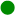 Centrální úložiště ověřovacích doložekDatové schránkyPodání do registru účastníků provozu modulu autovraků ISOHPřijetí podání podle živnostenského zákona (§ 72)Úschovna systému Czech POINTVydání ověřeného výstupu ze Seznamu kvalifikovaných dodavatelůVýpis z bodového hodnocení řidičeVýpis z insolvenčního rejstříku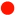 Výpis z Katastru nemovitostíVýpis z Obchodního rejstříkuVýpis z Rejstříku trestůVýpis z Rejstříku trestů právnické osobyVýpis z Živnostenského rejstříkuZákladní registryCelkemCelkem201120122013CelkemCelkem656768Typ domácnostiDomácnost bez dětí565959Typ domácnostijeden dospělý bez dětí383940Typ domácnostidva dospělí bez dětí515657Typ domácnostitři a více dospělých bez dětí878989Typ domácnostiDomácnost s dětmi879192Typ domácnostijeden dospělý s dětmi757576Typ domácnostidva dospělí s dětmi878892Typ domácnostitři a více dospělých s dětmi889292Velikost obcedo 1 999 obyvatel636567Velikost obce2 000 – 9 999626665Velikost obce10 000 – 49 999636670Velikost obce50 000 a více697070Příjmové skupinyprvní (nejnižší) kvartil272630Příjmové skupinydruhý kvartil505352Příjmové skupinytřetí kvartil808688Příjmové skupinyčtvrtý (nejvyšší) kvartil949596Kraj Hlavní město Praha717375Kraj Středočeský kraj656973Kraj Jihočeský kraj626568Kraj Plzeňský kraj656768Kraj Karlovarský kraj616466Kraj Ústecký kraj596162Kraj Liberecký kraj546063Kraj Královéhradecký kraj667071Otázky 1 osoba2 osoba3 osobaPrůměrPovinně zveřejňované informace11 s18 s13 s14 sKontakty na MĚÚ9 s16 s10 s12 sÚřední deska7 s10 s9 s9 sKritérium č.Způsob hodnocení Bodové hodnocení1.Povinně zveřejňované informace332.Označení oficiálních stránek23.Možnost jazykové volby34.Turistický informační obsah45.Aktuálnost informací26.Rychlost vyhledání informace37.Struktura obsahu první strany28.Čitelnost obsahu49.Test použitelnosti v mobilních zařízeních 210.Kontrola přístupnosti webových stránek 211.Subjektivní hodnocení webu3Celkem:60Otázky 1 osoba2 osoba3 osobaPrůměrPovinně zveřejňované informace21 s30 s18 s23 sKontakty na MĚÚ15 s20 s13 s16 sÚřední deska23 s25 s17 s22 sKritérium č.Způsob hodnocení Bodové hodnocení1.Povinně zveřejňované informace332.Označení oficiálních stránek23.Možnost jazykové volby34.Turistický informační obsah45.Aktuálnost informací26.Rychlost vyhledání informace37.Struktura obsahu první strany28.Čitelnost obsahu49.Test použitelnosti v mobilních zařízeních 210.Kontrola přístupnosti webových stránek 211.Subjektivní hodnocení webu3Celkem:60Otázky 1 osoba2 osoba3 osobaPrůměrPovinně zveřejňované informace11 s20 s 14 s 15 sKontakty na MĚÚ15 s20 s 13 s 17 sÚřední deska19 s23 s 21 s 21 sKritérium č.Způsob hodnocení Bodové hodnocení1.Povinně zveřejňované informace332.Označení oficiálních stránek23.Možnost jazykové volby34.Turistický informační obsah45.Aktuálnost informací16.Rychlost vyhledání informace37.Struktura obsahu první strany28.Čitelnost obsahu49.Test použitelnosti v mobilních zařízeních 010.Kontrola přístupnosti webových stránek 211.Subjektivní hodnocení webu2Celkem:56Otázky 1 osoba2 osoba3 osobaPrůměrPovinně zveřejňované informace22 s25 s20 s22 sKontakty na MĚÚ18 s20 s12 s17 sÚřední deska16 s19 s13 s16 sKritérium č.Způsob hodnocení Bodové hodnocení1.Povinně zveřejňované informace292.Označení oficiálních stránek23.Možnost jazykové volby34.Turistický informační obsah45.Aktuálnost informací16.Rychlost vyhledání informace37.Struktura obsahu první strany28.Čitelnost obsahu29.Test použitelnosti v mobilních zařízeních 010.Kontrola přístupnosti webových stránek 211.Subjektivní hodnocení webu3Celkem:51Otázky 1 osoba2 osoba3 osobaPrůměrPovinně zveřejňované informace25 s25 s19 s23 sKontakty na MĚÚ22 s21 s15 s19 sÚřední deska22 s24 s18 s21 sKritérium č.Způsob hodnocení Bodové hodnocení1.Povinně zveřejňované informace332.Označení oficiálních stránek13.Možnost jazykové volby34.Turistický informační obsah45.Aktuálnost informací26.Rychlost vyhledání informace37.Struktura obsahu první strany28.Čitelnost obsahu29.Test použitelnosti v mobilních zařízeních 210.Kontrola přístupnosti webových stránek 211.Subjektivní hodnocení webu3Celkem:57Otázky 1 osoba2 osoba3 osobaPrůměrPovinně zveřejňované informace21 s25 s18 s22 sKontakty na MĚÚ15 s20 s13 s16 sÚřední deska19 s24 s25 s23 sKritérium č.Způsob hodnocení Bodové hodnocení1.Povinně zveřejňované informace322.Označení oficiálních stránek23.Možnost jazykové volby04.Turistický informační obsah45.Aktuálnost informací16.Rychlost vyhledání informace37.Struktura obsahu první strany28.Čitelnost obsahu29.Test použitelnosti v mobilních zařízeních 210.Kontrola přístupnosti webových stránek 211.Subjektivní hodnocení 11Celkem:53Otázky 1 osoba2 osoba3 osobaPrůměrPovinně zveřejňované informace23 s28 s21 s24 sKontakty na MĚÚ14 s18 s10 s14 sÚřední deska13 s19 s11 s14 sKritérium č.Způsob hodnocení Bodové hodnocení1.Povinně zveřejňované informace302.Označení oficiálních stránek23.Možnost jazykové volby34.Turistický informační obsah45.Aktuálnost informací16.Rychlost vyhledání informace37.Struktura obsahu první strany18.Čitelnost obsahu29.Test použitelnosti v mobilních zařízeních 010.Kontrola přístupnosti webových stránek 011.Subjektivní hodnocení webu2Celkem:48Otázky 1 osoba2 osoba3 osobaPrůměrPovinně zveřejňované informace24 s28 s19 s24 sKontakty na MĚÚ22 s25 s15 s21 sÚřední deska16 s19 s12 s16 sKritérium č.Způsob hodnocení Bodové hodnocení1.Povinně zveřejňované informace302.Označení oficiálních stránek23.Možnost jazykové volby34.Turistický informační obsah45.Aktuálnost informací16.Rychlost vyhledání informace37.Struktura obsahu první strany28.Čitelnost obsahu29.Test použitelnosti v mobilních zařízeních 010.Kontrola přístupnosti webových stránek 211.Subjektivní hodnocení webu3Celkem:52Otázky 1 osoba2 osoba3 osobaPrůměrPovinně zveřejňované informace11 s18 s13 s14 sKontakty na MĚÚ9 s16 s10 s12 sÚřední deska7 s10 s9 s9 sKritérium č.Způsob hodnocení Bodové hodnocení1.Povinně zveřejňované informace332.Označení oficiálních stránek23.Možnost jazykové volby34.Turistický informační obsah45.Aktuálnost informací26.Rychlost vyhledání informace37.Struktura obsahu první strany28.Čitelnost obsahu49.Test použitelnosti v mobilních zařízeních 210.Kontrola přístupnosti webových stránek 211.Subjektivní hodnocení webu3Celkem:60Otázky 1 osoba2 osoba3 osobaPrůměrPovinně zveřejňované informace20 s24 s18 s21 sKontakty na MĚÚ14 s16 s12 s14 sÚřední deska10 s13 s8 s10 sKritérium č.Způsob hodnocení Bodové hodnocení1.Povinně zveřejňované informace262.Označení oficiálních stránek23.Možnost jazykové volby34.Turistický informační obsah45.Aktuálnost informací26.Rychlost vyhledání informace37.Struktura obsahu první strany28.Čitelnost obsahu49.Test použitelnosti v mobilních zařízeních 210.Kontrola přístupnosti webových stránek 111.Subjektivní hodnocení webu3Celkem:52Otázky 1 osoba2 osoba3 osobaPrůměrPovinně zveřejňované informace23 s27 s22 s24 sKontakty na MĚÚ18 s20 s14 s17 sÚřední deska12 s15 s9 s 12 sKritérium č.Způsob hodnocení Bodové hodnocení1.Povinně zveřejňované informace332.Označení oficiálních stránek23.Možnost jazykové volby34.Turistický informační obsah45.Aktuálnost informací26.Rychlost vyhledání informace37.Struktura obsahu první strany28.Čitelnost obsahu29.Test použitelnosti v mobilních zařízeních 210.Kontrola přístupnosti webových stránek 211.Subjektivní hodnocení webu3Celkem:58Otázky 1 osoba2 osoba3 osobaPrůměrPovinně zveřejňované informace19 s22 s19 s20 sKontakty na MĚÚ14 s17 s15 s15 sÚřední deska10 s11 s8 s10 sKritérium č.Způsob hodnocení Bodové hodnocení1.Povinně zveřejňované informace332.Označení oficiálních stránek03.Možnost jazykové volby34.Turistický informační obsah45.Aktuálnost informací16.Rychlost vyhledání informace37.Struktura obsahu první strany28.Čitelnost obsahu49.Test použitelnosti v mobilních zařízeních 010.Kontrola přístupnosti webových stránek 011.Subjektivní hodnocení webu2Celkem:52Otázky 1 osoba2 osoba3 osobaPrůměrPovinně zveřejňované informace26 s30 s19 s25 sKontakty na MĚÚ20 s23 s15 s19 sÚřední deska18 s20 s15 s18 sKritérium č.Způsob hodnocení Bodové hodnocení1.Povinně zveřejňované informace322.Označení oficiálních stránek23.Možnost jazykové volby34.Turistický informační obsah45.Aktuálnost informací16.Rychlost vyhledání informace37.Struktura obsahu první strany28.Čitelnost obsahu49.Test použitelnosti v mobilních zařízeních 210.Kontrola přístupnosti webových stránek 211.Subjektivní hodnocení webu3Celkem:58Otázky 1 osoba2 osoba3 osobaPrůměrPovinně zveřejňované informace19 s22 s17 s19 sKontakty na MĚÚ16 s19 s10 s15 sÚřední deska12 s14 s8 s11 sKritérium č.Způsob hodnocení Bodové hodnocení1.Povinně zveřejňované informace332.Označení oficiálních stránek13.Možnost jazykové volby34.Turistický informační obsah35.Aktuálnost informací26.Rychlost vyhledání informace37.Struktura obsahu první strany28.Čitelnost obsahu29.Test použitelnosti v mobilních zařízeních 210.Kontrola přístupnosti webových stránek 211.Subjektivní hodnocení webu3Celkem:56Otázky 1 osoba2 osoba3 osobaPrůměrPovinně zveřejňované informace21 s25 s19 s22 sKontakty na MĚÚ18 s20 s15 s18 sÚřední deska11 s15 s11 s12 sKritérium č.Způsob hodnocení Bodové hodnocení1.Povinně zveřejňované informace332.Označení oficiálních stránek13.Možnost jazykové volby34.Turistický informační obsah45.Aktuálnost informací16.Rychlost vyhledání informace37.Struktura obsahu první strany18.Čitelnost obsahu29.Test použitelnosti v mobilních zařízeních 210.Kontrola přístupnosti webových stránek 111.Subjektivní hodnocení webu3Celkem:55Otázky 1 osoba2 osoba3 osobaPrůměrPovinně zveřejňované informace21 s25 s19 s22 sKontakty na MĚÚ17 s19 s15 s17 sÚřední deska14 s16 s9 s13 sKritérium č.Způsob hodnocení Bodové hodnocení1.Povinně zveřejňované informace282.Označení oficiálních stránek23.Možnost jazykové volby34.Turistický informační obsah45.Aktuálnost informací16.Rychlost vyhledání informace37.Struktura obsahu první strany28.Čitelnost obsahu29.Test použitelnosti v mobilních zařízeních 210.Kontrola přístupnosti webových stránek 211.Subjektivní hodnocení webu3Celkem:52Otázky 1 osoba2 osoba3 osobaPrůměrPovinně zveřejňované informace29 s33 s19 s27 sKontakty na MĚÚ22 s20 s15 s19 sÚřední deska20 s24 s14 s19 sKritérium č.Způsob hodnocení Bodové hodnocení1.Povinně zveřejňované informace332.Označení oficiálních stránek23.Možnost jazykové volby34.Turistický informační obsah45.Aktuálnost informací26.Rychlost vyhledání informace27.Struktura obsahu první strany28.Čitelnost obsahu29.Test použitelnosti v mobilních zařízeních 210.Kontrola přístupnosti webových stránek 211.Subjektivní hodnocení webu3Celkem:57Otázky 1 osoba2 osoba3 osobaPrůměrPovinně zveřejňované informace29 s33 s15 s26 sKontakty na MĚÚ21 s25 s19 s22 sÚřední deska18 s20 s14 s17 sKritérium č.Způsob hodnocení Bodové hodnocení1.Povinně zveřejňované informace302.Označení oficiálních stránek23.Možnost jazykové volby34.Turistický informační obsah45.Aktuálnost informací16.Rychlost vyhledání informace27.Struktura obsahu první strany28.Čitelnost obsahu49.Test použitelnosti v mobilních zařízeních 210.Kontrola přístupnosti webových stránek 211.Subjektivní hodnocení webu3Celkem:55Otázky 1 osoba2 osoba3 osobaPrůměrPovinně zveřejňované informace10 s12 s7 s 10 sKontakty na KÚ8 s10 s4 s7 sÚřední deska6 s7 s3 s5 sKritérium č.Způsob hodnocení Bodové hodnocení1.Povinně zveřejňované informace332.Označení oficiálních stránek23.Možnost jazykové volby04.Turistický informační obsah45.Aktuálnost informací16.Rychlost vyhledání informace37.Struktura obsahu první strany28.Čitelnost obsahu49.Test použitelnosti v mobilních zařízeních 010.Kontrola přístupnosti webových stránek 211.Subjektivní hodnocení webu3Celkem:54Otázky 1 osoba2 osoba3 osobaPrůměrPovinně zveřejňované informace8 s10 s6 s8 sKontakty na KÚ8 s13 s10 s10 sÚřední deska6 s7 s4 s6 sKritérium č.Způsob hodnocení Bodové hodnocení1.Povinně zveřejňované informace332.Označení oficiálních stránek23.Možnost jazykové volby34.Turistický informační obsah45.Aktuálnost informací16.Rychlost vyhledání informace37.Struktura obsahu první strany28.Čitelnost obsahu49.Test použitelnosti v mobilních zařízeních 210.Kontrola přístupnosti webových stránek 211.Subjektivní hodnocení webu3Celkem:59Otázky 1 osoba2 osoba3 osobaPrůměrPovinně zveřejňované informace18 s21 s16 s18 sKontakty na OÚ14 s19 s10 s14 sÚřední deska11 s13 s8 s11 sKritérium č.Způsob hodnocení Bodové hodnocení1.Povinně zveřejňované informace242.Označení oficiálních stránek13.Možnost jazykové volby04.Turistický informační obsah05.Aktuálnost informací16.Rychlost vyhledání informace37.Struktura obsahu první strany18.Čitelnost obsahu49.Test použitelnosti v mobilních zařízeních 010.Kontrola přístupnosti webových stránek 311.Subjektivní hodnocení webu2Celkem:39Kritérium č.Způsob hodnocení Blatná  České Budějovice Český KrumlovDačice Jindřichův Hradec KapliceMilevskoPísekPrachaticeSoběslav StrakoniceTáborTrhové SvinyTřeboňTýn nad VltavouVodňanyVimperkJihočeský krajKraj VysočinaDubnéMaximum bodů1.Povinně zveřejňované informace3333293332303033263333323333283330333324332.Označení oficiálních stránek2221222222021122222123.Možnost jazykové volby3333033333333333303034.Turistický informační obsah4444444444443444444045.Aktuálnost informací2112111222112112111126.Rychlost vyhledání informace3333333333333332233337.Struktura obsahu první strany2222212222222122222128.Čitelnost obsahu4422222442442222444449.Test použitelnosti v mobilních zařízeních 20022002220222222020210.Kontrola přístupnosti webových stránek 22222022120221222233211.Subjektivní hodnocení webu 323332333323333333323CelkemCelkem605651575348526053595258565552575554603960Umístění Umístění 15104811918293569467112